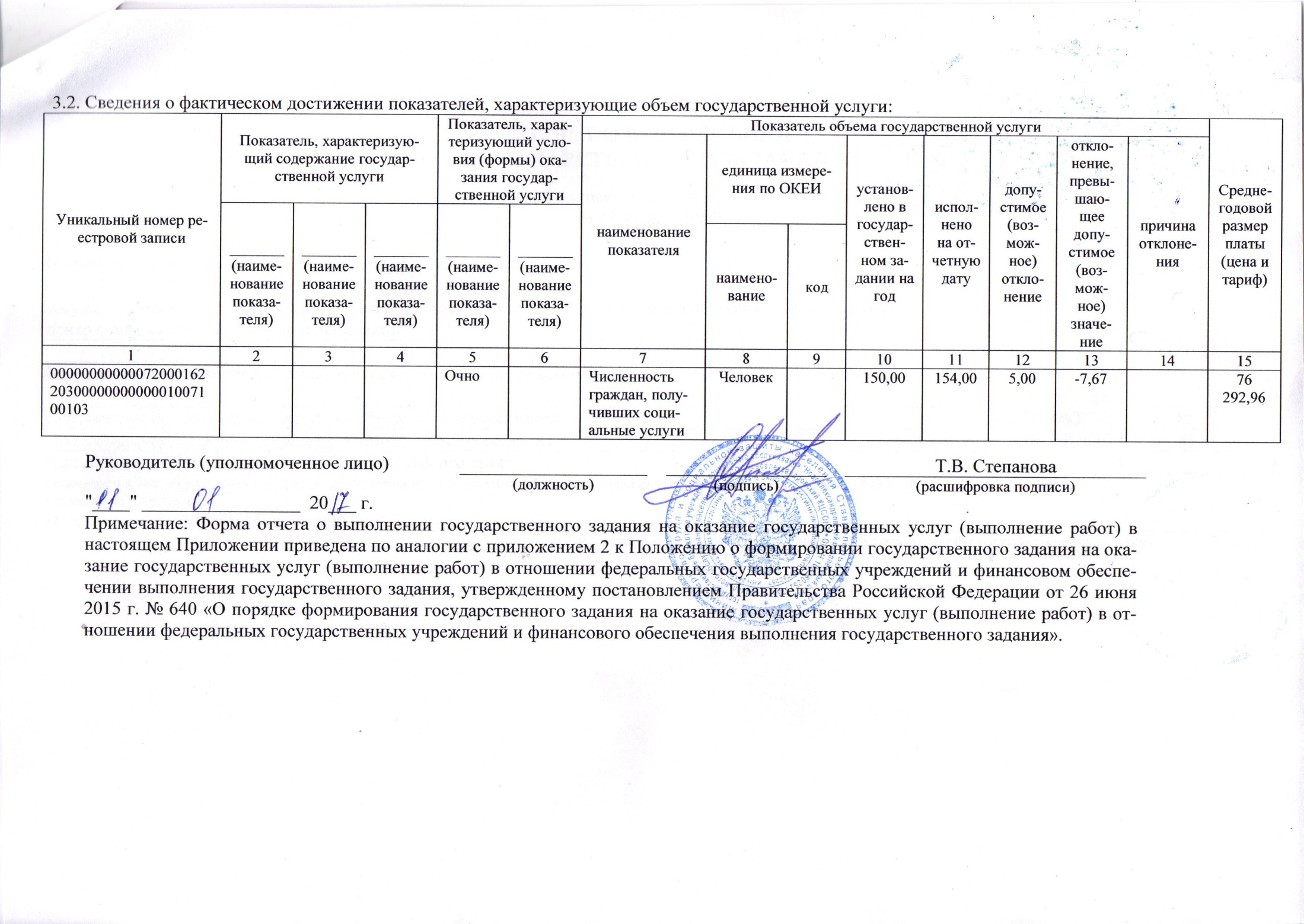 Форма Форма Форма Форма Форма ОТЧЕТ О ВЫПОЛНЕНИИОТЧЕТ О ВЫПОЛНЕНИИОТЧЕТ О ВЫПОЛНЕНИИОТЧЕТ О ВЫПОЛНЕНИИОТЧЕТ О ВЫПОЛНЕНИИОТЧЕТ О ВЫПОЛНЕНИИОТЧЕТ О ВЫПОЛНЕНИИОТЧЕТ О ВЫПОЛНЕНИИОТЧЕТ О ВЫПОЛНЕНИИОТЧЕТ О ВЫПОЛНЕНИИОТЧЕТ О ВЫПОЛНЕНИИОТЧЕТ О ВЫПОЛНЕНИИОТЧЕТ О ВЫПОЛНЕНИИОТЧЕТ О ВЫПОЛНЕНИИОТЧЕТ О ВЫПОЛНЕНИИОТЧЕТ О ВЫПОЛНЕНИИОТЧЕТ О ВЫПОЛНЕНИИОТЧЕТ О ВЫПОЛНЕНИИОТЧЕТ О ВЫПОЛНЕНИИОТЧЕТ О ВЫПОЛНЕНИИОТЧЕТ О ВЫПОЛНЕНИИОТЧЕТ О ВЫПОЛНЕНИИОТЧЕТ О ВЫПОЛНЕНИИОТЧЕТ О ВЫПОЛНЕНИИОТЧЕТ О ВЫПОЛНЕНИИОТЧЕТ О ВЫПОЛНЕНИИОТЧЕТ О ВЫПОЛНЕНИИОТЧЕТ О ВЫПОЛНЕНИИОТЧЕТ О ВЫПОЛНЕНИИОТЧЕТ О ВЫПОЛНЕНИИОТЧЕТ О ВЫПОЛНЕНИИОТЧЕТ О ВЫПОЛНЕНИИОТЧЕТ О ВЫПОЛНЕНИИОТЧЕТ О ВЫПОЛНЕНИИОТЧЕТ О ВЫПОЛНЕНИИОТЧЕТ О ВЫПОЛНЕНИИОТЧЕТ О ВЫПОЛНЕНИИОТЧЕТ О ВЫПОЛНЕНИИОТЧЕТ О ВЫПОЛНЕНИИОТЧЕТ О ВЫПОЛНЕНИИОТЧЕТ О ВЫПОЛНЕНИИОТЧЕТ О ВЫПОЛНЕНИИОТЧЕТ О ВЫПОЛНЕНИИОТЧЕТ О ВЫПОЛНЕНИИОТЧЕТ О ВЫПОЛНЕНИИОТЧЕТ О ВЫПОЛНЕНИИОТЧЕТ О ВЫПОЛНЕНИИОТЧЕТ О ВЫПОЛНЕНИИОТЧЕТ О ВЫПОЛНЕНИИОТЧЕТ О ВЫПОЛНЕНИИОТЧЕТ О ВЫПОЛНЕНИИГОСУДАРСТВЕННОГО ЗАДАНИЯ №ГОСУДАРСТВЕННОГО ЗАДАНИЯ №ГОСУДАРСТВЕННОГО ЗАДАНИЯ №ГОСУДАРСТВЕННОГО ЗАДАНИЯ №ГОСУДАРСТВЕННОГО ЗАДАНИЯ №ГОСУДАРСТВЕННОГО ЗАДАНИЯ №ГОСУДАРСТВЕННОГО ЗАДАНИЯ №ГОСУДАРСТВЕННОГО ЗАДАНИЯ №ГОСУДАРСТВЕННОГО ЗАДАНИЯ №ГОСУДАРСТВЕННОГО ЗАДАНИЯ №ГОСУДАРСТВЕННОГО ЗАДАНИЯ №ГОСУДАРСТВЕННОГО ЗАДАНИЯ №ГОСУДАРСТВЕННОГО ЗАДАНИЯ №ГОСУДАРСТВЕННОГО ЗАДАНИЯ №ГОСУДАРСТВЕННОГО ЗАДАНИЯ №ГОСУДАРСТВЕННОГО ЗАДАНИЯ №ГОСУДАРСТВЕННОГО ЗАДАНИЯ №ГОСУДАРСТВЕННОГО ЗАДАНИЯ №ГОСУДАРСТВЕННОГО ЗАДАНИЯ №ГОСУДАРСТВЕННОГО ЗАДАНИЯ №ГОСУДАРСТВЕННОГО ЗАДАНИЯ №ГОСУДАРСТВЕННОГО ЗАДАНИЯ №ГОСУДАРСТВЕННОГО ЗАДАНИЯ №ГОСУДАРСТВЕННОГО ЗАДАНИЯ №ГОСУДАРСТВЕННОГО ЗАДАНИЯ №ГОСУДАРСТВЕННОГО ЗАДАНИЯ №ГОСУДАРСТВЕННОГО ЗАДАНИЯ №ГОСУДАРСТВЕННОГО ЗАДАНИЯ №ГОСУДАРСТВЕННОГО ЗАДАНИЯ №ГОСУДАРСТВЕННОГО ЗАДАНИЯ №ГОСУДАРСТВЕННОГО ЗАДАНИЯ №ГОСУДАРСТВЕННОГО ЗАДАНИЯ №ГОСУДАРСТВЕННОГО ЗАДАНИЯ №ГОСУДАРСТВЕННОГО ЗАДАНИЯ №100034100034100034100034100034100034на 2016 год и на плановый период 2017 и 2018 годовна 2016 год и на плановый период 2017 и 2018 годовна 2016 год и на плановый период 2017 и 2018 годовна 2016 год и на плановый период 2017 и 2018 годовна 2016 год и на плановый период 2017 и 2018 годовна 2016 год и на плановый период 2017 и 2018 годовна 2016 год и на плановый период 2017 и 2018 годовна 2016 год и на плановый период 2017 и 2018 годовна 2016 год и на плановый период 2017 и 2018 годовна 2016 год и на плановый период 2017 и 2018 годовна 2016 год и на плановый период 2017 и 2018 годовна 2016 год и на плановый период 2017 и 2018 годовна 2016 год и на плановый период 2017 и 2018 годовна 2016 год и на плановый период 2017 и 2018 годовна 2016 год и на плановый период 2017 и 2018 годовна 2016 год и на плановый период 2017 и 2018 годовна 2016 год и на плановый период 2017 и 2018 годовна 2016 год и на плановый период 2017 и 2018 годовна 2016 год и на плановый период 2017 и 2018 годовна 2016 год и на плановый период 2017 и 2018 годовна 2016 год и на плановый период 2017 и 2018 годовна 2016 год и на плановый период 2017 и 2018 годовна 2016 год и на плановый период 2017 и 2018 годовна 2016 год и на плановый период 2017 и 2018 годовна 2016 год и на плановый период 2017 и 2018 годовна 2016 год и на плановый период 2017 и 2018 годовна 2016 год и на плановый период 2017 и 2018 годовна 2016 год и на плановый период 2017 и 2018 годовна 2016 год и на плановый период 2017 и 2018 годовна 2016 год и на плановый период 2017 и 2018 годовна 2016 год и на плановый период 2017 и 2018 годовна 2016 год и на плановый период 2017 и 2018 годовна 2016 год и на плановый период 2017 и 2018 годовна 2016 год и на плановый период 2017 и 2018 годовна 2016 год и на плановый период 2017 и 2018 годовна 2016 год и на плановый период 2017 и 2018 годовна 2016 год и на плановый период 2017 и 2018 годовна 2016 год и на плановый период 2017 и 2018 годовна 2016 год и на плановый период 2017 и 2018 годовна 2016 год и на плановый период 2017 и 2018 годовна 2016 год и на плановый период 2017 и 2018 годовна 2016 год и на плановый период 2017 и 2018 годовна 2016 год и на плановый период 2017 и 2018 годовна 2016 год и на плановый период 2017 и 2018 годовна 2016 год и на плановый период 2017 и 2018 годовна 2016 год и на плановый период 2017 и 2018 годовна 2016 год и на плановый период 2017 и 2018 годовна 2016 год и на плановый период 2017 и 2018 годовна 2016 год и на плановый период 2017 и 2018 годовна 2016 год и на плановый период 2017 и 2018 годовна 2016 год и на плановый период 2017 и 2018 годовот 11 января 2017 г.от 11 января 2017 г.от 11 января 2017 г.от 11 января 2017 г.от 11 января 2017 г.от 11 января 2017 г.от 11 января 2017 г.от 11 января 2017 г.от 11 января 2017 г.от 11 января 2017 г.от 11 января 2017 г.от 11 января 2017 г.от 11 января 2017 г.от 11 января 2017 г.от 11 января 2017 г.от 11 января 2017 г.от 11 января 2017 г.от 11 января 2017 г.от 11 января 2017 г.от 11 января 2017 г.от 11 января 2017 г.от 11 января 2017 г.от 11 января 2017 г.от 11 января 2017 г.от 11 января 2017 г.от 11 января 2017 г.от 11 января 2017 г.от 11 января 2017 г.от 11 января 2017 г.от 11 января 2017 г.от 11 января 2017 г.от 11 января 2017 г.от 11 января 2017 г.от 11 января 2017 г.от 11 января 2017 г.от 11 января 2017 г.от 11 января 2017 г.от 11 января 2017 г.от 11 января 2017 г.от 11 января 2017 г.от 11 января 2017 г.от 11 января 2017 г.от 11 января 2017 г.от 11 января 2017 г.от 11 января 2017 г.от 11 января 2017 г.от 11 января 2017 г.от 11 января 2017 г.от 11 января 2017 г.от 11 января 2017 г.от 11 января 2017 г.КодыКодыКодыКодыКодыКодыНаименование государственного учреждения Ставропольского края:Наименование государственного учреждения Ставропольского края:Наименование государственного учреждения Ставропольского края:Наименование государственного учреждения Ставропольского края:Наименование государственного учреждения Ставропольского края:Наименование государственного учреждения Ставропольского края:Наименование государственного учреждения Ставропольского края:Наименование государственного учреждения Ставропольского края:Наименование государственного учреждения Ставропольского края:Наименование государственного учреждения Ставропольского края:Наименование государственного учреждения Ставропольского края:Наименование государственного учреждения Ставропольского края:Наименование государственного учреждения Ставропольского края:Наименование государственного учреждения Ставропольского края:Наименование государственного учреждения Ставропольского края:Наименование государственного учреждения Ставропольского края:Наименование государственного учреждения Ставропольского края:Наименование государственного учреждения Ставропольского края:Наименование государственного учреждения Ставропольского края:Наименование государственного учреждения Ставропольского края:Наименование государственного учреждения Ставропольского края:Наименование государственного учреждения Ставропольского края:Наименование государственного учреждения Ставропольского края:Наименование государственного учреждения Ставропольского края:Форма  Форма  Форма  Форма  Форма  Форма  050600105060010506001050600105060010506001
государственное бюджетное учреждение социального обслуживания "Новоалександровский комплексный центр социального обслуживания населения"
государственное бюджетное учреждение социального обслуживания "Новоалександровский комплексный центр социального обслуживания населения"
государственное бюджетное учреждение социального обслуживания "Новоалександровский комплексный центр социального обслуживания населения"
государственное бюджетное учреждение социального обслуживания "Новоалександровский комплексный центр социального обслуживания населения"
государственное бюджетное учреждение социального обслуживания "Новоалександровский комплексный центр социального обслуживания населения"
государственное бюджетное учреждение социального обслуживания "Новоалександровский комплексный центр социального обслуживания населения"
государственное бюджетное учреждение социального обслуживания "Новоалександровский комплексный центр социального обслуживания населения"
государственное бюджетное учреждение социального обслуживания "Новоалександровский комплексный центр социального обслуживания населения"
государственное бюджетное учреждение социального обслуживания "Новоалександровский комплексный центр социального обслуживания населения"
государственное бюджетное учреждение социального обслуживания "Новоалександровский комплексный центр социального обслуживания населения"
государственное бюджетное учреждение социального обслуживания "Новоалександровский комплексный центр социального обслуживания населения"
государственное бюджетное учреждение социального обслуживания "Новоалександровский комплексный центр социального обслуживания населения"
государственное бюджетное учреждение социального обслуживания "Новоалександровский комплексный центр социального обслуживания населения"
государственное бюджетное учреждение социального обслуживания "Новоалександровский комплексный центр социального обслуживания населения"
государственное бюджетное учреждение социального обслуживания "Новоалександровский комплексный центр социального обслуживания населения"
государственное бюджетное учреждение социального обслуживания "Новоалександровский комплексный центр социального обслуживания населения"
государственное бюджетное учреждение социального обслуживания "Новоалександровский комплексный центр социального обслуживания населения"
государственное бюджетное учреждение социального обслуживания "Новоалександровский комплексный центр социального обслуживания населения"
государственное бюджетное учреждение социального обслуживания "Новоалександровский комплексный центр социального обслуживания населения"
государственное бюджетное учреждение социального обслуживания "Новоалександровский комплексный центр социального обслуживания населения"
государственное бюджетное учреждение социального обслуживания "Новоалександровский комплексный центр социального обслуживания населения"
государственное бюджетное учреждение социального обслуживания "Новоалександровский комплексный центр социального обслуживания населения"
государственное бюджетное учреждение социального обслуживания "Новоалександровский комплексный центр социального обслуживания населения"
государственное бюджетное учреждение социального обслуживания "Новоалександровский комплексный центр социального обслуживания населения"
государственное бюджетное учреждение социального обслуживания "Новоалександровский комплексный центр социального обслуживания населения"
государственное бюджетное учреждение социального обслуживания "Новоалександровский комплексный центр социального обслуживания населения"
государственное бюджетное учреждение социального обслуживания "Новоалександровский комплексный центр социального обслуживания населения"
государственное бюджетное учреждение социального обслуживания "Новоалександровский комплексный центр социального обслуживания населения"
государственное бюджетное учреждение социального обслуживания "Новоалександровский комплексный центр социального обслуживания населения"
государственное бюджетное учреждение социального обслуживания "Новоалександровский комплексный центр социального обслуживания населения"
государственное бюджетное учреждение социального обслуживания "Новоалександровский комплексный центр социального обслуживания населения"
государственное бюджетное учреждение социального обслуживания "Новоалександровский комплексный центр социального обслуживания населения"
государственное бюджетное учреждение социального обслуживания "Новоалександровский комплексный центр социального обслуживания населения"
государственное бюджетное учреждение социального обслуживания "Новоалександровский комплексный центр социального обслуживания населения"
государственное бюджетное учреждение социального обслуживания "Новоалександровский комплексный центр социального обслуживания населения"
государственное бюджетное учреждение социального обслуживания "Новоалександровский комплексный центр социального обслуживания населения"
государственное бюджетное учреждение социального обслуживания "Новоалександровский комплексный центр социального обслуживания населения"по ОКУД  по ОКУД  по ОКУД  по ОКУД  по ОКУД  по ОКУД  050600105060010506001050600105060010506001Дата  Дата  Дата  Дата  Дата  Дата  11.01.201711.01.201711.01.201711.01.201711.01.201711.01.2017Виды деятельности государственного учреждения Ставропольского края:Виды деятельности государственного учреждения Ставропольского края:Виды деятельности государственного учреждения Ставропольского края:Виды деятельности государственного учреждения Ставропольского края:Виды деятельности государственного учреждения Ставропольского края:Виды деятельности государственного учреждения Ставропольского края:Виды деятельности государственного учреждения Ставропольского края:Виды деятельности государственного учреждения Ставропольского края:Виды деятельности государственного учреждения Ставропольского края:Виды деятельности государственного учреждения Ставропольского края:Виды деятельности государственного учреждения Ставропольского края:Виды деятельности государственного учреждения Ставропольского края:Виды деятельности государственного учреждения Ставропольского края:Виды деятельности государственного учреждения Ставропольского края:Виды деятельности государственного учреждения Ставропольского края:Виды деятельности государственного учреждения Ставропольского края:Виды деятельности государственного учреждения Ставропольского края:Виды деятельности государственного учреждения Ставропольского края:Виды деятельности государственного учреждения Ставропольского края:Виды деятельности государственного учреждения Ставропольского края:Виды деятельности государственного учреждения Ставропольского края:Виды деятельности государственного учреждения Ставропольского края:Виды деятельности государственного учреждения Ставропольского края:Виды деятельности государственного учреждения Ставропольского края:Виды деятельности государственного учреждения Ставропольского края:Виды деятельности государственного учреждения Ставропольского края:по сводному  по сводному  по сводному  по сводному  по сводному  по сводному  реестру  реестру  реестру  реестру  реестру  реестру  Предоставление социальных услуг без обеспечения проживанияПредоставление социальных услуг без обеспечения проживанияПредоставление социальных услуг без обеспечения проживанияПредоставление социальных услуг без обеспечения проживанияПредоставление социальных услуг без обеспечения проживанияПредоставление социальных услуг без обеспечения проживанияПредоставление социальных услуг без обеспечения проживанияПредоставление социальных услуг без обеспечения проживанияПредоставление социальных услуг без обеспечения проживанияПредоставление социальных услуг без обеспечения проживанияПредоставление социальных услуг без обеспечения проживанияПредоставление социальных услуг без обеспечения проживанияПредоставление социальных услуг без обеспечения проживанияПредоставление социальных услуг без обеспечения проживанияПредоставление социальных услуг без обеспечения проживанияПредоставление социальных услуг без обеспечения проживанияПредоставление социальных услуг без обеспечения проживанияПредоставление социальных услуг без обеспечения проживанияПредоставление социальных услуг без обеспечения проживанияПредоставление социальных услуг без обеспечения проживанияПредоставление социальных услуг без обеспечения проживанияПредоставление социальных услуг без обеспечения проживанияПредоставление социальных услуг без обеспечения проживанияПредоставление социальных услуг без обеспечения проживанияПредоставление социальных услуг без обеспечения проживанияПредоставление социальных услуг без обеспечения проживанияПредоставление социальных услуг без обеспечения проживанияПредоставление социальных услуг без обеспечения проживанияПредоставление социальных услуг без обеспечения проживанияПредоставление социальных услуг без обеспечения проживанияПредоставление социальных услуг без обеспечения проживанияПредоставление социальных услуг без обеспечения проживанияПредоставление социальных услуг без обеспечения проживанияПредоставление социальных услуг без обеспечения проживанияПредоставление социальных услуг без обеспечения проживанияПредоставление социальных услуг без обеспечения проживанияПредоставление социальных услуг без обеспечения проживанияПо ОКВЭД  По ОКВЭД  По ОКВЭД  По ОКВЭД  По ОКВЭД  По ОКВЭД  85.3285.3285.3285.3285.3285.32Предоставление социальных услуг с обеспечением проживанияПредоставление социальных услуг с обеспечением проживанияПредоставление социальных услуг с обеспечением проживанияПредоставление социальных услуг с обеспечением проживанияПредоставление социальных услуг с обеспечением проживанияПредоставление социальных услуг с обеспечением проживанияПредоставление социальных услуг с обеспечением проживанияПредоставление социальных услуг с обеспечением проживанияПредоставление социальных услуг с обеспечением проживанияПредоставление социальных услуг с обеспечением проживанияПредоставление социальных услуг с обеспечением проживанияПредоставление социальных услуг с обеспечением проживанияПредоставление социальных услуг с обеспечением проживанияПредоставление социальных услуг с обеспечением проживанияПредоставление социальных услуг с обеспечением проживанияПредоставление социальных услуг с обеспечением проживанияПредоставление социальных услуг с обеспечением проживанияПредоставление социальных услуг с обеспечением проживанияПредоставление социальных услуг с обеспечением проживанияПредоставление социальных услуг с обеспечением проживанияПредоставление социальных услуг с обеспечением проживанияПредоставление социальных услуг с обеспечением проживанияПредоставление социальных услуг с обеспечением проживанияПредоставление социальных услуг с обеспечением проживанияПредоставление социальных услуг с обеспечением проживанияПредоставление социальных услуг с обеспечением проживанияПредоставление социальных услуг с обеспечением проживанияПредоставление социальных услуг с обеспечением проживанияПредоставление социальных услуг с обеспечением проживанияПредоставление социальных услуг с обеспечением проживанияПредоставление социальных услуг с обеспечением проживанияПредоставление социальных услуг с обеспечением проживанияПредоставление социальных услуг с обеспечением проживанияПредоставление социальных услуг с обеспечением проживанияПредоставление социальных услуг с обеспечением проживанияПредоставление социальных услуг с обеспечением проживанияПредоставление социальных услуг с обеспечением проживанияПо ОКВЭД  По ОКВЭД  По ОКВЭД  По ОКВЭД  По ОКВЭД  По ОКВЭД  85.3185.3185.3185.3185.3185.31Вид государственного учреждения Ставропольского края:Вид государственного учреждения Ставропольского края:Вид государственного учреждения Ставропольского края:Вид государственного учреждения Ставропольского края:Вид государственного учреждения Ставропольского края:Вид государственного учреждения Ставропольского края:Вид государственного учреждения Ставропольского края:Вид государственного учреждения Ставропольского края:Вид государственного учреждения Ставропольского края:Вид государственного учреждения Ставропольского края:Вид государственного учреждения Ставропольского края:Вид государственного учреждения Ставропольского края:Вид государственного учреждения Ставропольского края:Вид государственного учреждения Ставропольского края:Вид государственного учреждения Ставропольского края:Вид государственного учреждения Ставропольского края:Вид государственного учреждения Ставропольского края:Вид государственного учреждения Ставропольского края:Вид государственного учреждения Ставропольского края:Вид государственного учреждения Ставропольского края:(указывается вид государственного учреждения из базового (отраслевого) перечня государственных услуг (работ) (далее - базовый (отраслевой) перечень))(указывается вид государственного учреждения из базового (отраслевого) перечня государственных услуг (работ) (далее - базовый (отраслевой) перечень))(указывается вид государственного учреждения из базового (отраслевого) перечня государственных услуг (работ) (далее - базовый (отраслевой) перечень))(указывается вид государственного учреждения из базового (отраслевого) перечня государственных услуг (работ) (далее - базовый (отраслевой) перечень))(указывается вид государственного учреждения из базового (отраслевого) перечня государственных услуг (работ) (далее - базовый (отраслевой) перечень))(указывается вид государственного учреждения из базового (отраслевого) перечня государственных услуг (работ) (далее - базовый (отраслевой) перечень))(указывается вид государственного учреждения из базового (отраслевого) перечня государственных услуг (работ) (далее - базовый (отраслевой) перечень))(указывается вид государственного учреждения из базового (отраслевого) перечня государственных услуг (работ) (далее - базовый (отраслевой) перечень))(указывается вид государственного учреждения из базового (отраслевого) перечня государственных услуг (работ) (далее - базовый (отраслевой) перечень))(указывается вид государственного учреждения из базового (отраслевого) перечня государственных услуг (работ) (далее - базовый (отраслевой) перечень))(указывается вид государственного учреждения из базового (отраслевого) перечня государственных услуг (работ) (далее - базовый (отраслевой) перечень))(указывается вид государственного учреждения из базового (отраслевого) перечня государственных услуг (работ) (далее - базовый (отраслевой) перечень))(указывается вид государственного учреждения из базового (отраслевого) перечня государственных услуг (работ) (далее - базовый (отраслевой) перечень))(указывается вид государственного учреждения из базового (отраслевого) перечня государственных услуг (работ) (далее - базовый (отраслевой) перечень))(указывается вид государственного учреждения из базового (отраслевого) перечня государственных услуг (работ) (далее - базовый (отраслевой) перечень))(указывается вид государственного учреждения из базового (отраслевого) перечня государственных услуг (работ) (далее - базовый (отраслевой) перечень))(указывается вид государственного учреждения из базового (отраслевого) перечня государственных услуг (работ) (далее - базовый (отраслевой) перечень))(указывается вид государственного учреждения из базового (отраслевого) перечня государственных услуг (работ) (далее - базовый (отраслевой) перечень))(указывается вид государственного учреждения из базового (отраслевого) перечня государственных услуг (работ) (далее - базовый (отраслевой) перечень))(указывается вид государственного учреждения из базового (отраслевого) перечня государственных услуг (работ) (далее - базовый (отраслевой) перечень))(указывается вид государственного учреждения из базового (отраслевого) перечня государственных услуг (работ) (далее - базовый (отраслевой) перечень))(указывается вид государственного учреждения из базового (отраслевого) перечня государственных услуг (работ) (далее - базовый (отраслевой) перечень))(указывается вид государственного учреждения из базового (отраслевого) перечня государственных услуг (работ) (далее - базовый (отраслевой) перечень))(указывается вид государственного учреждения из базового (отраслевого) перечня государственных услуг (работ) (далее - базовый (отраслевой) перечень))(указывается вид государственного учреждения из базового (отраслевого) перечня государственных услуг (работ) (далее - базовый (отраслевой) перечень))(указывается вид государственного учреждения из базового (отраслевого) перечня государственных услуг (работ) (далее - базовый (отраслевой) перечень))(указывается вид государственного учреждения из базового (отраслевого) перечня государственных услуг (работ) (далее - базовый (отраслевой) перечень))(указывается вид государственного учреждения из базового (отраслевого) перечня государственных услуг (работ) (далее - базовый (отраслевой) перечень))(указывается вид государственного учреждения из базового (отраслевого) перечня государственных услуг (работ) (далее - базовый (отраслевой) перечень))(указывается вид государственного учреждения из базового (отраслевого) перечня государственных услуг (работ) (далее - базовый (отраслевой) перечень))(указывается вид государственного учреждения из базового (отраслевого) перечня государственных услуг (работ) (далее - базовый (отраслевой) перечень))(указывается вид государственного учреждения из базового (отраслевого) перечня государственных услуг (работ) (далее - базовый (отраслевой) перечень))(указывается вид государственного учреждения из базового (отраслевого) перечня государственных услуг (работ) (далее - базовый (отраслевой) перечень))(указывается вид государственного учреждения из базового (отраслевого) перечня государственных услуг (работ) (далее - базовый (отраслевой) перечень))(указывается вид государственного учреждения из базового (отраслевого) перечня государственных услуг (работ) (далее - базовый (отраслевой) перечень))(указывается вид государственного учреждения из базового (отраслевого) перечня государственных услуг (работ) (далее - базовый (отраслевой) перечень))(указывается вид государственного учреждения из базового (отраслевого) перечня государственных услуг (работ) (далее - базовый (отраслевой) перечень))(указывается вид государственного учреждения из базового (отраслевого) перечня государственных услуг (работ) (далее - базовый (отраслевой) перечень))(указывается вид государственного учреждения из базового (отраслевого) перечня государственных услуг (работ) (далее - базовый (отраслевой) перечень))(указывается вид государственного учреждения из базового (отраслевого) перечня государственных услуг (работ) (далее - базовый (отраслевой) перечень))(указывается вид государственного учреждения из базового (отраслевого) перечня государственных услуг (работ) (далее - базовый (отраслевой) перечень))(указывается вид государственного учреждения из базового (отраслевого) перечня государственных услуг (работ) (далее - базовый (отраслевой) перечень))(указывается вид государственного учреждения из базового (отраслевого) перечня государственных услуг (работ) (далее - базовый (отраслевой) перечень))(указывается вид государственного учреждения из базового (отраслевого) перечня государственных услуг (работ) (далее - базовый (отраслевой) перечень))(указывается вид государственного учреждения из базового (отраслевого) перечня государственных услуг (работ) (далее - базовый (отраслевой) перечень))(указывается вид государственного учреждения из базового (отраслевого) перечня государственных услуг (работ) (далее - базовый (отраслевой) перечень))(указывается вид государственного учреждения из базового (отраслевого) перечня государственных услуг (работ) (далее - базовый (отраслевой) перечень))(указывается вид государственного учреждения из базового (отраслевого) перечня государственных услуг (работ) (далее - базовый (отраслевой) перечень))(указывается вид государственного учреждения из базового (отраслевого) перечня государственных услуг (работ) (далее - базовый (отраслевой) перечень))(указывается вид государственного учреждения из базового (отраслевого) перечня государственных услуг (работ) (далее - базовый (отраслевой) перечень))(указывается вид государственного учреждения из базового (отраслевого) перечня государственных услуг (работ) (далее - базовый (отраслевой) перечень))(указывается вид государственного учреждения из базового (отраслевого) перечня государственных услуг (работ) (далее - базовый (отраслевой) перечень))(указывается вид государственного учреждения из базового (отраслевого) перечня государственных услуг (работ) (далее - базовый (отраслевой) перечень))(указывается вид государственного учреждения из базового (отраслевого) перечня государственных услуг (работ) (далее - базовый (отраслевой) перечень))(указывается вид государственного учреждения из базового (отраслевого) перечня государственных услуг (работ) (далее - базовый (отраслевой) перечень))(указывается вид государственного учреждения из базового (отраслевого) перечня государственных услуг (работ) (далее - базовый (отраслевой) перечень))(указывается вид государственного учреждения из базового (отраслевого) перечня государственных услуг (работ) (далее - базовый (отраслевой) перечень))(указывается вид государственного учреждения из базового (отраслевого) перечня государственных услуг (работ) (далее - базовый (отраслевой) перечень))(указывается вид государственного учреждения из базового (отраслевого) перечня государственных услуг (работ) (далее - базовый (отраслевой) перечень))(указывается вид государственного учреждения из базового (отраслевого) перечня государственных услуг (работ) (далее - базовый (отраслевой) перечень))(указывается вид государственного учреждения из базового (отраслевого) перечня государственных услуг (работ) (далее - базовый (отраслевой) перечень))(указывается вид государственного учреждения из базового (отраслевого) перечня государственных услуг (работ) (далее - базовый (отраслевой) перечень))(указывается вид государственного учреждения из базового (отраслевого) перечня государственных услуг (работ) (далее - базовый (отраслевой) перечень))(указывается вид государственного учреждения из базового (отраслевого) перечня государственных услуг (работ) (далее - базовый (отраслевой) перечень))(указывается вид государственного учреждения из базового (отраслевого) перечня государственных услуг (работ) (далее - базовый (отраслевой) перечень))(указывается вид государственного учреждения из базового (отраслевого) перечня государственных услуг (работ) (далее - базовый (отраслевой) перечень))(указывается вид государственного учреждения из базового (отраслевого) перечня государственных услуг (работ) (далее - базовый (отраслевой) перечень))(указывается вид государственного учреждения из базового (отраслевого) перечня государственных услуг (работ) (далее - базовый (отраслевой) перечень))(указывается вид государственного учреждения из базового (отраслевого) перечня государственных услуг (работ) (далее - базовый (отраслевой) перечень))(указывается вид государственного учреждения из базового (отраслевого) перечня государственных услуг (работ) (далее - базовый (отраслевой) перечень))(указывается вид государственного учреждения из базового (отраслевого) перечня государственных услуг (работ) (далее - базовый (отраслевой) перечень))(указывается вид государственного учреждения из базового (отраслевого) перечня государственных услуг (работ) (далее - базовый (отраслевой) перечень))(указывается вид государственного учреждения из базового (отраслевого) перечня государственных услуг (работ) (далее - базовый (отраслевой) перечень))(указывается вид государственного учреждения из базового (отраслевого) перечня государственных услуг (работ) (далее - базовый (отраслевой) перечень))Периодичность представления отчетаПериодичность представления отчетаПериодичность представления отчетаПериодичность представления отчетаПериодичность представления отчетаПериодичность представления отчетаПериодичность представления отчетаПериодичность представления отчетаПериодичность представления отчетаПериодичность представления отчетаПериодичность представления отчетаПериодичность представления отчетаПериодичность представления отчетаПериодичность представления отчета(указывается в соответствии с периодичность, установленной в государственном задании)(указывается в соответствии с периодичность, установленной в государственном задании)(указывается в соответствии с периодичность, установленной в государственном задании)(указывается в соответствии с периодичность, установленной в государственном задании)(указывается в соответствии с периодичность, установленной в государственном задании)(указывается в соответствии с периодичность, установленной в государственном задании)(указывается в соответствии с периодичность, установленной в государственном задании)(указывается в соответствии с периодичность, установленной в государственном задании)(указывается в соответствии с периодичность, установленной в государственном задании)(указывается в соответствии с периодичность, установленной в государственном задании)(указывается в соответствии с периодичность, установленной в государственном задании)(указывается в соответствии с периодичность, установленной в государственном задании)(указывается в соответствии с периодичность, установленной в государственном задании)(указывается в соответствии с периодичность, установленной в государственном задании)(указывается в соответствии с периодичность, установленной в государственном задании)(указывается в соответствии с периодичность, установленной в государственном задании)(указывается в соответствии с периодичность, установленной в государственном задании)(указывается в соответствии с периодичность, установленной в государственном задании)(указывается в соответствии с периодичность, установленной в государственном задании)(указывается в соответствии с периодичность, установленной в государственном задании)(указывается в соответствии с периодичность, установленной в государственном задании)(указывается в соответствии с периодичность, установленной в государственном задании)(указывается в соответствии с периодичность, установленной в государственном задании)(указывается в соответствии с периодичность, установленной в государственном задании)(указывается в соответствии с периодичность, установленной в государственном задании)(указывается в соответствии с периодичность, установленной в государственном задании)(указывается в соответствии с периодичность, установленной в государственном задании)(указывается в соответствии с периодичность, установленной в государственном задании)(указывается в соответствии с периодичность, установленной в государственном задании)(указывается в соответствии с периодичность, установленной в государственном задании)(указывается в соответствии с периодичность, установленной в государственном задании)(указывается в соответствии с периодичность, установленной в государственном задании)(указывается в соответствии с периодичность, установленной в государственном задании)(указывается в соответствии с периодичность, установленной в государственном задании)(указывается в соответствии с периодичность, установленной в государственном задании)(указывается в соответствии с периодичность, установленной в государственном задании)(указывается в соответствии с периодичность, установленной в государственном задании)Часть 1. Сведения об оказываемых государственных услугахЧасть 1. Сведения об оказываемых государственных услугахЧасть 1. Сведения об оказываемых государственных услугахЧасть 1. Сведения об оказываемых государственных услугахЧасть 1. Сведения об оказываемых государственных услугахЧасть 1. Сведения об оказываемых государственных услугахЧасть 1. Сведения об оказываемых государственных услугахЧасть 1. Сведения об оказываемых государственных услугахЧасть 1. Сведения об оказываемых государственных услугахЧасть 1. Сведения об оказываемых государственных услугахЧасть 1. Сведения об оказываемых государственных услугахЧасть 1. Сведения об оказываемых государственных услугахЧасть 1. Сведения об оказываемых государственных услугахЧасть 1. Сведения об оказываемых государственных услугахЧасть 1. Сведения об оказываемых государственных услугахЧасть 1. Сведения об оказываемых государственных услугахЧасть 1. Сведения об оказываемых государственных услугахЧасть 1. Сведения об оказываемых государственных услугахЧасть 1. Сведения об оказываемых государственных услугахЧасть 1. Сведения об оказываемых государственных услугахЧасть 1. Сведения об оказываемых государственных услугахЧасть 1. Сведения об оказываемых государственных услугахЧасть 1. Сведения об оказываемых государственных услугахЧасть 1. Сведения об оказываемых государственных услугахЧасть 1. Сведения об оказываемых государственных услугахЧасть 1. Сведения об оказываемых государственных услугахЧасть 1. Сведения об оказываемых государственных услугахЧасть 1. Сведения об оказываемых государственных услугахЧасть 1. Сведения об оказываемых государственных услугахЧасть 1. Сведения об оказываемых государственных услугахЧасть 1. Сведения об оказываемых государственных услугахЧасть 1. Сведения об оказываемых государственных услугахЧасть 1. Сведения об оказываемых государственных услугахЧасть 1. Сведения об оказываемых государственных услугахЧасть 1. Сведения об оказываемых государственных услугахЧасть 1. Сведения об оказываемых государственных услугахЧасть 1. Сведения об оказываемых государственных услугахЧасть 1. Сведения об оказываемых государственных услугахЧасть 1. Сведения об оказываемых государственных услугахЧасть 1. Сведения об оказываемых государственных услугахЧасть 1. Сведения об оказываемых государственных услугахЧасть 1. Сведения об оказываемых государственных услугахЧасть 1. Сведения об оказываемых государственных услугахЧасть 1. Сведения об оказываемых государственных услугахЧасть 1. Сведения об оказываемых государственных услугахЧасть 1. Сведения об оказываемых государственных услугахЧасть 1. Сведения об оказываемых государственных услугахЧасть 1. Сведения об оказываемых государственных услугахЧасть 1. Сведения об оказываемых государственных услугахЧасть 1. Сведения об оказываемых государственных услугахЧасть 1. Сведения об оказываемых государственных услугахРазделРазделРазделРазделРаздел111111. Наименование государственной услуги1. Наименование государственной услуги1. Наименование государственной услуги1. Наименование государственной услуги1. Наименование государственной услуги1. Наименование государственной услуги1. Наименование государственной услуги1. Наименование государственной услуги1. Наименование государственной услуги1. Наименование государственной услуги1. Наименование государственной услуги1. Наименование государственной услуги1. Наименование государственной услуги1. Наименование государственной услуги1. Наименование государственной услугиУникальный номер Уникальный номер Уникальный номер Уникальный номер Уникальный номер Уникальный номер Уникальный номер Уникальный номер Уникальный номер Уникальный номер 220320220320220320220320220320220320Предоставление социального обслуживания в форме на дому включая оказание социально-бытовых услуг,социально-медицинских услуг,социально-психологических услуг,социально-педагогических услуг,социально-трудовых услуг, социально-правовых услуг, услуг в целях повышения коммуникативного потенциала получателей социальных услуг, имеющих ограничения жизнедеятельност, в том числе детей-инвалидов, срочных социальных услугПредоставление социального обслуживания в форме на дому включая оказание социально-бытовых услуг,социально-медицинских услуг,социально-психологических услуг,социально-педагогических услуг,социально-трудовых услуг, социально-правовых услуг, услуг в целях повышения коммуникативного потенциала получателей социальных услуг, имеющих ограничения жизнедеятельност, в том числе детей-инвалидов, срочных социальных услугПредоставление социального обслуживания в форме на дому включая оказание социально-бытовых услуг,социально-медицинских услуг,социально-психологических услуг,социально-педагогических услуг,социально-трудовых услуг, социально-правовых услуг, услуг в целях повышения коммуникативного потенциала получателей социальных услуг, имеющих ограничения жизнедеятельност, в том числе детей-инвалидов, срочных социальных услугПредоставление социального обслуживания в форме на дому включая оказание социально-бытовых услуг,социально-медицинских услуг,социально-психологических услуг,социально-педагогических услуг,социально-трудовых услуг, социально-правовых услуг, услуг в целях повышения коммуникативного потенциала получателей социальных услуг, имеющих ограничения жизнедеятельност, в том числе детей-инвалидов, срочных социальных услугПредоставление социального обслуживания в форме на дому включая оказание социально-бытовых услуг,социально-медицинских услуг,социально-психологических услуг,социально-педагогических услуг,социально-трудовых услуг, социально-правовых услуг, услуг в целях повышения коммуникативного потенциала получателей социальных услуг, имеющих ограничения жизнедеятельност, в том числе детей-инвалидов, срочных социальных услугПредоставление социального обслуживания в форме на дому включая оказание социально-бытовых услуг,социально-медицинских услуг,социально-психологических услуг,социально-педагогических услуг,социально-трудовых услуг, социально-правовых услуг, услуг в целях повышения коммуникативного потенциала получателей социальных услуг, имеющих ограничения жизнедеятельност, в том числе детей-инвалидов, срочных социальных услугПредоставление социального обслуживания в форме на дому включая оказание социально-бытовых услуг,социально-медицинских услуг,социально-психологических услуг,социально-педагогических услуг,социально-трудовых услуг, социально-правовых услуг, услуг в целях повышения коммуникативного потенциала получателей социальных услуг, имеющих ограничения жизнедеятельност, в том числе детей-инвалидов, срочных социальных услугПредоставление социального обслуживания в форме на дому включая оказание социально-бытовых услуг,социально-медицинских услуг,социально-психологических услуг,социально-педагогических услуг,социально-трудовых услуг, социально-правовых услуг, услуг в целях повышения коммуникативного потенциала получателей социальных услуг, имеющих ограничения жизнедеятельност, в том числе детей-инвалидов, срочных социальных услугПредоставление социального обслуживания в форме на дому включая оказание социально-бытовых услуг,социально-медицинских услуг,социально-психологических услуг,социально-педагогических услуг,социально-трудовых услуг, социально-правовых услуг, услуг в целях повышения коммуникативного потенциала получателей социальных услуг, имеющих ограничения жизнедеятельност, в том числе детей-инвалидов, срочных социальных услугПредоставление социального обслуживания в форме на дому включая оказание социально-бытовых услуг,социально-медицинских услуг,социально-психологических услуг,социально-педагогических услуг,социально-трудовых услуг, социально-правовых услуг, услуг в целях повышения коммуникативного потенциала получателей социальных услуг, имеющих ограничения жизнедеятельност, в том числе детей-инвалидов, срочных социальных услугПредоставление социального обслуживания в форме на дому включая оказание социально-бытовых услуг,социально-медицинских услуг,социально-психологических услуг,социально-педагогических услуг,социально-трудовых услуг, социально-правовых услуг, услуг в целях повышения коммуникативного потенциала получателей социальных услуг, имеющих ограничения жизнедеятельност, в том числе детей-инвалидов, срочных социальных услугПредоставление социального обслуживания в форме на дому включая оказание социально-бытовых услуг,социально-медицинских услуг,социально-психологических услуг,социально-педагогических услуг,социально-трудовых услуг, социально-правовых услуг, услуг в целях повышения коммуникативного потенциала получателей социальных услуг, имеющих ограничения жизнедеятельност, в том числе детей-инвалидов, срочных социальных услугПредоставление социального обслуживания в форме на дому включая оказание социально-бытовых услуг,социально-медицинских услуг,социально-психологических услуг,социально-педагогических услуг,социально-трудовых услуг, социально-правовых услуг, услуг в целях повышения коммуникативного потенциала получателей социальных услуг, имеющих ограничения жизнедеятельност, в том числе детей-инвалидов, срочных социальных услугПредоставление социального обслуживания в форме на дому включая оказание социально-бытовых услуг,социально-медицинских услуг,социально-психологических услуг,социально-педагогических услуг,социально-трудовых услуг, социально-правовых услуг, услуг в целях повышения коммуникативного потенциала получателей социальных услуг, имеющих ограничения жизнедеятельност, в том числе детей-инвалидов, срочных социальных услугПредоставление социального обслуживания в форме на дому включая оказание социально-бытовых услуг,социально-медицинских услуг,социально-психологических услуг,социально-педагогических услуг,социально-трудовых услуг, социально-правовых услуг, услуг в целях повышения коммуникативного потенциала получателей социальных услуг, имеющих ограничения жизнедеятельност, в том числе детей-инвалидов, срочных социальных услугПредоставление социального обслуживания в форме на дому включая оказание социально-бытовых услуг,социально-медицинских услуг,социально-психологических услуг,социально-педагогических услуг,социально-трудовых услуг, социально-правовых услуг, услуг в целях повышения коммуникативного потенциала получателей социальных услуг, имеющих ограничения жизнедеятельност, в том числе детей-инвалидов, срочных социальных услугПредоставление социального обслуживания в форме на дому включая оказание социально-бытовых услуг,социально-медицинских услуг,социально-психологических услуг,социально-педагогических услуг,социально-трудовых услуг, социально-правовых услуг, услуг в целях повышения коммуникативного потенциала получателей социальных услуг, имеющих ограничения жизнедеятельност, в том числе детей-инвалидов, срочных социальных услугПредоставление социального обслуживания в форме на дому включая оказание социально-бытовых услуг,социально-медицинских услуг,социально-психологических услуг,социально-педагогических услуг,социально-трудовых услуг, социально-правовых услуг, услуг в целях повышения коммуникативного потенциала получателей социальных услуг, имеющих ограничения жизнедеятельност, в том числе детей-инвалидов, срочных социальных услугПредоставление социального обслуживания в форме на дому включая оказание социально-бытовых услуг,социально-медицинских услуг,социально-психологических услуг,социально-педагогических услуг,социально-трудовых услуг, социально-правовых услуг, услуг в целях повышения коммуникативного потенциала получателей социальных услуг, имеющих ограничения жизнедеятельност, в том числе детей-инвалидов, срочных социальных услугПредоставление социального обслуживания в форме на дому включая оказание социально-бытовых услуг,социально-медицинских услуг,социально-психологических услуг,социально-педагогических услуг,социально-трудовых услуг, социально-правовых услуг, услуг в целях повышения коммуникативного потенциала получателей социальных услуг, имеющих ограничения жизнедеятельност, в том числе детей-инвалидов, срочных социальных услугПредоставление социального обслуживания в форме на дому включая оказание социально-бытовых услуг,социально-медицинских услуг,социально-психологических услуг,социально-педагогических услуг,социально-трудовых услуг, социально-правовых услуг, услуг в целях повышения коммуникативного потенциала получателей социальных услуг, имеющих ограничения жизнедеятельност, в том числе детей-инвалидов, срочных социальных услугПредоставление социального обслуживания в форме на дому включая оказание социально-бытовых услуг,социально-медицинских услуг,социально-психологических услуг,социально-педагогических услуг,социально-трудовых услуг, социально-правовых услуг, услуг в целях повышения коммуникативного потенциала получателей социальных услуг, имеющих ограничения жизнедеятельност, в том числе детей-инвалидов, срочных социальных услугПредоставление социального обслуживания в форме на дому включая оказание социально-бытовых услуг,социально-медицинских услуг,социально-психологических услуг,социально-педагогических услуг,социально-трудовых услуг, социально-правовых услуг, услуг в целях повышения коммуникативного потенциала получателей социальных услуг, имеющих ограничения жизнедеятельност, в том числе детей-инвалидов, срочных социальных услугПредоставление социального обслуживания в форме на дому включая оказание социально-бытовых услуг,социально-медицинских услуг,социально-психологических услуг,социально-педагогических услуг,социально-трудовых услуг, социально-правовых услуг, услуг в целях повышения коммуникативного потенциала получателей социальных услуг, имеющих ограничения жизнедеятельност, в том числе детей-инвалидов, срочных социальных услугПредоставление социального обслуживания в форме на дому включая оказание социально-бытовых услуг,социально-медицинских услуг,социально-психологических услуг,социально-педагогических услуг,социально-трудовых услуг, социально-правовых услуг, услуг в целях повышения коммуникативного потенциала получателей социальных услуг, имеющих ограничения жизнедеятельност, в том числе детей-инвалидов, срочных социальных услугПредоставление социального обслуживания в форме на дому включая оказание социально-бытовых услуг,социально-медицинских услуг,социально-психологических услуг,социально-педагогических услуг,социально-трудовых услуг, социально-правовых услуг, услуг в целях повышения коммуникативного потенциала получателей социальных услуг, имеющих ограничения жизнедеятельност, в том числе детей-инвалидов, срочных социальных услугПредоставление социального обслуживания в форме на дому включая оказание социально-бытовых услуг,социально-медицинских услуг,социально-психологических услуг,социально-педагогических услуг,социально-трудовых услуг, социально-правовых услуг, услуг в целях повышения коммуникативного потенциала получателей социальных услуг, имеющих ограничения жизнедеятельност, в том числе детей-инвалидов, срочных социальных услугПредоставление социального обслуживания в форме на дому включая оказание социально-бытовых услуг,социально-медицинских услуг,социально-психологических услуг,социально-педагогических услуг,социально-трудовых услуг, социально-правовых услуг, услуг в целях повышения коммуникативного потенциала получателей социальных услуг, имеющих ограничения жизнедеятельност, в том числе детей-инвалидов, срочных социальных услугПредоставление социального обслуживания в форме на дому включая оказание социально-бытовых услуг,социально-медицинских услуг,социально-психологических услуг,социально-педагогических услуг,социально-трудовых услуг, социально-правовых услуг, услуг в целях повышения коммуникативного потенциала получателей социальных услуг, имеющих ограничения жизнедеятельност, в том числе детей-инвалидов, срочных социальных услугПредоставление социального обслуживания в форме на дому включая оказание социально-бытовых услуг,социально-медицинских услуг,социально-психологических услуг,социально-педагогических услуг,социально-трудовых услуг, социально-правовых услуг, услуг в целях повышения коммуникативного потенциала получателей социальных услуг, имеющих ограничения жизнедеятельност, в том числе детей-инвалидов, срочных социальных услугПредоставление социального обслуживания в форме на дому включая оказание социально-бытовых услуг,социально-медицинских услуг,социально-психологических услуг,социально-педагогических услуг,социально-трудовых услуг, социально-правовых услуг, услуг в целях повышения коммуникативного потенциала получателей социальных услуг, имеющих ограничения жизнедеятельност, в том числе детей-инвалидов, срочных социальных услугПредоставление социального обслуживания в форме на дому включая оказание социально-бытовых услуг,социально-медицинских услуг,социально-психологических услуг,социально-педагогических услуг,социально-трудовых услуг, социально-правовых услуг, услуг в целях повышения коммуникативного потенциала получателей социальных услуг, имеющих ограничения жизнедеятельност, в том числе детей-инвалидов, срочных социальных услугпо базовому по базовому по базовому по базовому по базовому по базовому по базовому по базовому по базовому по базовому 220320220320220320220320220320220320(отраслевому) перечню (отраслевому) перечню (отраслевому) перечню (отраслевому) перечню (отраслевому) перечню (отраслевому) перечню (отраслевому) перечню (отраслевому) перечню (отраслевому) перечню (отраслевому) перечню 2203202203202203202203202203202203202. Категории потребителей государственной услуги2. Категории потребителей государственной услуги2. Категории потребителей государственной услуги2. Категории потребителей государственной услуги2. Категории потребителей государственной услуги2. Категории потребителей государственной услуги2. Категории потребителей государственной услуги2. Категории потребителей государственной услуги2. Категории потребителей государственной услуги2. Категории потребителей государственной услуги2. Категории потребителей государственной услуги2. Категории потребителей государственной услуги2. Категории потребителей государственной услуги2. Категории потребителей государственной услуги2. Категории потребителей государственной услуги2. Категории потребителей государственной услуги2. Категории потребителей государственной услуги2. Категории потребителей государственной услугиГражданин полностью или частично утративший способность либо возможности осуществлять самообслуживание, самостоятельно передвигаться, обеспечивать основные жизненные потребности в силу заболевания, травмы, возраста или наличия инвалидности, Гражданин при наличии в семье инвалида или инвалидов, в том числе ребенка-инвалида или детей-инвалидов, нуждающихся в постоянном постороннем уходе, Гражданин при наличии внутрисемейного конфликта, в том числе с лицами с наркотической или алкогольной зависимостью, лицами, имеющими пристрастие к азартным играм, лицами, страдающими психическими расстройствами, наличие насилия в семье, Гражданин при наличии иных обстоятельств, которые ухудшают или способны ухудшить условия его жизнедеятельности, Гражданин при наличии ребенка или детей (в том числе находящихся под опекой, попечительством), испытывающих трудности в социальной адаптации, Гражданин при отсутствии возможности обеспечения ухода (в том числе временного) за инвалидом, ребенком, детьми, а также отсутствие попечения над ними, Гражданин при отсутствии определенного места жительства, в том числе у лица, не достигшего возраста двадцати трех лет и завершившего пребывание в организации для детей-сирот и детей, оставшихся без попечения родителей, Гражданин при отсутствии работы и средств к существованиюГражданин полностью или частично утративший способность либо возможности осуществлять самообслуживание, самостоятельно передвигаться, обеспечивать основные жизненные потребности в силу заболевания, травмы, возраста или наличия инвалидности, Гражданин при наличии в семье инвалида или инвалидов, в том числе ребенка-инвалида или детей-инвалидов, нуждающихся в постоянном постороннем уходе, Гражданин при наличии внутрисемейного конфликта, в том числе с лицами с наркотической или алкогольной зависимостью, лицами, имеющими пристрастие к азартным играм, лицами, страдающими психическими расстройствами, наличие насилия в семье, Гражданин при наличии иных обстоятельств, которые ухудшают или способны ухудшить условия его жизнедеятельности, Гражданин при наличии ребенка или детей (в том числе находящихся под опекой, попечительством), испытывающих трудности в социальной адаптации, Гражданин при отсутствии возможности обеспечения ухода (в том числе временного) за инвалидом, ребенком, детьми, а также отсутствие попечения над ними, Гражданин при отсутствии определенного места жительства, в том числе у лица, не достигшего возраста двадцати трех лет и завершившего пребывание в организации для детей-сирот и детей, оставшихся без попечения родителей, Гражданин при отсутствии работы и средств к существованиюГражданин полностью или частично утративший способность либо возможности осуществлять самообслуживание, самостоятельно передвигаться, обеспечивать основные жизненные потребности в силу заболевания, травмы, возраста или наличия инвалидности, Гражданин при наличии в семье инвалида или инвалидов, в том числе ребенка-инвалида или детей-инвалидов, нуждающихся в постоянном постороннем уходе, Гражданин при наличии внутрисемейного конфликта, в том числе с лицами с наркотической или алкогольной зависимостью, лицами, имеющими пристрастие к азартным играм, лицами, страдающими психическими расстройствами, наличие насилия в семье, Гражданин при наличии иных обстоятельств, которые ухудшают или способны ухудшить условия его жизнедеятельности, Гражданин при наличии ребенка или детей (в том числе находящихся под опекой, попечительством), испытывающих трудности в социальной адаптации, Гражданин при отсутствии возможности обеспечения ухода (в том числе временного) за инвалидом, ребенком, детьми, а также отсутствие попечения над ними, Гражданин при отсутствии определенного места жительства, в том числе у лица, не достигшего возраста двадцати трех лет и завершившего пребывание в организации для детей-сирот и детей, оставшихся без попечения родителей, Гражданин при отсутствии работы и средств к существованиюГражданин полностью или частично утративший способность либо возможности осуществлять самообслуживание, самостоятельно передвигаться, обеспечивать основные жизненные потребности в силу заболевания, травмы, возраста или наличия инвалидности, Гражданин при наличии в семье инвалида или инвалидов, в том числе ребенка-инвалида или детей-инвалидов, нуждающихся в постоянном постороннем уходе, Гражданин при наличии внутрисемейного конфликта, в том числе с лицами с наркотической или алкогольной зависимостью, лицами, имеющими пристрастие к азартным играм, лицами, страдающими психическими расстройствами, наличие насилия в семье, Гражданин при наличии иных обстоятельств, которые ухудшают или способны ухудшить условия его жизнедеятельности, Гражданин при наличии ребенка или детей (в том числе находящихся под опекой, попечительством), испытывающих трудности в социальной адаптации, Гражданин при отсутствии возможности обеспечения ухода (в том числе временного) за инвалидом, ребенком, детьми, а также отсутствие попечения над ними, Гражданин при отсутствии определенного места жительства, в том числе у лица, не достигшего возраста двадцати трех лет и завершившего пребывание в организации для детей-сирот и детей, оставшихся без попечения родителей, Гражданин при отсутствии работы и средств к существованиюГражданин полностью или частично утративший способность либо возможности осуществлять самообслуживание, самостоятельно передвигаться, обеспечивать основные жизненные потребности в силу заболевания, травмы, возраста или наличия инвалидности, Гражданин при наличии в семье инвалида или инвалидов, в том числе ребенка-инвалида или детей-инвалидов, нуждающихся в постоянном постороннем уходе, Гражданин при наличии внутрисемейного конфликта, в том числе с лицами с наркотической или алкогольной зависимостью, лицами, имеющими пристрастие к азартным играм, лицами, страдающими психическими расстройствами, наличие насилия в семье, Гражданин при наличии иных обстоятельств, которые ухудшают или способны ухудшить условия его жизнедеятельности, Гражданин при наличии ребенка или детей (в том числе находящихся под опекой, попечительством), испытывающих трудности в социальной адаптации, Гражданин при отсутствии возможности обеспечения ухода (в том числе временного) за инвалидом, ребенком, детьми, а также отсутствие попечения над ними, Гражданин при отсутствии определенного места жительства, в том числе у лица, не достигшего возраста двадцати трех лет и завершившего пребывание в организации для детей-сирот и детей, оставшихся без попечения родителей, Гражданин при отсутствии работы и средств к существованиюГражданин полностью или частично утративший способность либо возможности осуществлять самообслуживание, самостоятельно передвигаться, обеспечивать основные жизненные потребности в силу заболевания, травмы, возраста или наличия инвалидности, Гражданин при наличии в семье инвалида или инвалидов, в том числе ребенка-инвалида или детей-инвалидов, нуждающихся в постоянном постороннем уходе, Гражданин при наличии внутрисемейного конфликта, в том числе с лицами с наркотической или алкогольной зависимостью, лицами, имеющими пристрастие к азартным играм, лицами, страдающими психическими расстройствами, наличие насилия в семье, Гражданин при наличии иных обстоятельств, которые ухудшают или способны ухудшить условия его жизнедеятельности, Гражданин при наличии ребенка или детей (в том числе находящихся под опекой, попечительством), испытывающих трудности в социальной адаптации, Гражданин при отсутствии возможности обеспечения ухода (в том числе временного) за инвалидом, ребенком, детьми, а также отсутствие попечения над ними, Гражданин при отсутствии определенного места жительства, в том числе у лица, не достигшего возраста двадцати трех лет и завершившего пребывание в организации для детей-сирот и детей, оставшихся без попечения родителей, Гражданин при отсутствии работы и средств к существованиюГражданин полностью или частично утративший способность либо возможности осуществлять самообслуживание, самостоятельно передвигаться, обеспечивать основные жизненные потребности в силу заболевания, травмы, возраста или наличия инвалидности, Гражданин при наличии в семье инвалида или инвалидов, в том числе ребенка-инвалида или детей-инвалидов, нуждающихся в постоянном постороннем уходе, Гражданин при наличии внутрисемейного конфликта, в том числе с лицами с наркотической или алкогольной зависимостью, лицами, имеющими пристрастие к азартным играм, лицами, страдающими психическими расстройствами, наличие насилия в семье, Гражданин при наличии иных обстоятельств, которые ухудшают или способны ухудшить условия его жизнедеятельности, Гражданин при наличии ребенка или детей (в том числе находящихся под опекой, попечительством), испытывающих трудности в социальной адаптации, Гражданин при отсутствии возможности обеспечения ухода (в том числе временного) за инвалидом, ребенком, детьми, а также отсутствие попечения над ними, Гражданин при отсутствии определенного места жительства, в том числе у лица, не достигшего возраста двадцати трех лет и завершившего пребывание в организации для детей-сирот и детей, оставшихся без попечения родителей, Гражданин при отсутствии работы и средств к существованиюГражданин полностью или частично утративший способность либо возможности осуществлять самообслуживание, самостоятельно передвигаться, обеспечивать основные жизненные потребности в силу заболевания, травмы, возраста или наличия инвалидности, Гражданин при наличии в семье инвалида или инвалидов, в том числе ребенка-инвалида или детей-инвалидов, нуждающихся в постоянном постороннем уходе, Гражданин при наличии внутрисемейного конфликта, в том числе с лицами с наркотической или алкогольной зависимостью, лицами, имеющими пристрастие к азартным играм, лицами, страдающими психическими расстройствами, наличие насилия в семье, Гражданин при наличии иных обстоятельств, которые ухудшают или способны ухудшить условия его жизнедеятельности, Гражданин при наличии ребенка или детей (в том числе находящихся под опекой, попечительством), испытывающих трудности в социальной адаптации, Гражданин при отсутствии возможности обеспечения ухода (в том числе временного) за инвалидом, ребенком, детьми, а также отсутствие попечения над ними, Гражданин при отсутствии определенного места жительства, в том числе у лица, не достигшего возраста двадцати трех лет и завершившего пребывание в организации для детей-сирот и детей, оставшихся без попечения родителей, Гражданин при отсутствии работы и средств к существованиюГражданин полностью или частично утративший способность либо возможности осуществлять самообслуживание, самостоятельно передвигаться, обеспечивать основные жизненные потребности в силу заболевания, травмы, возраста или наличия инвалидности, Гражданин при наличии в семье инвалида или инвалидов, в том числе ребенка-инвалида или детей-инвалидов, нуждающихся в постоянном постороннем уходе, Гражданин при наличии внутрисемейного конфликта, в том числе с лицами с наркотической или алкогольной зависимостью, лицами, имеющими пристрастие к азартным играм, лицами, страдающими психическими расстройствами, наличие насилия в семье, Гражданин при наличии иных обстоятельств, которые ухудшают или способны ухудшить условия его жизнедеятельности, Гражданин при наличии ребенка или детей (в том числе находящихся под опекой, попечительством), испытывающих трудности в социальной адаптации, Гражданин при отсутствии возможности обеспечения ухода (в том числе временного) за инвалидом, ребенком, детьми, а также отсутствие попечения над ними, Гражданин при отсутствии определенного места жительства, в том числе у лица, не достигшего возраста двадцати трех лет и завершившего пребывание в организации для детей-сирот и детей, оставшихся без попечения родителей, Гражданин при отсутствии работы и средств к существованиюГражданин полностью или частично утративший способность либо возможности осуществлять самообслуживание, самостоятельно передвигаться, обеспечивать основные жизненные потребности в силу заболевания, травмы, возраста или наличия инвалидности, Гражданин при наличии в семье инвалида или инвалидов, в том числе ребенка-инвалида или детей-инвалидов, нуждающихся в постоянном постороннем уходе, Гражданин при наличии внутрисемейного конфликта, в том числе с лицами с наркотической или алкогольной зависимостью, лицами, имеющими пристрастие к азартным играм, лицами, страдающими психическими расстройствами, наличие насилия в семье, Гражданин при наличии иных обстоятельств, которые ухудшают или способны ухудшить условия его жизнедеятельности, Гражданин при наличии ребенка или детей (в том числе находящихся под опекой, попечительством), испытывающих трудности в социальной адаптации, Гражданин при отсутствии возможности обеспечения ухода (в том числе временного) за инвалидом, ребенком, детьми, а также отсутствие попечения над ними, Гражданин при отсутствии определенного места жительства, в том числе у лица, не достигшего возраста двадцати трех лет и завершившего пребывание в организации для детей-сирот и детей, оставшихся без попечения родителей, Гражданин при отсутствии работы и средств к существованиюГражданин полностью или частично утративший способность либо возможности осуществлять самообслуживание, самостоятельно передвигаться, обеспечивать основные жизненные потребности в силу заболевания, травмы, возраста или наличия инвалидности, Гражданин при наличии в семье инвалида или инвалидов, в том числе ребенка-инвалида или детей-инвалидов, нуждающихся в постоянном постороннем уходе, Гражданин при наличии внутрисемейного конфликта, в том числе с лицами с наркотической или алкогольной зависимостью, лицами, имеющими пристрастие к азартным играм, лицами, страдающими психическими расстройствами, наличие насилия в семье, Гражданин при наличии иных обстоятельств, которые ухудшают или способны ухудшить условия его жизнедеятельности, Гражданин при наличии ребенка или детей (в том числе находящихся под опекой, попечительством), испытывающих трудности в социальной адаптации, Гражданин при отсутствии возможности обеспечения ухода (в том числе временного) за инвалидом, ребенком, детьми, а также отсутствие попечения над ними, Гражданин при отсутствии определенного места жительства, в том числе у лица, не достигшего возраста двадцати трех лет и завершившего пребывание в организации для детей-сирот и детей, оставшихся без попечения родителей, Гражданин при отсутствии работы и средств к существованиюГражданин полностью или частично утративший способность либо возможности осуществлять самообслуживание, самостоятельно передвигаться, обеспечивать основные жизненные потребности в силу заболевания, травмы, возраста или наличия инвалидности, Гражданин при наличии в семье инвалида или инвалидов, в том числе ребенка-инвалида или детей-инвалидов, нуждающихся в постоянном постороннем уходе, Гражданин при наличии внутрисемейного конфликта, в том числе с лицами с наркотической или алкогольной зависимостью, лицами, имеющими пристрастие к азартным играм, лицами, страдающими психическими расстройствами, наличие насилия в семье, Гражданин при наличии иных обстоятельств, которые ухудшают или способны ухудшить условия его жизнедеятельности, Гражданин при наличии ребенка или детей (в том числе находящихся под опекой, попечительством), испытывающих трудности в социальной адаптации, Гражданин при отсутствии возможности обеспечения ухода (в том числе временного) за инвалидом, ребенком, детьми, а также отсутствие попечения над ними, Гражданин при отсутствии определенного места жительства, в том числе у лица, не достигшего возраста двадцати трех лет и завершившего пребывание в организации для детей-сирот и детей, оставшихся без попечения родителей, Гражданин при отсутствии работы и средств к существованиюГражданин полностью или частично утративший способность либо возможности осуществлять самообслуживание, самостоятельно передвигаться, обеспечивать основные жизненные потребности в силу заболевания, травмы, возраста или наличия инвалидности, Гражданин при наличии в семье инвалида или инвалидов, в том числе ребенка-инвалида или детей-инвалидов, нуждающихся в постоянном постороннем уходе, Гражданин при наличии внутрисемейного конфликта, в том числе с лицами с наркотической или алкогольной зависимостью, лицами, имеющими пристрастие к азартным играм, лицами, страдающими психическими расстройствами, наличие насилия в семье, Гражданин при наличии иных обстоятельств, которые ухудшают или способны ухудшить условия его жизнедеятельности, Гражданин при наличии ребенка или детей (в том числе находящихся под опекой, попечительством), испытывающих трудности в социальной адаптации, Гражданин при отсутствии возможности обеспечения ухода (в том числе временного) за инвалидом, ребенком, детьми, а также отсутствие попечения над ними, Гражданин при отсутствии определенного места жительства, в том числе у лица, не достигшего возраста двадцати трех лет и завершившего пребывание в организации для детей-сирот и детей, оставшихся без попечения родителей, Гражданин при отсутствии работы и средств к существованиюГражданин полностью или частично утративший способность либо возможности осуществлять самообслуживание, самостоятельно передвигаться, обеспечивать основные жизненные потребности в силу заболевания, травмы, возраста или наличия инвалидности, Гражданин при наличии в семье инвалида или инвалидов, в том числе ребенка-инвалида или детей-инвалидов, нуждающихся в постоянном постороннем уходе, Гражданин при наличии внутрисемейного конфликта, в том числе с лицами с наркотической или алкогольной зависимостью, лицами, имеющими пристрастие к азартным играм, лицами, страдающими психическими расстройствами, наличие насилия в семье, Гражданин при наличии иных обстоятельств, которые ухудшают или способны ухудшить условия его жизнедеятельности, Гражданин при наличии ребенка или детей (в том числе находящихся под опекой, попечительством), испытывающих трудности в социальной адаптации, Гражданин при отсутствии возможности обеспечения ухода (в том числе временного) за инвалидом, ребенком, детьми, а также отсутствие попечения над ними, Гражданин при отсутствии определенного места жительства, в том числе у лица, не достигшего возраста двадцати трех лет и завершившего пребывание в организации для детей-сирот и детей, оставшихся без попечения родителей, Гражданин при отсутствии работы и средств к существованиюГражданин полностью или частично утративший способность либо возможности осуществлять самообслуживание, самостоятельно передвигаться, обеспечивать основные жизненные потребности в силу заболевания, травмы, возраста или наличия инвалидности, Гражданин при наличии в семье инвалида или инвалидов, в том числе ребенка-инвалида или детей-инвалидов, нуждающихся в постоянном постороннем уходе, Гражданин при наличии внутрисемейного конфликта, в том числе с лицами с наркотической или алкогольной зависимостью, лицами, имеющими пристрастие к азартным играм, лицами, страдающими психическими расстройствами, наличие насилия в семье, Гражданин при наличии иных обстоятельств, которые ухудшают или способны ухудшить условия его жизнедеятельности, Гражданин при наличии ребенка или детей (в том числе находящихся под опекой, попечительством), испытывающих трудности в социальной адаптации, Гражданин при отсутствии возможности обеспечения ухода (в том числе временного) за инвалидом, ребенком, детьми, а также отсутствие попечения над ними, Гражданин при отсутствии определенного места жительства, в том числе у лица, не достигшего возраста двадцати трех лет и завершившего пребывание в организации для детей-сирот и детей, оставшихся без попечения родителей, Гражданин при отсутствии работы и средств к существованиюГражданин полностью или частично утративший способность либо возможности осуществлять самообслуживание, самостоятельно передвигаться, обеспечивать основные жизненные потребности в силу заболевания, травмы, возраста или наличия инвалидности, Гражданин при наличии в семье инвалида или инвалидов, в том числе ребенка-инвалида или детей-инвалидов, нуждающихся в постоянном постороннем уходе, Гражданин при наличии внутрисемейного конфликта, в том числе с лицами с наркотической или алкогольной зависимостью, лицами, имеющими пристрастие к азартным играм, лицами, страдающими психическими расстройствами, наличие насилия в семье, Гражданин при наличии иных обстоятельств, которые ухудшают или способны ухудшить условия его жизнедеятельности, Гражданин при наличии ребенка или детей (в том числе находящихся под опекой, попечительством), испытывающих трудности в социальной адаптации, Гражданин при отсутствии возможности обеспечения ухода (в том числе временного) за инвалидом, ребенком, детьми, а также отсутствие попечения над ними, Гражданин при отсутствии определенного места жительства, в том числе у лица, не достигшего возраста двадцати трех лет и завершившего пребывание в организации для детей-сирот и детей, оставшихся без попечения родителей, Гражданин при отсутствии работы и средств к существованиюГражданин полностью или частично утративший способность либо возможности осуществлять самообслуживание, самостоятельно передвигаться, обеспечивать основные жизненные потребности в силу заболевания, травмы, возраста или наличия инвалидности, Гражданин при наличии в семье инвалида или инвалидов, в том числе ребенка-инвалида или детей-инвалидов, нуждающихся в постоянном постороннем уходе, Гражданин при наличии внутрисемейного конфликта, в том числе с лицами с наркотической или алкогольной зависимостью, лицами, имеющими пристрастие к азартным играм, лицами, страдающими психическими расстройствами, наличие насилия в семье, Гражданин при наличии иных обстоятельств, которые ухудшают или способны ухудшить условия его жизнедеятельности, Гражданин при наличии ребенка или детей (в том числе находящихся под опекой, попечительством), испытывающих трудности в социальной адаптации, Гражданин при отсутствии возможности обеспечения ухода (в том числе временного) за инвалидом, ребенком, детьми, а также отсутствие попечения над ними, Гражданин при отсутствии определенного места жительства, в том числе у лица, не достигшего возраста двадцати трех лет и завершившего пребывание в организации для детей-сирот и детей, оставшихся без попечения родителей, Гражданин при отсутствии работы и средств к существованиюГражданин полностью или частично утративший способность либо возможности осуществлять самообслуживание, самостоятельно передвигаться, обеспечивать основные жизненные потребности в силу заболевания, травмы, возраста или наличия инвалидности, Гражданин при наличии в семье инвалида или инвалидов, в том числе ребенка-инвалида или детей-инвалидов, нуждающихся в постоянном постороннем уходе, Гражданин при наличии внутрисемейного конфликта, в том числе с лицами с наркотической или алкогольной зависимостью, лицами, имеющими пристрастие к азартным играм, лицами, страдающими психическими расстройствами, наличие насилия в семье, Гражданин при наличии иных обстоятельств, которые ухудшают или способны ухудшить условия его жизнедеятельности, Гражданин при наличии ребенка или детей (в том числе находящихся под опекой, попечительством), испытывающих трудности в социальной адаптации, Гражданин при отсутствии возможности обеспечения ухода (в том числе временного) за инвалидом, ребенком, детьми, а также отсутствие попечения над ними, Гражданин при отсутствии определенного места жительства, в том числе у лица, не достигшего возраста двадцати трех лет и завершившего пребывание в организации для детей-сирот и детей, оставшихся без попечения родителей, Гражданин при отсутствии работы и средств к существованиюГражданин полностью или частично утративший способность либо возможности осуществлять самообслуживание, самостоятельно передвигаться, обеспечивать основные жизненные потребности в силу заболевания, травмы, возраста или наличия инвалидности, Гражданин при наличии в семье инвалида или инвалидов, в том числе ребенка-инвалида или детей-инвалидов, нуждающихся в постоянном постороннем уходе, Гражданин при наличии внутрисемейного конфликта, в том числе с лицами с наркотической или алкогольной зависимостью, лицами, имеющими пристрастие к азартным играм, лицами, страдающими психическими расстройствами, наличие насилия в семье, Гражданин при наличии иных обстоятельств, которые ухудшают или способны ухудшить условия его жизнедеятельности, Гражданин при наличии ребенка или детей (в том числе находящихся под опекой, попечительством), испытывающих трудности в социальной адаптации, Гражданин при отсутствии возможности обеспечения ухода (в том числе временного) за инвалидом, ребенком, детьми, а также отсутствие попечения над ними, Гражданин при отсутствии определенного места жительства, в том числе у лица, не достигшего возраста двадцати трех лет и завершившего пребывание в организации для детей-сирот и детей, оставшихся без попечения родителей, Гражданин при отсутствии работы и средств к существованиюГражданин полностью или частично утративший способность либо возможности осуществлять самообслуживание, самостоятельно передвигаться, обеспечивать основные жизненные потребности в силу заболевания, травмы, возраста или наличия инвалидности, Гражданин при наличии в семье инвалида или инвалидов, в том числе ребенка-инвалида или детей-инвалидов, нуждающихся в постоянном постороннем уходе, Гражданин при наличии внутрисемейного конфликта, в том числе с лицами с наркотической или алкогольной зависимостью, лицами, имеющими пристрастие к азартным играм, лицами, страдающими психическими расстройствами, наличие насилия в семье, Гражданин при наличии иных обстоятельств, которые ухудшают или способны ухудшить условия его жизнедеятельности, Гражданин при наличии ребенка или детей (в том числе находящихся под опекой, попечительством), испытывающих трудности в социальной адаптации, Гражданин при отсутствии возможности обеспечения ухода (в том числе временного) за инвалидом, ребенком, детьми, а также отсутствие попечения над ними, Гражданин при отсутствии определенного места жительства, в том числе у лица, не достигшего возраста двадцати трех лет и завершившего пребывание в организации для детей-сирот и детей, оставшихся без попечения родителей, Гражданин при отсутствии работы и средств к существованиюГражданин полностью или частично утративший способность либо возможности осуществлять самообслуживание, самостоятельно передвигаться, обеспечивать основные жизненные потребности в силу заболевания, травмы, возраста или наличия инвалидности, Гражданин при наличии в семье инвалида или инвалидов, в том числе ребенка-инвалида или детей-инвалидов, нуждающихся в постоянном постороннем уходе, Гражданин при наличии внутрисемейного конфликта, в том числе с лицами с наркотической или алкогольной зависимостью, лицами, имеющими пристрастие к азартным играм, лицами, страдающими психическими расстройствами, наличие насилия в семье, Гражданин при наличии иных обстоятельств, которые ухудшают или способны ухудшить условия его жизнедеятельности, Гражданин при наличии ребенка или детей (в том числе находящихся под опекой, попечительством), испытывающих трудности в социальной адаптации, Гражданин при отсутствии возможности обеспечения ухода (в том числе временного) за инвалидом, ребенком, детьми, а также отсутствие попечения над ними, Гражданин при отсутствии определенного места жительства, в том числе у лица, не достигшего возраста двадцати трех лет и завершившего пребывание в организации для детей-сирот и детей, оставшихся без попечения родителей, Гражданин при отсутствии работы и средств к существованиюГражданин полностью или частично утративший способность либо возможности осуществлять самообслуживание, самостоятельно передвигаться, обеспечивать основные жизненные потребности в силу заболевания, травмы, возраста или наличия инвалидности, Гражданин при наличии в семье инвалида или инвалидов, в том числе ребенка-инвалида или детей-инвалидов, нуждающихся в постоянном постороннем уходе, Гражданин при наличии внутрисемейного конфликта, в том числе с лицами с наркотической или алкогольной зависимостью, лицами, имеющими пристрастие к азартным играм, лицами, страдающими психическими расстройствами, наличие насилия в семье, Гражданин при наличии иных обстоятельств, которые ухудшают или способны ухудшить условия его жизнедеятельности, Гражданин при наличии ребенка или детей (в том числе находящихся под опекой, попечительством), испытывающих трудности в социальной адаптации, Гражданин при отсутствии возможности обеспечения ухода (в том числе временного) за инвалидом, ребенком, детьми, а также отсутствие попечения над ними, Гражданин при отсутствии определенного места жительства, в том числе у лица, не достигшего возраста двадцати трех лет и завершившего пребывание в организации для детей-сирот и детей, оставшихся без попечения родителей, Гражданин при отсутствии работы и средств к существованиюГражданин полностью или частично утративший способность либо возможности осуществлять самообслуживание, самостоятельно передвигаться, обеспечивать основные жизненные потребности в силу заболевания, травмы, возраста или наличия инвалидности, Гражданин при наличии в семье инвалида или инвалидов, в том числе ребенка-инвалида или детей-инвалидов, нуждающихся в постоянном постороннем уходе, Гражданин при наличии внутрисемейного конфликта, в том числе с лицами с наркотической или алкогольной зависимостью, лицами, имеющими пристрастие к азартным играм, лицами, страдающими психическими расстройствами, наличие насилия в семье, Гражданин при наличии иных обстоятельств, которые ухудшают или способны ухудшить условия его жизнедеятельности, Гражданин при наличии ребенка или детей (в том числе находящихся под опекой, попечительством), испытывающих трудности в социальной адаптации, Гражданин при отсутствии возможности обеспечения ухода (в том числе временного) за инвалидом, ребенком, детьми, а также отсутствие попечения над ними, Гражданин при отсутствии определенного места жительства, в том числе у лица, не достигшего возраста двадцати трех лет и завершившего пребывание в организации для детей-сирот и детей, оставшихся без попечения родителей, Гражданин при отсутствии работы и средств к существованиюГражданин полностью или частично утративший способность либо возможности осуществлять самообслуживание, самостоятельно передвигаться, обеспечивать основные жизненные потребности в силу заболевания, травмы, возраста или наличия инвалидности, Гражданин при наличии в семье инвалида или инвалидов, в том числе ребенка-инвалида или детей-инвалидов, нуждающихся в постоянном постороннем уходе, Гражданин при наличии внутрисемейного конфликта, в том числе с лицами с наркотической или алкогольной зависимостью, лицами, имеющими пристрастие к азартным играм, лицами, страдающими психическими расстройствами, наличие насилия в семье, Гражданин при наличии иных обстоятельств, которые ухудшают или способны ухудшить условия его жизнедеятельности, Гражданин при наличии ребенка или детей (в том числе находящихся под опекой, попечительством), испытывающих трудности в социальной адаптации, Гражданин при отсутствии возможности обеспечения ухода (в том числе временного) за инвалидом, ребенком, детьми, а также отсутствие попечения над ними, Гражданин при отсутствии определенного места жительства, в том числе у лица, не достигшего возраста двадцати трех лет и завершившего пребывание в организации для детей-сирот и детей, оставшихся без попечения родителей, Гражданин при отсутствии работы и средств к существованиюГражданин полностью или частично утративший способность либо возможности осуществлять самообслуживание, самостоятельно передвигаться, обеспечивать основные жизненные потребности в силу заболевания, травмы, возраста или наличия инвалидности, Гражданин при наличии в семье инвалида или инвалидов, в том числе ребенка-инвалида или детей-инвалидов, нуждающихся в постоянном постороннем уходе, Гражданин при наличии внутрисемейного конфликта, в том числе с лицами с наркотической или алкогольной зависимостью, лицами, имеющими пристрастие к азартным играм, лицами, страдающими психическими расстройствами, наличие насилия в семье, Гражданин при наличии иных обстоятельств, которые ухудшают или способны ухудшить условия его жизнедеятельности, Гражданин при наличии ребенка или детей (в том числе находящихся под опекой, попечительством), испытывающих трудности в социальной адаптации, Гражданин при отсутствии возможности обеспечения ухода (в том числе временного) за инвалидом, ребенком, детьми, а также отсутствие попечения над ними, Гражданин при отсутствии определенного места жительства, в том числе у лица, не достигшего возраста двадцати трех лет и завершившего пребывание в организации для детей-сирот и детей, оставшихся без попечения родителей, Гражданин при отсутствии работы и средств к существованиюГражданин полностью или частично утративший способность либо возможности осуществлять самообслуживание, самостоятельно передвигаться, обеспечивать основные жизненные потребности в силу заболевания, травмы, возраста или наличия инвалидности, Гражданин при наличии в семье инвалида или инвалидов, в том числе ребенка-инвалида или детей-инвалидов, нуждающихся в постоянном постороннем уходе, Гражданин при наличии внутрисемейного конфликта, в том числе с лицами с наркотической или алкогольной зависимостью, лицами, имеющими пристрастие к азартным играм, лицами, страдающими психическими расстройствами, наличие насилия в семье, Гражданин при наличии иных обстоятельств, которые ухудшают или способны ухудшить условия его жизнедеятельности, Гражданин при наличии ребенка или детей (в том числе находящихся под опекой, попечительством), испытывающих трудности в социальной адаптации, Гражданин при отсутствии возможности обеспечения ухода (в том числе временного) за инвалидом, ребенком, детьми, а также отсутствие попечения над ними, Гражданин при отсутствии определенного места жительства, в том числе у лица, не достигшего возраста двадцати трех лет и завершившего пребывание в организации для детей-сирот и детей, оставшихся без попечения родителей, Гражданин при отсутствии работы и средств к существованиюГражданин полностью или частично утративший способность либо возможности осуществлять самообслуживание, самостоятельно передвигаться, обеспечивать основные жизненные потребности в силу заболевания, травмы, возраста или наличия инвалидности, Гражданин при наличии в семье инвалида или инвалидов, в том числе ребенка-инвалида или детей-инвалидов, нуждающихся в постоянном постороннем уходе, Гражданин при наличии внутрисемейного конфликта, в том числе с лицами с наркотической или алкогольной зависимостью, лицами, имеющими пристрастие к азартным играм, лицами, страдающими психическими расстройствами, наличие насилия в семье, Гражданин при наличии иных обстоятельств, которые ухудшают или способны ухудшить условия его жизнедеятельности, Гражданин при наличии ребенка или детей (в том числе находящихся под опекой, попечительством), испытывающих трудности в социальной адаптации, Гражданин при отсутствии возможности обеспечения ухода (в том числе временного) за инвалидом, ребенком, детьми, а также отсутствие попечения над ними, Гражданин при отсутствии определенного места жительства, в том числе у лица, не достигшего возраста двадцати трех лет и завершившего пребывание в организации для детей-сирот и детей, оставшихся без попечения родителей, Гражданин при отсутствии работы и средств к существованиюГражданин полностью или частично утративший способность либо возможности осуществлять самообслуживание, самостоятельно передвигаться, обеспечивать основные жизненные потребности в силу заболевания, травмы, возраста или наличия инвалидности, Гражданин при наличии в семье инвалида или инвалидов, в том числе ребенка-инвалида или детей-инвалидов, нуждающихся в постоянном постороннем уходе, Гражданин при наличии внутрисемейного конфликта, в том числе с лицами с наркотической или алкогольной зависимостью, лицами, имеющими пристрастие к азартным играм, лицами, страдающими психическими расстройствами, наличие насилия в семье, Гражданин при наличии иных обстоятельств, которые ухудшают или способны ухудшить условия его жизнедеятельности, Гражданин при наличии ребенка или детей (в том числе находящихся под опекой, попечительством), испытывающих трудности в социальной адаптации, Гражданин при отсутствии возможности обеспечения ухода (в том числе временного) за инвалидом, ребенком, детьми, а также отсутствие попечения над ними, Гражданин при отсутствии определенного места жительства, в том числе у лица, не достигшего возраста двадцати трех лет и завершившего пребывание в организации для детей-сирот и детей, оставшихся без попечения родителей, Гражданин при отсутствии работы и средств к существованиюГражданин полностью или частично утративший способность либо возможности осуществлять самообслуживание, самостоятельно передвигаться, обеспечивать основные жизненные потребности в силу заболевания, травмы, возраста или наличия инвалидности, Гражданин при наличии в семье инвалида или инвалидов, в том числе ребенка-инвалида или детей-инвалидов, нуждающихся в постоянном постороннем уходе, Гражданин при наличии внутрисемейного конфликта, в том числе с лицами с наркотической или алкогольной зависимостью, лицами, имеющими пристрастие к азартным играм, лицами, страдающими психическими расстройствами, наличие насилия в семье, Гражданин при наличии иных обстоятельств, которые ухудшают или способны ухудшить условия его жизнедеятельности, Гражданин при наличии ребенка или детей (в том числе находящихся под опекой, попечительством), испытывающих трудности в социальной адаптации, Гражданин при отсутствии возможности обеспечения ухода (в том числе временного) за инвалидом, ребенком, детьми, а также отсутствие попечения над ними, Гражданин при отсутствии определенного места жительства, в том числе у лица, не достигшего возраста двадцати трех лет и завершившего пребывание в организации для детей-сирот и детей, оставшихся без попечения родителей, Гражданин при отсутствии работы и средств к существованиюГражданин полностью или частично утративший способность либо возможности осуществлять самообслуживание, самостоятельно передвигаться, обеспечивать основные жизненные потребности в силу заболевания, травмы, возраста или наличия инвалидности, Гражданин при наличии в семье инвалида или инвалидов, в том числе ребенка-инвалида или детей-инвалидов, нуждающихся в постоянном постороннем уходе, Гражданин при наличии внутрисемейного конфликта, в том числе с лицами с наркотической или алкогольной зависимостью, лицами, имеющими пристрастие к азартным играм, лицами, страдающими психическими расстройствами, наличие насилия в семье, Гражданин при наличии иных обстоятельств, которые ухудшают или способны ухудшить условия его жизнедеятельности, Гражданин при наличии ребенка или детей (в том числе находящихся под опекой, попечительством), испытывающих трудности в социальной адаптации, Гражданин при отсутствии возможности обеспечения ухода (в том числе временного) за инвалидом, ребенком, детьми, а также отсутствие попечения над ними, Гражданин при отсутствии определенного места жительства, в том числе у лица, не достигшего возраста двадцати трех лет и завершившего пребывание в организации для детей-сирот и детей, оставшихся без попечения родителей, Гражданин при отсутствии работы и средств к существованиюГражданин полностью или частично утративший способность либо возможности осуществлять самообслуживание, самостоятельно передвигаться, обеспечивать основные жизненные потребности в силу заболевания, травмы, возраста или наличия инвалидности, Гражданин при наличии в семье инвалида или инвалидов, в том числе ребенка-инвалида или детей-инвалидов, нуждающихся в постоянном постороннем уходе, Гражданин при наличии внутрисемейного конфликта, в том числе с лицами с наркотической или алкогольной зависимостью, лицами, имеющими пристрастие к азартным играм, лицами, страдающими психическими расстройствами, наличие насилия в семье, Гражданин при наличии иных обстоятельств, которые ухудшают или способны ухудшить условия его жизнедеятельности, Гражданин при наличии ребенка или детей (в том числе находящихся под опекой, попечительством), испытывающих трудности в социальной адаптации, Гражданин при отсутствии возможности обеспечения ухода (в том числе временного) за инвалидом, ребенком, детьми, а также отсутствие попечения над ними, Гражданин при отсутствии определенного места жительства, в том числе у лица, не достигшего возраста двадцати трех лет и завершившего пребывание в организации для детей-сирот и детей, оставшихся без попечения родителей, Гражданин при отсутствии работы и средств к существованиюГражданин полностью или частично утративший способность либо возможности осуществлять самообслуживание, самостоятельно передвигаться, обеспечивать основные жизненные потребности в силу заболевания, травмы, возраста или наличия инвалидности, Гражданин при наличии в семье инвалида или инвалидов, в том числе ребенка-инвалида или детей-инвалидов, нуждающихся в постоянном постороннем уходе, Гражданин при наличии внутрисемейного конфликта, в том числе с лицами с наркотической или алкогольной зависимостью, лицами, имеющими пристрастие к азартным играм, лицами, страдающими психическими расстройствами, наличие насилия в семье, Гражданин при наличии иных обстоятельств, которые ухудшают или способны ухудшить условия его жизнедеятельности, Гражданин при наличии ребенка или детей (в том числе находящихся под опекой, попечительством), испытывающих трудности в социальной адаптации, Гражданин при отсутствии возможности обеспечения ухода (в том числе временного) за инвалидом, ребенком, детьми, а также отсутствие попечения над ними, Гражданин при отсутствии определенного места жительства, в том числе у лица, не достигшего возраста двадцати трех лет и завершившего пребывание в организации для детей-сирот и детей, оставшихся без попечения родителей, Гражданин при отсутствии работы и средств к существованию3.  Сведения о фактическом достижении показателей,  характеризующих объем и (или) качество  государственной услуги:3.  Сведения о фактическом достижении показателей,  характеризующих объем и (или) качество  государственной услуги:3.  Сведения о фактическом достижении показателей,  характеризующих объем и (или) качество  государственной услуги:3.  Сведения о фактическом достижении показателей,  характеризующих объем и (или) качество  государственной услуги:3.  Сведения о фактическом достижении показателей,  характеризующих объем и (или) качество  государственной услуги:3.  Сведения о фактическом достижении показателей,  характеризующих объем и (или) качество  государственной услуги:3.  Сведения о фактическом достижении показателей,  характеризующих объем и (или) качество  государственной услуги:3.  Сведения о фактическом достижении показателей,  характеризующих объем и (или) качество  государственной услуги:3.  Сведения о фактическом достижении показателей,  характеризующих объем и (или) качество  государственной услуги:3.  Сведения о фактическом достижении показателей,  характеризующих объем и (или) качество  государственной услуги:3.  Сведения о фактическом достижении показателей,  характеризующих объем и (или) качество  государственной услуги:3.  Сведения о фактическом достижении показателей,  характеризующих объем и (или) качество  государственной услуги:3.  Сведения о фактическом достижении показателей,  характеризующих объем и (или) качество  государственной услуги:3.  Сведения о фактическом достижении показателей,  характеризующих объем и (или) качество  государственной услуги:3.  Сведения о фактическом достижении показателей,  характеризующих объем и (или) качество  государственной услуги:3.  Сведения о фактическом достижении показателей,  характеризующих объем и (или) качество  государственной услуги:3.  Сведения о фактическом достижении показателей,  характеризующих объем и (или) качество  государственной услуги:3.  Сведения о фактическом достижении показателей,  характеризующих объем и (или) качество  государственной услуги:3.  Сведения о фактическом достижении показателей,  характеризующих объем и (или) качество  государственной услуги:3.  Сведения о фактическом достижении показателей,  характеризующих объем и (или) качество  государственной услуги:3.  Сведения о фактическом достижении показателей,  характеризующих объем и (или) качество  государственной услуги:3.  Сведения о фактическом достижении показателей,  характеризующих объем и (или) качество  государственной услуги:3.  Сведения о фактическом достижении показателей,  характеризующих объем и (или) качество  государственной услуги:3.  Сведения о фактическом достижении показателей,  характеризующих объем и (или) качество  государственной услуги:3.  Сведения о фактическом достижении показателей,  характеризующих объем и (или) качество  государственной услуги:3.  Сведения о фактическом достижении показателей,  характеризующих объем и (или) качество  государственной услуги:3.  Сведения о фактическом достижении показателей,  характеризующих объем и (или) качество  государственной услуги:3.  Сведения о фактическом достижении показателей,  характеризующих объем и (или) качество  государственной услуги:3.  Сведения о фактическом достижении показателей,  характеризующих объем и (или) качество  государственной услуги:3.  Сведения о фактическом достижении показателей,  характеризующих объем и (или) качество  государственной услуги:3.  Сведения о фактическом достижении показателей,  характеризующих объем и (или) качество  государственной услуги:3.  Сведения о фактическом достижении показателей,  характеризующих объем и (или) качество  государственной услуги:3.  Сведения о фактическом достижении показателей,  характеризующих объем и (или) качество  государственной услуги:3.  Сведения о фактическом достижении показателей,  характеризующих объем и (или) качество  государственной услуги:3.  Сведения о фактическом достижении показателей,  характеризующих объем и (или) качество  государственной услуги:3.  Сведения о фактическом достижении показателей,  характеризующих объем и (или) качество  государственной услуги:3.  Сведения о фактическом достижении показателей,  характеризующих объем и (или) качество  государственной услуги:3.  Сведения о фактическом достижении показателей,  характеризующих объем и (или) качество  государственной услуги:3.  Сведения о фактическом достижении показателей,  характеризующих объем и (или) качество  государственной услуги:3.  Сведения о фактическом достижении показателей,  характеризующих объем и (или) качество  государственной услуги:3.  Сведения о фактическом достижении показателей,  характеризующих объем и (или) качество  государственной услуги:3.  Сведения о фактическом достижении показателей,  характеризующих объем и (или) качество  государственной услуги:3.  Сведения о фактическом достижении показателей,  характеризующих объем и (или) качество  государственной услуги:3.  Сведения о фактическом достижении показателей,  характеризующих объем и (или) качество  государственной услуги:3.  Сведения о фактическом достижении показателей,  характеризующих объем и (или) качество  государственной услуги:3.  Сведения о фактическом достижении показателей,  характеризующих объем и (или) качество  государственной услуги:3.  Сведения о фактическом достижении показателей,  характеризующих объем и (или) качество  государственной услуги:3.1. Сведения о фактическом достижении показателей, характеризующих качество государственной услуги:3.1. Сведения о фактическом достижении показателей, характеризующих качество государственной услуги:3.1. Сведения о фактическом достижении показателей, характеризующих качество государственной услуги:3.1. Сведения о фактическом достижении показателей, характеризующих качество государственной услуги:3.1. Сведения о фактическом достижении показателей, характеризующих качество государственной услуги:3.1. Сведения о фактическом достижении показателей, характеризующих качество государственной услуги:3.1. Сведения о фактическом достижении показателей, характеризующих качество государственной услуги:3.1. Сведения о фактическом достижении показателей, характеризующих качество государственной услуги:3.1. Сведения о фактическом достижении показателей, характеризующих качество государственной услуги:3.1. Сведения о фактическом достижении показателей, характеризующих качество государственной услуги:3.1. Сведения о фактическом достижении показателей, характеризующих качество государственной услуги:3.1. Сведения о фактическом достижении показателей, характеризующих качество государственной услуги:3.1. Сведения о фактическом достижении показателей, характеризующих качество государственной услуги:3.1. Сведения о фактическом достижении показателей, характеризующих качество государственной услуги:3.1. Сведения о фактическом достижении показателей, характеризующих качество государственной услуги:3.1. Сведения о фактическом достижении показателей, характеризующих качество государственной услуги:3.1. Сведения о фактическом достижении показателей, характеризующих качество государственной услуги:3.1. Сведения о фактическом достижении показателей, характеризующих качество государственной услуги:3.1. Сведения о фактическом достижении показателей, характеризующих качество государственной услуги:3.1. Сведения о фактическом достижении показателей, характеризующих качество государственной услуги:3.1. Сведения о фактическом достижении показателей, характеризующих качество государственной услуги:3.1. Сведения о фактическом достижении показателей, характеризующих качество государственной услуги:3.1. Сведения о фактическом достижении показателей, характеризующих качество государственной услуги:3.1. Сведения о фактическом достижении показателей, характеризующих качество государственной услуги:3.1. Сведения о фактическом достижении показателей, характеризующих качество государственной услуги:3.1. Сведения о фактическом достижении показателей, характеризующих качество государственной услуги:3.1. Сведения о фактическом достижении показателей, характеризующих качество государственной услуги:3.1. Сведения о фактическом достижении показателей, характеризующих качество государственной услуги:3.1. Сведения о фактическом достижении показателей, характеризующих качество государственной услуги:3.1. Сведения о фактическом достижении показателей, характеризующих качество государственной услуги:3.1. Сведения о фактическом достижении показателей, характеризующих качество государственной услуги:3.1. Сведения о фактическом достижении показателей, характеризующих качество государственной услуги:3.1. Сведения о фактическом достижении показателей, характеризующих качество государственной услуги:3.1. Сведения о фактическом достижении показателей, характеризующих качество государственной услуги:3.1. Сведения о фактическом достижении показателей, характеризующих качество государственной услуги:3.1. Сведения о фактическом достижении показателей, характеризующих качество государственной услуги:3.1. Сведения о фактическом достижении показателей, характеризующих качество государственной услуги:Уникальный номер реестровой записиУникальный номер реестровой записиУникальный номер реестровой записиУникальный номер реестровой записиУникальный номер реестровой записиУникальный номер реестровой записиУникальный номер реестровой записиПоказатель, характеризующий содержание государственной услугиПоказатель, характеризующий содержание государственной услугиПоказатель, характеризующий содержание государственной услугиПоказатель, характеризующий содержание государственной услугиПоказатель, характеризующий содержание государственной услугиПоказатель, характеризующий содержание государственной услугиПоказатель, характеризующий содержание государственной услугиПоказатель, характеризующий содержание государственной услугиПоказатель, характеризующий содержание государственной услугиПоказатель, характеризующий условия (формы) оказания государственной услугиПоказатель, характеризующий условия (формы) оказания государственной услугиПоказатель, характеризующий условия (формы) оказания государственной услугиПоказатель, характеризующий условия (формы) оказания государственной услугиПоказатель, характеризующий условия (формы) оказания государственной услугиПоказатель, характеризующий условия (формы) оказания государственной услугиПоказатель качества государственной услугиПоказатель качества государственной услугиПоказатель качества государственной услугиПоказатель качества государственной услугиПоказатель качества государственной услугиПоказатель качества государственной услугиПоказатель качества государственной услугиПоказатель качества государственной услугиПоказатель качества государственной услугиПоказатель качества государственной услугиПоказатель качества государственной услугиПоказатель качества государственной услугиПоказатель качества государственной услугиПоказатель качества государственной услугиПоказатель качества государственной услугиПоказатель качества государственной услугиПоказатель качества государственной услугиПоказатель качества государственной услугиПоказатель качества государственной услугиПоказатель качества государственной услугиПоказатель качества государственной услугиПоказатель качества государственной услугиПоказатель качества государственной услугиПоказатель качества государственной услугиПоказатель качества государственной услугиПоказатель качества государственной услугиПоказатель качества государственной услугиПоказатель качества государственной услугиПоказатель качества государственной услугиУникальный номер реестровой записиУникальный номер реестровой записиУникальный номер реестровой записиУникальный номер реестровой записиУникальный номер реестровой записиУникальный номер реестровой записиУникальный номер реестровой записиПоказатель, характеризующий содержание государственной услугиПоказатель, характеризующий содержание государственной услугиПоказатель, характеризующий содержание государственной услугиПоказатель, характеризующий содержание государственной услугиПоказатель, характеризующий содержание государственной услугиПоказатель, характеризующий содержание государственной услугиПоказатель, характеризующий содержание государственной услугиПоказатель, характеризующий содержание государственной услугиПоказатель, характеризующий содержание государственной услугиПоказатель, характеризующий условия (формы) оказания государственной услугиПоказатель, характеризующий условия (формы) оказания государственной услугиПоказатель, характеризующий условия (формы) оказания государственной услугиПоказатель, характеризующий условия (формы) оказания государственной услугиПоказатель, характеризующий условия (формы) оказания государственной услугиПоказатель, характеризующий условия (формы) оказания государственной услугинаименование показателянаименование показателянаименование показателянаименование показателянаименование показателянаименование показателяединица измерения по ОКЕИединица измерения по ОКЕИединица измерения по ОКЕИединица измерения по ОКЕИединица измерения по ОКЕИединица измерения по ОКЕИединица измерения по ОКЕИустановлено в государственном задании на годустановлено в государственном задании на годустановлено в государственном задании на годисполнено на отчетную датуисполнено на отчетную датуисполнено на отчетную датудопустимое (возможное) отклонениедопустимое (возможное) отклонениедопустимое (возможное) отклонение
отклонение, превышающее допустимое (возможное) значение
отклонение, превышающее допустимое (возможное) значение
отклонение, превышающее допустимое (возможное) значениепричина отклоненияпричина отклоненияпричина отклоненияпричина отклоненияУникальный номер реестровой записиУникальный номер реестровой записиУникальный номер реестровой записиУникальный номер реестровой записиУникальный номер реестровой записиУникальный номер реестровой записиУникальный номер реестровой записи
_______
(наименование показателя)
_______
(наименование показателя)
_______
(наименование показателя)
_______
(наименование показателя)
_______
(наименование показателя)
_______
(наименование показателя)
_______
(наименование показателя)
_______
(наименование показателя)
_______
(наименование показателя)
_______
(наименование показателя)
_______
(наименование показателя)
_______
(наименование показателя)
_______
(наименование показателя)
_______
(наименование показателя)
_______
(наименование показателя)наименование показателянаименование показателянаименование показателянаименование показателянаименование показателянаименование показателяединица измерения по ОКЕИединица измерения по ОКЕИединица измерения по ОКЕИединица измерения по ОКЕИединица измерения по ОКЕИединица измерения по ОКЕИединица измерения по ОКЕИустановлено в государственном задании на годустановлено в государственном задании на годустановлено в государственном задании на годисполнено на отчетную датуисполнено на отчетную датуисполнено на отчетную датудопустимое (возможное) отклонениедопустимое (возможное) отклонениедопустимое (возможное) отклонение
отклонение, превышающее допустимое (возможное) значение
отклонение, превышающее допустимое (возможное) значение
отклонение, превышающее допустимое (возможное) значениепричина отклоненияпричина отклоненияпричина отклоненияпричина отклоненияУникальный номер реестровой записиУникальный номер реестровой записиУникальный номер реестровой записиУникальный номер реестровой записиУникальный номер реестровой записиУникальный номер реестровой записиУникальный номер реестровой записи
_______
(наименование показателя)
_______
(наименование показателя)
_______
(наименование показателя)
_______
(наименование показателя)
_______
(наименование показателя)
_______
(наименование показателя)
_______
(наименование показателя)
_______
(наименование показателя)
_______
(наименование показателя)
_______
(наименование показателя)
_______
(наименование показателя)
_______
(наименование показателя)
_______
(наименование показателя)
_______
(наименование показателя)
_______
(наименование показателя)наименование показателянаименование показателянаименование показателянаименование показателянаименование показателянаименование показателянаименованиенаименованиенаименованиенаименованиекодкодкодустановлено в государственном задании на годустановлено в государственном задании на годустановлено в государственном задании на годисполнено на отчетную датуисполнено на отчетную датуисполнено на отчетную датудопустимое (возможное) отклонениедопустимое (возможное) отклонениедопустимое (возможное) отклонение
отклонение, превышающее допустимое (возможное) значение
отклонение, превышающее допустимое (возможное) значение
отклонение, превышающее допустимое (возможное) значениепричина отклоненияпричина отклоненияпричина отклоненияпричина отклонения1111111222333444555666777777888899910101011111112121213131314141414000000000000720001622032000000000001005100102000000000000720001622032000000000001005100102000000000000720001622032000000000001005100102000000000000720001622032000000000001005100102000000000000720001622032000000000001005100102000000000000720001622032000000000001005100102000000000000720001622032000000000001005100102ОчноОчноОчноДоля получателей социальных услуг, получающих социальные услуги от общего числа получателей социальных услуг, находящихся на социальном обслуживании в организацииДоля получателей социальных услуг, получающих социальные услуги от общего числа получателей социальных услуг, находящихся на социальном обслуживании в организацииДоля получателей социальных услуг, получающих социальные услуги от общего числа получателей социальных услуг, находящихся на социальном обслуживании в организацииДоля получателей социальных услуг, получающих социальные услуги от общего числа получателей социальных услуг, находящихся на социальном обслуживании в организацииДоля получателей социальных услуг, получающих социальные услуги от общего числа получателей социальных услуг, находящихся на социальном обслуживании в организацииДоля получателей социальных услуг, получающих социальные услуги от общего числа получателей социальных услуг, находящихся на социальном обслуживании в организации24,5024,5024,5024,4924,4924,495,005,005,00-4,96,00-4,96,00-4,96,00000000000000720001622032000000000001005100102000000000000720001622032000000000001005100102000000000000720001622032000000000001005100102000000000000720001622032000000000001005100102000000000000720001622032000000000001005100102000000000000720001622032000000000001005100102000000000000720001622032000000000001005100102ОчноОчноОчноУдовлетворенность получателей социальных услуг в оказанных социальных услугахУдовлетворенность получателей социальных услуг в оказанных социальных услугахУдовлетворенность получателей социальных услуг в оказанных социальных услугахУдовлетворенность получателей социальных услуг в оказанных социальных услугахУдовлетворенность получателей социальных услуг в оказанных социальных услугахУдовлетворенность получателей социальных услуг в оказанных социальных услугах80,0080,0080,0080,0080,0080,005,005,005,00-5,00-5,00-5,00000000000000720001622032000000000001005100102000000000000720001622032000000000001005100102000000000000720001622032000000000001005100102000000000000720001622032000000000001005100102000000000000720001622032000000000001005100102000000000000720001622032000000000001005100102000000000000720001622032000000000001005100102ОчноОчноОчноУкомплектование организации специалистами, оказывающими социальные услугиУкомплектование организации специалистами, оказывающими социальные услугиУкомплектование организации специалистами, оказывающими социальные услугиУкомплектование организации специалистами, оказывающими социальные услугиУкомплектование организации специалистами, оказывающими социальные услугиУкомплектование организации специалистами, оказывающими социальные услуги90,0090,0090,00100,00100,00100,005,005,005,00-16,11-16,11-16,11000000000000720001622032000000000001005100102000000000000720001622032000000000001005100102000000000000720001622032000000000001005100102000000000000720001622032000000000001005100102000000000000720001622032000000000001005100102000000000000720001622032000000000001005100102000000000000720001622032000000000001005100102ОчноОчноОчноПовышение качества социальных услуг и эффективности их оказания (определяется исходя из мероприятий, направленных на совершенствование деятельности организации при предоставлении социального обслуживания)Повышение качества социальных услуг и эффективности их оказания (определяется исходя из мероприятий, направленных на совершенствование деятельности организации при предоставлении социального обслуживания)Повышение качества социальных услуг и эффективности их оказания (определяется исходя из мероприятий, направленных на совершенствование деятельности организации при предоставлении социального обслуживания)Повышение качества социальных услуг и эффективности их оказания (определяется исходя из мероприятий, направленных на совершенствование деятельности организации при предоставлении социального обслуживания)Повышение качества социальных услуг и эффективности их оказания (определяется исходя из мероприятий, направленных на совершенствование деятельности организации при предоставлении социального обслуживания)Повышение качества социальных услуг и эффективности их оказания (определяется исходя из мероприятий, направленных на совершенствование деятельности организации при предоставлении социального обслуживания)100,00100,00100,00100,00100,00100,005,005,005,00-5,00-5,00-5,003.2. Сведения о фактическом достижении показателей, характеризующие объем государственной услуги:3.2. Сведения о фактическом достижении показателей, характеризующие объем государственной услуги:3.2. Сведения о фактическом достижении показателей, характеризующие объем государственной услуги:3.2. Сведения о фактическом достижении показателей, характеризующие объем государственной услуги:3.2. Сведения о фактическом достижении показателей, характеризующие объем государственной услуги:3.2. Сведения о фактическом достижении показателей, характеризующие объем государственной услуги:3.2. Сведения о фактическом достижении показателей, характеризующие объем государственной услуги:3.2. Сведения о фактическом достижении показателей, характеризующие объем государственной услуги:3.2. Сведения о фактическом достижении показателей, характеризующие объем государственной услуги:3.2. Сведения о фактическом достижении показателей, характеризующие объем государственной услуги:3.2. Сведения о фактическом достижении показателей, характеризующие объем государственной услуги:3.2. Сведения о фактическом достижении показателей, характеризующие объем государственной услуги:3.2. Сведения о фактическом достижении показателей, характеризующие объем государственной услуги:3.2. Сведения о фактическом достижении показателей, характеризующие объем государственной услуги:3.2. Сведения о фактическом достижении показателей, характеризующие объем государственной услуги:3.2. Сведения о фактическом достижении показателей, характеризующие объем государственной услуги:3.2. Сведения о фактическом достижении показателей, характеризующие объем государственной услуги:3.2. Сведения о фактическом достижении показателей, характеризующие объем государственной услуги:3.2. Сведения о фактическом достижении показателей, характеризующие объем государственной услуги:3.2. Сведения о фактическом достижении показателей, характеризующие объем государственной услуги:3.2. Сведения о фактическом достижении показателей, характеризующие объем государственной услуги:3.2. Сведения о фактическом достижении показателей, характеризующие объем государственной услуги:3.2. Сведения о фактическом достижении показателей, характеризующие объем государственной услуги:3.2. Сведения о фактическом достижении показателей, характеризующие объем государственной услуги:3.2. Сведения о фактическом достижении показателей, характеризующие объем государственной услуги:3.2. Сведения о фактическом достижении показателей, характеризующие объем государственной услуги:3.2. Сведения о фактическом достижении показателей, характеризующие объем государственной услуги:3.2. Сведения о фактическом достижении показателей, характеризующие объем государственной услуги:3.2. Сведения о фактическом достижении показателей, характеризующие объем государственной услуги:3.2. Сведения о фактическом достижении показателей, характеризующие объем государственной услуги:3.2. Сведения о фактическом достижении показателей, характеризующие объем государственной услуги:3.2. Сведения о фактическом достижении показателей, характеризующие объем государственной услуги:3.2. Сведения о фактическом достижении показателей, характеризующие объем государственной услуги:3.2. Сведения о фактическом достижении показателей, характеризующие объем государственной услуги:3.2. Сведения о фактическом достижении показателей, характеризующие объем государственной услуги:3.2. Сведения о фактическом достижении показателей, характеризующие объем государственной услуги:3.2. Сведения о фактическом достижении показателей, характеризующие объем государственной услуги:3.2. Сведения о фактическом достижении показателей, характеризующие объем государственной услуги:3.2. Сведения о фактическом достижении показателей, характеризующие объем государственной услуги:Уникальный номер реестровой записиУникальный номер реестровой записиУникальный номер реестровой записиУникальный номер реестровой записиУникальный номер реестровой записиПоказатель, характеризующий содержание государственной услугиПоказатель, характеризующий содержание государственной услугиПоказатель, характеризующий содержание государственной услугиПоказатель, характеризующий содержание государственной услугиПоказатель, характеризующий содержание государственной услугиПоказатель, характеризующий содержание государственной услугиПоказатель, характеризующий содержание государственной услугиПоказатель, характеризующий содержание государственной услугиПоказатель, характеризующий содержание государственной услугиПоказатель, характеризующий условия (формы) оказания государственной услугиПоказатель, характеризующий условия (формы) оказания государственной услугиПоказатель, характеризующий условия (формы) оказания государственной услугиПоказатель, характеризующий условия (формы) оказания государственной услугиПоказатель, характеризующий условия (формы) оказания государственной услугиПоказатель, характеризующий условия (формы) оказания государственной услугиПоказатель объема государственной услугиПоказатель объема государственной услугиПоказатель объема государственной услугиПоказатель объема государственной услугиПоказатель объема государственной услугиПоказатель объема государственной услугиПоказатель объема государственной услугиПоказатель объема государственной услугиПоказатель объема государственной услугиПоказатель объема государственной услугиПоказатель объема государственной услугиПоказатель объема государственной услугиПоказатель объема государственной услугиПоказатель объема государственной услугиПоказатель объема государственной услугиПоказатель объема государственной услугиПоказатель объема государственной услугиПоказатель объема государственной услугиПоказатель объема государственной услугиПоказатель объема государственной услугиПоказатель объема государственной услугиПоказатель объема государственной услугиПоказатель объема государственной услугиПоказатель объема государственной услугиПоказатель объема государственной услугиПоказатель объема государственной услугиПоказатель объема государственной услугиПоказатель объема государственной услугиСреднегодовой размер платы (цена и тариф)Среднегодовой размер платы (цена и тариф)Среднегодовой размер платы (цена и тариф)Уникальный номер реестровой записиУникальный номер реестровой записиУникальный номер реестровой записиУникальный номер реестровой записиУникальный номер реестровой записиПоказатель, характеризующий содержание государственной услугиПоказатель, характеризующий содержание государственной услугиПоказатель, характеризующий содержание государственной услугиПоказатель, характеризующий содержание государственной услугиПоказатель, характеризующий содержание государственной услугиПоказатель, характеризующий содержание государственной услугиПоказатель, характеризующий содержание государственной услугиПоказатель, характеризующий содержание государственной услугиПоказатель, характеризующий содержание государственной услугиПоказатель, характеризующий условия (формы) оказания государственной услугиПоказатель, характеризующий условия (формы) оказания государственной услугиПоказатель, характеризующий условия (формы) оказания государственной услугиПоказатель, характеризующий условия (формы) оказания государственной услугиПоказатель, характеризующий условия (формы) оказания государственной услугиПоказатель, характеризующий условия (формы) оказания государственной услугинаименование показателянаименование показателянаименование показателянаименование показателянаименование показателянаименование показателяединица измерения по ОКЕИединица измерения по ОКЕИединица измерения по ОКЕИединица измерения по ОКЕИединица измерения по ОКЕИединица измерения по ОКЕИединица измерения по ОКЕИустановлено в государственном задании на годустановлено в государственном задании на годустановлено в государственном задании на годисполнено на отчетную датуисполнено на отчетную датуисполнено на отчетную датудопустимое (возможное) отклонениедопустимое (возможное) отклонениедопустимое (возможное) отклонениеотклонение, превышающее допустимое (возможное) значениеотклонение, превышающее допустимое (возможное) значениеотклонение, превышающее допустимое (возможное) значениепричина отклоненияпричина отклоненияпричина отклоненияСреднегодовой размер платы (цена и тариф)Среднегодовой размер платы (цена и тариф)Среднегодовой размер платы (цена и тариф)Уникальный номер реестровой записиУникальный номер реестровой записиУникальный номер реестровой записиУникальный номер реестровой записиУникальный номер реестровой записи
_______
(наименование показателя)
_______
(наименование показателя)
_______
(наименование показателя)
_______
(наименование показателя)
_______
(наименование показателя)
_______
(наименование показателя)
_______
(наименование показателя)
_______
(наименование показателя)
_______
(наименование показателя)
_______
(наименование показателя)
_______
(наименование показателя)
_______
(наименование показателя)
_______
(наименование показателя)
_______
(наименование показателя)
_______
(наименование показателя)наименование показателянаименование показателянаименование показателянаименование показателянаименование показателянаименование показателяединица измерения по ОКЕИединица измерения по ОКЕИединица измерения по ОКЕИединица измерения по ОКЕИединица измерения по ОКЕИединица измерения по ОКЕИединица измерения по ОКЕИустановлено в государственном задании на годустановлено в государственном задании на годустановлено в государственном задании на годисполнено на отчетную датуисполнено на отчетную датуисполнено на отчетную датудопустимое (возможное) отклонениедопустимое (возможное) отклонениедопустимое (возможное) отклонениеотклонение, превышающее допустимое (возможное) значениеотклонение, превышающее допустимое (возможное) значениеотклонение, превышающее допустимое (возможное) значениепричина отклоненияпричина отклоненияпричина отклоненияСреднегодовой размер платы (цена и тариф)Среднегодовой размер платы (цена и тариф)Среднегодовой размер платы (цена и тариф)Уникальный номер реестровой записиУникальный номер реестровой записиУникальный номер реестровой записиУникальный номер реестровой записиУникальный номер реестровой записи
_______
(наименование показателя)
_______
(наименование показателя)
_______
(наименование показателя)
_______
(наименование показателя)
_______
(наименование показателя)
_______
(наименование показателя)
_______
(наименование показателя)
_______
(наименование показателя)
_______
(наименование показателя)
_______
(наименование показателя)
_______
(наименование показателя)
_______
(наименование показателя)
_______
(наименование показателя)
_______
(наименование показателя)
_______
(наименование показателя)наименование показателянаименование показателянаименование показателянаименование показателянаименование показателянаименование показателянаименованиенаименованиенаименованиенаименованиекодкодкодустановлено в государственном задании на годустановлено в государственном задании на годустановлено в государственном задании на годисполнено на отчетную датуисполнено на отчетную датуисполнено на отчетную датудопустимое (возможное) отклонениедопустимое (возможное) отклонениедопустимое (возможное) отклонениеотклонение, превышающее допустимое (возможное) значениеотклонение, превышающее допустимое (возможное) значениеотклонение, превышающее допустимое (возможное) значениепричина отклоненияпричина отклоненияпричина отклоненияСреднегодовой размер платы (цена и тариф)Среднегодовой размер платы (цена и тариф)Среднегодовой размер платы (цена и тариф)111112223334445556667777778888999101010111111121212131313141414151515000000000000720001622032000000000001005100102000000000000720001622032000000000001005100102000000000000720001622032000000000001005100102000000000000720001622032000000000001005100102000000000000720001622032000000000001005100102ОчноОчноОчноЧисленность граждан, получивших социальные услугиЧисленность граждан, получивших социальные услугиЧисленность граждан, получивших социальные услугиЧисленность граждан, получивших социальные услугиЧисленность граждан, получивших социальные услугиЧисленность граждан, получивших социальные услугиЧеловекЧеловекЧеловекЧеловек788,00788,00788,00788,00788,00788,005,005,005,00-5,00-5,00-5,0042 510,4842 510,4842 510,48Часть 1. Сведения об оказываемых государственных услугахЧасть 1. Сведения об оказываемых государственных услугахЧасть 1. Сведения об оказываемых государственных услугахЧасть 1. Сведения об оказываемых государственных услугахЧасть 1. Сведения об оказываемых государственных услугахЧасть 1. Сведения об оказываемых государственных услугахЧасть 1. Сведения об оказываемых государственных услугахЧасть 1. Сведения об оказываемых государственных услугахЧасть 1. Сведения об оказываемых государственных услугахЧасть 1. Сведения об оказываемых государственных услугахЧасть 1. Сведения об оказываемых государственных услугахЧасть 1. Сведения об оказываемых государственных услугахЧасть 1. Сведения об оказываемых государственных услугахЧасть 1. Сведения об оказываемых государственных услугахЧасть 1. Сведения об оказываемых государственных услугахЧасть 1. Сведения об оказываемых государственных услугахЧасть 1. Сведения об оказываемых государственных услугахЧасть 1. Сведения об оказываемых государственных услугахЧасть 1. Сведения об оказываемых государственных услугахЧасть 1. Сведения об оказываемых государственных услугахЧасть 1. Сведения об оказываемых государственных услугахЧасть 1. Сведения об оказываемых государственных услугахЧасть 1. Сведения об оказываемых государственных услугахЧасть 1. Сведения об оказываемых государственных услугахЧасть 1. Сведения об оказываемых государственных услугахЧасть 1. Сведения об оказываемых государственных услугахЧасть 1. Сведения об оказываемых государственных услугахЧасть 1. Сведения об оказываемых государственных услугахЧасть 1. Сведения об оказываемых государственных услугахЧасть 1. Сведения об оказываемых государственных услугахЧасть 1. Сведения об оказываемых государственных услугахЧасть 1. Сведения об оказываемых государственных услугахЧасть 1. Сведения об оказываемых государственных услугахЧасть 1. Сведения об оказываемых государственных услугахЧасть 1. Сведения об оказываемых государственных услугахЧасть 1. Сведения об оказываемых государственных услугахЧасть 1. Сведения об оказываемых государственных услугахЧасть 1. Сведения об оказываемых государственных услугахЧасть 1. Сведения об оказываемых государственных услугахЧасть 1. Сведения об оказываемых государственных услугахЧасть 1. Сведения об оказываемых государственных услугахЧасть 1. Сведения об оказываемых государственных услугахЧасть 1. Сведения об оказываемых государственных услугахЧасть 1. Сведения об оказываемых государственных услугахЧасть 1. Сведения об оказываемых государственных услугахЧасть 1. Сведения об оказываемых государственных услугахЧасть 1. Сведения об оказываемых государственных услугахЧасть 1. Сведения об оказываемых государственных услугахЧасть 1. Сведения об оказываемых государственных услугахЧасть 1. Сведения об оказываемых государственных услугахЧасть 1. Сведения об оказываемых государственных услугахЧасть 1. Сведения об оказываемых государственных услугахЧасть 1. Сведения об оказываемых государственных услугахЧасть 1. Сведения об оказываемых государственных услугахЧасть 1. Сведения об оказываемых государственных услугахЧасть 1. Сведения об оказываемых государственных услугахЧасть 1. Сведения об оказываемых государственных услугахЧасть 1. Сведения об оказываемых государственных услугахЧасть 1. Сведения об оказываемых государственных услугахРазделРазделРазделРазделРаздел222221. Наименование государственной услуги1. Наименование государственной услуги1. Наименование государственной услуги1. Наименование государственной услуги1. Наименование государственной услуги1. Наименование государственной услуги1. Наименование государственной услуги1. Наименование государственной услуги1. Наименование государственной услуги1. Наименование государственной услуги1. Наименование государственной услуги1. Наименование государственной услуги1. Наименование государственной услуги1. Наименование государственной услуги1. Наименование государственной услугиУникальный номер Уникальный номер Уникальный номер Уникальный номер Уникальный номер Уникальный номер Уникальный номер Уникальный номер Уникальный номер Уникальный номер Уникальный номер Уникальный номер Уникальный номер 220310220310220310220310220310220310220310220310220310220310220310Предоставление социального обслуживания в полустационарной форме включая оказание социально-бытовых услуг,социально-медицинских услуг,социально-психологических услуг,социально-педагогических услуг,социально-трудовых услуг, социально-правовых услугх, услуг в целях повышения коммуникативного потенциала получателей социальных услуг, имеющих ограничения жизнедеятельности, в том числе детей-инвалидов, срочных социальных услугПредоставление социального обслуживания в полустационарной форме включая оказание социально-бытовых услуг,социально-медицинских услуг,социально-психологических услуг,социально-педагогических услуг,социально-трудовых услуг, социально-правовых услугх, услуг в целях повышения коммуникативного потенциала получателей социальных услуг, имеющих ограничения жизнедеятельности, в том числе детей-инвалидов, срочных социальных услугПредоставление социального обслуживания в полустационарной форме включая оказание социально-бытовых услуг,социально-медицинских услуг,социально-психологических услуг,социально-педагогических услуг,социально-трудовых услуг, социально-правовых услугх, услуг в целях повышения коммуникативного потенциала получателей социальных услуг, имеющих ограничения жизнедеятельности, в том числе детей-инвалидов, срочных социальных услугПредоставление социального обслуживания в полустационарной форме включая оказание социально-бытовых услуг,социально-медицинских услуг,социально-психологических услуг,социально-педагогических услуг,социально-трудовых услуг, социально-правовых услугх, услуг в целях повышения коммуникативного потенциала получателей социальных услуг, имеющих ограничения жизнедеятельности, в том числе детей-инвалидов, срочных социальных услугПредоставление социального обслуживания в полустационарной форме включая оказание социально-бытовых услуг,социально-медицинских услуг,социально-психологических услуг,социально-педагогических услуг,социально-трудовых услуг, социально-правовых услугх, услуг в целях повышения коммуникативного потенциала получателей социальных услуг, имеющих ограничения жизнедеятельности, в том числе детей-инвалидов, срочных социальных услугПредоставление социального обслуживания в полустационарной форме включая оказание социально-бытовых услуг,социально-медицинских услуг,социально-психологических услуг,социально-педагогических услуг,социально-трудовых услуг, социально-правовых услугх, услуг в целях повышения коммуникативного потенциала получателей социальных услуг, имеющих ограничения жизнедеятельности, в том числе детей-инвалидов, срочных социальных услугПредоставление социального обслуживания в полустационарной форме включая оказание социально-бытовых услуг,социально-медицинских услуг,социально-психологических услуг,социально-педагогических услуг,социально-трудовых услуг, социально-правовых услугх, услуг в целях повышения коммуникативного потенциала получателей социальных услуг, имеющих ограничения жизнедеятельности, в том числе детей-инвалидов, срочных социальных услугПредоставление социального обслуживания в полустационарной форме включая оказание социально-бытовых услуг,социально-медицинских услуг,социально-психологических услуг,социально-педагогических услуг,социально-трудовых услуг, социально-правовых услугх, услуг в целях повышения коммуникативного потенциала получателей социальных услуг, имеющих ограничения жизнедеятельности, в том числе детей-инвалидов, срочных социальных услугПредоставление социального обслуживания в полустационарной форме включая оказание социально-бытовых услуг,социально-медицинских услуг,социально-психологических услуг,социально-педагогических услуг,социально-трудовых услуг, социально-правовых услугх, услуг в целях повышения коммуникативного потенциала получателей социальных услуг, имеющих ограничения жизнедеятельности, в том числе детей-инвалидов, срочных социальных услугПредоставление социального обслуживания в полустационарной форме включая оказание социально-бытовых услуг,социально-медицинских услуг,социально-психологических услуг,социально-педагогических услуг,социально-трудовых услуг, социально-правовых услугх, услуг в целях повышения коммуникативного потенциала получателей социальных услуг, имеющих ограничения жизнедеятельности, в том числе детей-инвалидов, срочных социальных услугПредоставление социального обслуживания в полустационарной форме включая оказание социально-бытовых услуг,социально-медицинских услуг,социально-психологических услуг,социально-педагогических услуг,социально-трудовых услуг, социально-правовых услугх, услуг в целях повышения коммуникативного потенциала получателей социальных услуг, имеющих ограничения жизнедеятельности, в том числе детей-инвалидов, срочных социальных услугПредоставление социального обслуживания в полустационарной форме включая оказание социально-бытовых услуг,социально-медицинских услуг,социально-психологических услуг,социально-педагогических услуг,социально-трудовых услуг, социально-правовых услугх, услуг в целях повышения коммуникативного потенциала получателей социальных услуг, имеющих ограничения жизнедеятельности, в том числе детей-инвалидов, срочных социальных услугПредоставление социального обслуживания в полустационарной форме включая оказание социально-бытовых услуг,социально-медицинских услуг,социально-психологических услуг,социально-педагогических услуг,социально-трудовых услуг, социально-правовых услугх, услуг в целях повышения коммуникативного потенциала получателей социальных услуг, имеющих ограничения жизнедеятельности, в том числе детей-инвалидов, срочных социальных услугПредоставление социального обслуживания в полустационарной форме включая оказание социально-бытовых услуг,социально-медицинских услуг,социально-психологических услуг,социально-педагогических услуг,социально-трудовых услуг, социально-правовых услугх, услуг в целях повышения коммуникативного потенциала получателей социальных услуг, имеющих ограничения жизнедеятельности, в том числе детей-инвалидов, срочных социальных услугПредоставление социального обслуживания в полустационарной форме включая оказание социально-бытовых услуг,социально-медицинских услуг,социально-психологических услуг,социально-педагогических услуг,социально-трудовых услуг, социально-правовых услугх, услуг в целях повышения коммуникативного потенциала получателей социальных услуг, имеющих ограничения жизнедеятельности, в том числе детей-инвалидов, срочных социальных услугПредоставление социального обслуживания в полустационарной форме включая оказание социально-бытовых услуг,социально-медицинских услуг,социально-психологических услуг,социально-педагогических услуг,социально-трудовых услуг, социально-правовых услугх, услуг в целях повышения коммуникативного потенциала получателей социальных услуг, имеющих ограничения жизнедеятельности, в том числе детей-инвалидов, срочных социальных услугПредоставление социального обслуживания в полустационарной форме включая оказание социально-бытовых услуг,социально-медицинских услуг,социально-психологических услуг,социально-педагогических услуг,социально-трудовых услуг, социально-правовых услугх, услуг в целях повышения коммуникативного потенциала получателей социальных услуг, имеющих ограничения жизнедеятельности, в том числе детей-инвалидов, срочных социальных услугПредоставление социального обслуживания в полустационарной форме включая оказание социально-бытовых услуг,социально-медицинских услуг,социально-психологических услуг,социально-педагогических услуг,социально-трудовых услуг, социально-правовых услугх, услуг в целях повышения коммуникативного потенциала получателей социальных услуг, имеющих ограничения жизнедеятельности, в том числе детей-инвалидов, срочных социальных услугПредоставление социального обслуживания в полустационарной форме включая оказание социально-бытовых услуг,социально-медицинских услуг,социально-психологических услуг,социально-педагогических услуг,социально-трудовых услуг, социально-правовых услугх, услуг в целях повышения коммуникативного потенциала получателей социальных услуг, имеющих ограничения жизнедеятельности, в том числе детей-инвалидов, срочных социальных услугПредоставление социального обслуживания в полустационарной форме включая оказание социально-бытовых услуг,социально-медицинских услуг,социально-психологических услуг,социально-педагогических услуг,социально-трудовых услуг, социально-правовых услугх, услуг в целях повышения коммуникативного потенциала получателей социальных услуг, имеющих ограничения жизнедеятельности, в том числе детей-инвалидов, срочных социальных услугПредоставление социального обслуживания в полустационарной форме включая оказание социально-бытовых услуг,социально-медицинских услуг,социально-психологических услуг,социально-педагогических услуг,социально-трудовых услуг, социально-правовых услугх, услуг в целях повышения коммуникативного потенциала получателей социальных услуг, имеющих ограничения жизнедеятельности, в том числе детей-инвалидов, срочных социальных услугПредоставление социального обслуживания в полустационарной форме включая оказание социально-бытовых услуг,социально-медицинских услуг,социально-психологических услуг,социально-педагогических услуг,социально-трудовых услуг, социально-правовых услугх, услуг в целях повышения коммуникативного потенциала получателей социальных услуг, имеющих ограничения жизнедеятельности, в том числе детей-инвалидов, срочных социальных услугПредоставление социального обслуживания в полустационарной форме включая оказание социально-бытовых услуг,социально-медицинских услуг,социально-психологических услуг,социально-педагогических услуг,социально-трудовых услуг, социально-правовых услугх, услуг в целях повышения коммуникативного потенциала получателей социальных услуг, имеющих ограничения жизнедеятельности, в том числе детей-инвалидов, срочных социальных услугПредоставление социального обслуживания в полустационарной форме включая оказание социально-бытовых услуг,социально-медицинских услуг,социально-психологических услуг,социально-педагогических услуг,социально-трудовых услуг, социально-правовых услугх, услуг в целях повышения коммуникативного потенциала получателей социальных услуг, имеющих ограничения жизнедеятельности, в том числе детей-инвалидов, срочных социальных услугПредоставление социального обслуживания в полустационарной форме включая оказание социально-бытовых услуг,социально-медицинских услуг,социально-психологических услуг,социально-педагогических услуг,социально-трудовых услуг, социально-правовых услугх, услуг в целях повышения коммуникативного потенциала получателей социальных услуг, имеющих ограничения жизнедеятельности, в том числе детей-инвалидов, срочных социальных услугПредоставление социального обслуживания в полустационарной форме включая оказание социально-бытовых услуг,социально-медицинских услуг,социально-психологических услуг,социально-педагогических услуг,социально-трудовых услуг, социально-правовых услугх, услуг в целях повышения коммуникативного потенциала получателей социальных услуг, имеющих ограничения жизнедеятельности, в том числе детей-инвалидов, срочных социальных услугПредоставление социального обслуживания в полустационарной форме включая оказание социально-бытовых услуг,социально-медицинских услуг,социально-психологических услуг,социально-педагогических услуг,социально-трудовых услуг, социально-правовых услугх, услуг в целях повышения коммуникативного потенциала получателей социальных услуг, имеющих ограничения жизнедеятельности, в том числе детей-инвалидов, срочных социальных услугПредоставление социального обслуживания в полустационарной форме включая оказание социально-бытовых услуг,социально-медицинских услуг,социально-психологических услуг,социально-педагогических услуг,социально-трудовых услуг, социально-правовых услугх, услуг в целях повышения коммуникативного потенциала получателей социальных услуг, имеющих ограничения жизнедеятельности, в том числе детей-инвалидов, срочных социальных услугПредоставление социального обслуживания в полустационарной форме включая оказание социально-бытовых услуг,социально-медицинских услуг,социально-психологических услуг,социально-педагогических услуг,социально-трудовых услуг, социально-правовых услугх, услуг в целях повышения коммуникативного потенциала получателей социальных услуг, имеющих ограничения жизнедеятельности, в том числе детей-инвалидов, срочных социальных услугПредоставление социального обслуживания в полустационарной форме включая оказание социально-бытовых услуг,социально-медицинских услуг,социально-психологических услуг,социально-педагогических услуг,социально-трудовых услуг, социально-правовых услугх, услуг в целях повышения коммуникативного потенциала получателей социальных услуг, имеющих ограничения жизнедеятельности, в том числе детей-инвалидов, срочных социальных услугПредоставление социального обслуживания в полустационарной форме включая оказание социально-бытовых услуг,социально-медицинских услуг,социально-психологических услуг,социально-педагогических услуг,социально-трудовых услуг, социально-правовых услугх, услуг в целях повышения коммуникативного потенциала получателей социальных услуг, имеющих ограничения жизнедеятельности, в том числе детей-инвалидов, срочных социальных услугПредоставление социального обслуживания в полустационарной форме включая оказание социально-бытовых услуг,социально-медицинских услуг,социально-психологических услуг,социально-педагогических услуг,социально-трудовых услуг, социально-правовых услугх, услуг в целях повышения коммуникативного потенциала получателей социальных услуг, имеющих ограничения жизнедеятельности, в том числе детей-инвалидов, срочных социальных услугпо базовому по базовому по базовому по базовому по базовому по базовому по базовому по базовому по базовому по базовому по базовому по базовому по базовому 220310220310220310220310220310220310220310220310220310220310220310(отраслевому) перечню (отраслевому) перечню (отраслевому) перечню (отраслевому) перечню (отраслевому) перечню (отраслевому) перечню (отраслевому) перечню (отраслевому) перечню (отраслевому) перечню (отраслевому) перечню (отраслевому) перечню (отраслевому) перечню (отраслевому) перечню 2203102203102203102203102203102203102203102203102203102203102203102. Категории потребителей государственной услуги2. Категории потребителей государственной услуги2. Категории потребителей государственной услуги2. Категории потребителей государственной услуги2. Категории потребителей государственной услуги2. Категории потребителей государственной услуги2. Категории потребителей государственной услуги2. Категории потребителей государственной услуги2. Категории потребителей государственной услуги2. Категории потребителей государственной услуги2. Категории потребителей государственной услуги2. Категории потребителей государственной услуги2. Категории потребителей государственной услуги2. Категории потребителей государственной услуги2. Категории потребителей государственной услуги2. Категории потребителей государственной услуги2. Категории потребителей государственной услуги2. Категории потребителей государственной услугиГражданин полностью или частично утративший способность либо возможности осуществлять самообслуживание, самостоятельно передвигаться, обеспечивать основные жизненные потребности в силу заболевания, травмы, возраста или наличия инвалидности, Гражданин при наличии в семье инвалида или инвалидов, в том числе ребенка-инвалида или детей-инвалидов, нуждающихся в постоянном постороннем уходе, Гражданин при наличии внутрисемейного конфликта, в том числе с лицами с наркотической или алкогольной зависимостью, лицами, имеющими пристрастие к азартным играм, лицами, страдающими психическими расстройствами, наличие насилия в семье, Гражданин при наличии иных обстоятельств, которые ухудшают или способны ухудшить условия его жизнедеятельности, Гражданин при наличии ребенка или детей (в том числе находящихся под опекой, попечительством), испытывающих трудности в социальной адаптации, Гражданин при отсутствии возможности обеспечения ухода (в том числе временного) за инвалидом, ребенком, детьми, а также отсутствие попечения над ними, Гражданин при отсутствии определенного места жительства, в том числе у лица, не достигшего возраста двадцати трех лет и завершившего пребывание в организации для детей-сирот и детей, оставшихся без попечения родителей, Гражданин при отсутствии работы и средств к существованиюГражданин полностью или частично утративший способность либо возможности осуществлять самообслуживание, самостоятельно передвигаться, обеспечивать основные жизненные потребности в силу заболевания, травмы, возраста или наличия инвалидности, Гражданин при наличии в семье инвалида или инвалидов, в том числе ребенка-инвалида или детей-инвалидов, нуждающихся в постоянном постороннем уходе, Гражданин при наличии внутрисемейного конфликта, в том числе с лицами с наркотической или алкогольной зависимостью, лицами, имеющими пристрастие к азартным играм, лицами, страдающими психическими расстройствами, наличие насилия в семье, Гражданин при наличии иных обстоятельств, которые ухудшают или способны ухудшить условия его жизнедеятельности, Гражданин при наличии ребенка или детей (в том числе находящихся под опекой, попечительством), испытывающих трудности в социальной адаптации, Гражданин при отсутствии возможности обеспечения ухода (в том числе временного) за инвалидом, ребенком, детьми, а также отсутствие попечения над ними, Гражданин при отсутствии определенного места жительства, в том числе у лица, не достигшего возраста двадцати трех лет и завершившего пребывание в организации для детей-сирот и детей, оставшихся без попечения родителей, Гражданин при отсутствии работы и средств к существованиюГражданин полностью или частично утративший способность либо возможности осуществлять самообслуживание, самостоятельно передвигаться, обеспечивать основные жизненные потребности в силу заболевания, травмы, возраста или наличия инвалидности, Гражданин при наличии в семье инвалида или инвалидов, в том числе ребенка-инвалида или детей-инвалидов, нуждающихся в постоянном постороннем уходе, Гражданин при наличии внутрисемейного конфликта, в том числе с лицами с наркотической или алкогольной зависимостью, лицами, имеющими пристрастие к азартным играм, лицами, страдающими психическими расстройствами, наличие насилия в семье, Гражданин при наличии иных обстоятельств, которые ухудшают или способны ухудшить условия его жизнедеятельности, Гражданин при наличии ребенка или детей (в том числе находящихся под опекой, попечительством), испытывающих трудности в социальной адаптации, Гражданин при отсутствии возможности обеспечения ухода (в том числе временного) за инвалидом, ребенком, детьми, а также отсутствие попечения над ними, Гражданин при отсутствии определенного места жительства, в том числе у лица, не достигшего возраста двадцати трех лет и завершившего пребывание в организации для детей-сирот и детей, оставшихся без попечения родителей, Гражданин при отсутствии работы и средств к существованиюГражданин полностью или частично утративший способность либо возможности осуществлять самообслуживание, самостоятельно передвигаться, обеспечивать основные жизненные потребности в силу заболевания, травмы, возраста или наличия инвалидности, Гражданин при наличии в семье инвалида или инвалидов, в том числе ребенка-инвалида или детей-инвалидов, нуждающихся в постоянном постороннем уходе, Гражданин при наличии внутрисемейного конфликта, в том числе с лицами с наркотической или алкогольной зависимостью, лицами, имеющими пристрастие к азартным играм, лицами, страдающими психическими расстройствами, наличие насилия в семье, Гражданин при наличии иных обстоятельств, которые ухудшают или способны ухудшить условия его жизнедеятельности, Гражданин при наличии ребенка или детей (в том числе находящихся под опекой, попечительством), испытывающих трудности в социальной адаптации, Гражданин при отсутствии возможности обеспечения ухода (в том числе временного) за инвалидом, ребенком, детьми, а также отсутствие попечения над ними, Гражданин при отсутствии определенного места жительства, в том числе у лица, не достигшего возраста двадцати трех лет и завершившего пребывание в организации для детей-сирот и детей, оставшихся без попечения родителей, Гражданин при отсутствии работы и средств к существованиюГражданин полностью или частично утративший способность либо возможности осуществлять самообслуживание, самостоятельно передвигаться, обеспечивать основные жизненные потребности в силу заболевания, травмы, возраста или наличия инвалидности, Гражданин при наличии в семье инвалида или инвалидов, в том числе ребенка-инвалида или детей-инвалидов, нуждающихся в постоянном постороннем уходе, Гражданин при наличии внутрисемейного конфликта, в том числе с лицами с наркотической или алкогольной зависимостью, лицами, имеющими пристрастие к азартным играм, лицами, страдающими психическими расстройствами, наличие насилия в семье, Гражданин при наличии иных обстоятельств, которые ухудшают или способны ухудшить условия его жизнедеятельности, Гражданин при наличии ребенка или детей (в том числе находящихся под опекой, попечительством), испытывающих трудности в социальной адаптации, Гражданин при отсутствии возможности обеспечения ухода (в том числе временного) за инвалидом, ребенком, детьми, а также отсутствие попечения над ними, Гражданин при отсутствии определенного места жительства, в том числе у лица, не достигшего возраста двадцати трех лет и завершившего пребывание в организации для детей-сирот и детей, оставшихся без попечения родителей, Гражданин при отсутствии работы и средств к существованиюГражданин полностью или частично утративший способность либо возможности осуществлять самообслуживание, самостоятельно передвигаться, обеспечивать основные жизненные потребности в силу заболевания, травмы, возраста или наличия инвалидности, Гражданин при наличии в семье инвалида или инвалидов, в том числе ребенка-инвалида или детей-инвалидов, нуждающихся в постоянном постороннем уходе, Гражданин при наличии внутрисемейного конфликта, в том числе с лицами с наркотической или алкогольной зависимостью, лицами, имеющими пристрастие к азартным играм, лицами, страдающими психическими расстройствами, наличие насилия в семье, Гражданин при наличии иных обстоятельств, которые ухудшают или способны ухудшить условия его жизнедеятельности, Гражданин при наличии ребенка или детей (в том числе находящихся под опекой, попечительством), испытывающих трудности в социальной адаптации, Гражданин при отсутствии возможности обеспечения ухода (в том числе временного) за инвалидом, ребенком, детьми, а также отсутствие попечения над ними, Гражданин при отсутствии определенного места жительства, в том числе у лица, не достигшего возраста двадцати трех лет и завершившего пребывание в организации для детей-сирот и детей, оставшихся без попечения родителей, Гражданин при отсутствии работы и средств к существованиюГражданин полностью или частично утративший способность либо возможности осуществлять самообслуживание, самостоятельно передвигаться, обеспечивать основные жизненные потребности в силу заболевания, травмы, возраста или наличия инвалидности, Гражданин при наличии в семье инвалида или инвалидов, в том числе ребенка-инвалида или детей-инвалидов, нуждающихся в постоянном постороннем уходе, Гражданин при наличии внутрисемейного конфликта, в том числе с лицами с наркотической или алкогольной зависимостью, лицами, имеющими пристрастие к азартным играм, лицами, страдающими психическими расстройствами, наличие насилия в семье, Гражданин при наличии иных обстоятельств, которые ухудшают или способны ухудшить условия его жизнедеятельности, Гражданин при наличии ребенка или детей (в том числе находящихся под опекой, попечительством), испытывающих трудности в социальной адаптации, Гражданин при отсутствии возможности обеспечения ухода (в том числе временного) за инвалидом, ребенком, детьми, а также отсутствие попечения над ними, Гражданин при отсутствии определенного места жительства, в том числе у лица, не достигшего возраста двадцати трех лет и завершившего пребывание в организации для детей-сирот и детей, оставшихся без попечения родителей, Гражданин при отсутствии работы и средств к существованиюГражданин полностью или частично утративший способность либо возможности осуществлять самообслуживание, самостоятельно передвигаться, обеспечивать основные жизненные потребности в силу заболевания, травмы, возраста или наличия инвалидности, Гражданин при наличии в семье инвалида или инвалидов, в том числе ребенка-инвалида или детей-инвалидов, нуждающихся в постоянном постороннем уходе, Гражданин при наличии внутрисемейного конфликта, в том числе с лицами с наркотической или алкогольной зависимостью, лицами, имеющими пристрастие к азартным играм, лицами, страдающими психическими расстройствами, наличие насилия в семье, Гражданин при наличии иных обстоятельств, которые ухудшают или способны ухудшить условия его жизнедеятельности, Гражданин при наличии ребенка или детей (в том числе находящихся под опекой, попечительством), испытывающих трудности в социальной адаптации, Гражданин при отсутствии возможности обеспечения ухода (в том числе временного) за инвалидом, ребенком, детьми, а также отсутствие попечения над ними, Гражданин при отсутствии определенного места жительства, в том числе у лица, не достигшего возраста двадцати трех лет и завершившего пребывание в организации для детей-сирот и детей, оставшихся без попечения родителей, Гражданин при отсутствии работы и средств к существованиюГражданин полностью или частично утративший способность либо возможности осуществлять самообслуживание, самостоятельно передвигаться, обеспечивать основные жизненные потребности в силу заболевания, травмы, возраста или наличия инвалидности, Гражданин при наличии в семье инвалида или инвалидов, в том числе ребенка-инвалида или детей-инвалидов, нуждающихся в постоянном постороннем уходе, Гражданин при наличии внутрисемейного конфликта, в том числе с лицами с наркотической или алкогольной зависимостью, лицами, имеющими пристрастие к азартным играм, лицами, страдающими психическими расстройствами, наличие насилия в семье, Гражданин при наличии иных обстоятельств, которые ухудшают или способны ухудшить условия его жизнедеятельности, Гражданин при наличии ребенка или детей (в том числе находящихся под опекой, попечительством), испытывающих трудности в социальной адаптации, Гражданин при отсутствии возможности обеспечения ухода (в том числе временного) за инвалидом, ребенком, детьми, а также отсутствие попечения над ними, Гражданин при отсутствии определенного места жительства, в том числе у лица, не достигшего возраста двадцати трех лет и завершившего пребывание в организации для детей-сирот и детей, оставшихся без попечения родителей, Гражданин при отсутствии работы и средств к существованиюГражданин полностью или частично утративший способность либо возможности осуществлять самообслуживание, самостоятельно передвигаться, обеспечивать основные жизненные потребности в силу заболевания, травмы, возраста или наличия инвалидности, Гражданин при наличии в семье инвалида или инвалидов, в том числе ребенка-инвалида или детей-инвалидов, нуждающихся в постоянном постороннем уходе, Гражданин при наличии внутрисемейного конфликта, в том числе с лицами с наркотической или алкогольной зависимостью, лицами, имеющими пристрастие к азартным играм, лицами, страдающими психическими расстройствами, наличие насилия в семье, Гражданин при наличии иных обстоятельств, которые ухудшают или способны ухудшить условия его жизнедеятельности, Гражданин при наличии ребенка или детей (в том числе находящихся под опекой, попечительством), испытывающих трудности в социальной адаптации, Гражданин при отсутствии возможности обеспечения ухода (в том числе временного) за инвалидом, ребенком, детьми, а также отсутствие попечения над ними, Гражданин при отсутствии определенного места жительства, в том числе у лица, не достигшего возраста двадцати трех лет и завершившего пребывание в организации для детей-сирот и детей, оставшихся без попечения родителей, Гражданин при отсутствии работы и средств к существованиюГражданин полностью или частично утративший способность либо возможности осуществлять самообслуживание, самостоятельно передвигаться, обеспечивать основные жизненные потребности в силу заболевания, травмы, возраста или наличия инвалидности, Гражданин при наличии в семье инвалида или инвалидов, в том числе ребенка-инвалида или детей-инвалидов, нуждающихся в постоянном постороннем уходе, Гражданин при наличии внутрисемейного конфликта, в том числе с лицами с наркотической или алкогольной зависимостью, лицами, имеющими пристрастие к азартным играм, лицами, страдающими психическими расстройствами, наличие насилия в семье, Гражданин при наличии иных обстоятельств, которые ухудшают или способны ухудшить условия его жизнедеятельности, Гражданин при наличии ребенка или детей (в том числе находящихся под опекой, попечительством), испытывающих трудности в социальной адаптации, Гражданин при отсутствии возможности обеспечения ухода (в том числе временного) за инвалидом, ребенком, детьми, а также отсутствие попечения над ними, Гражданин при отсутствии определенного места жительства, в том числе у лица, не достигшего возраста двадцати трех лет и завершившего пребывание в организации для детей-сирот и детей, оставшихся без попечения родителей, Гражданин при отсутствии работы и средств к существованиюГражданин полностью или частично утративший способность либо возможности осуществлять самообслуживание, самостоятельно передвигаться, обеспечивать основные жизненные потребности в силу заболевания, травмы, возраста или наличия инвалидности, Гражданин при наличии в семье инвалида или инвалидов, в том числе ребенка-инвалида или детей-инвалидов, нуждающихся в постоянном постороннем уходе, Гражданин при наличии внутрисемейного конфликта, в том числе с лицами с наркотической или алкогольной зависимостью, лицами, имеющими пристрастие к азартным играм, лицами, страдающими психическими расстройствами, наличие насилия в семье, Гражданин при наличии иных обстоятельств, которые ухудшают или способны ухудшить условия его жизнедеятельности, Гражданин при наличии ребенка или детей (в том числе находящихся под опекой, попечительством), испытывающих трудности в социальной адаптации, Гражданин при отсутствии возможности обеспечения ухода (в том числе временного) за инвалидом, ребенком, детьми, а также отсутствие попечения над ними, Гражданин при отсутствии определенного места жительства, в том числе у лица, не достигшего возраста двадцати трех лет и завершившего пребывание в организации для детей-сирот и детей, оставшихся без попечения родителей, Гражданин при отсутствии работы и средств к существованиюГражданин полностью или частично утративший способность либо возможности осуществлять самообслуживание, самостоятельно передвигаться, обеспечивать основные жизненные потребности в силу заболевания, травмы, возраста или наличия инвалидности, Гражданин при наличии в семье инвалида или инвалидов, в том числе ребенка-инвалида или детей-инвалидов, нуждающихся в постоянном постороннем уходе, Гражданин при наличии внутрисемейного конфликта, в том числе с лицами с наркотической или алкогольной зависимостью, лицами, имеющими пристрастие к азартным играм, лицами, страдающими психическими расстройствами, наличие насилия в семье, Гражданин при наличии иных обстоятельств, которые ухудшают или способны ухудшить условия его жизнедеятельности, Гражданин при наличии ребенка или детей (в том числе находящихся под опекой, попечительством), испытывающих трудности в социальной адаптации, Гражданин при отсутствии возможности обеспечения ухода (в том числе временного) за инвалидом, ребенком, детьми, а также отсутствие попечения над ними, Гражданин при отсутствии определенного места жительства, в том числе у лица, не достигшего возраста двадцати трех лет и завершившего пребывание в организации для детей-сирот и детей, оставшихся без попечения родителей, Гражданин при отсутствии работы и средств к существованиюГражданин полностью или частично утративший способность либо возможности осуществлять самообслуживание, самостоятельно передвигаться, обеспечивать основные жизненные потребности в силу заболевания, травмы, возраста или наличия инвалидности, Гражданин при наличии в семье инвалида или инвалидов, в том числе ребенка-инвалида или детей-инвалидов, нуждающихся в постоянном постороннем уходе, Гражданин при наличии внутрисемейного конфликта, в том числе с лицами с наркотической или алкогольной зависимостью, лицами, имеющими пристрастие к азартным играм, лицами, страдающими психическими расстройствами, наличие насилия в семье, Гражданин при наличии иных обстоятельств, которые ухудшают или способны ухудшить условия его жизнедеятельности, Гражданин при наличии ребенка или детей (в том числе находящихся под опекой, попечительством), испытывающих трудности в социальной адаптации, Гражданин при отсутствии возможности обеспечения ухода (в том числе временного) за инвалидом, ребенком, детьми, а также отсутствие попечения над ними, Гражданин при отсутствии определенного места жительства, в том числе у лица, не достигшего возраста двадцати трех лет и завершившего пребывание в организации для детей-сирот и детей, оставшихся без попечения родителей, Гражданин при отсутствии работы и средств к существованиюГражданин полностью или частично утративший способность либо возможности осуществлять самообслуживание, самостоятельно передвигаться, обеспечивать основные жизненные потребности в силу заболевания, травмы, возраста или наличия инвалидности, Гражданин при наличии в семье инвалида или инвалидов, в том числе ребенка-инвалида или детей-инвалидов, нуждающихся в постоянном постороннем уходе, Гражданин при наличии внутрисемейного конфликта, в том числе с лицами с наркотической или алкогольной зависимостью, лицами, имеющими пристрастие к азартным играм, лицами, страдающими психическими расстройствами, наличие насилия в семье, Гражданин при наличии иных обстоятельств, которые ухудшают или способны ухудшить условия его жизнедеятельности, Гражданин при наличии ребенка или детей (в том числе находящихся под опекой, попечительством), испытывающих трудности в социальной адаптации, Гражданин при отсутствии возможности обеспечения ухода (в том числе временного) за инвалидом, ребенком, детьми, а также отсутствие попечения над ними, Гражданин при отсутствии определенного места жительства, в том числе у лица, не достигшего возраста двадцати трех лет и завершившего пребывание в организации для детей-сирот и детей, оставшихся без попечения родителей, Гражданин при отсутствии работы и средств к существованиюГражданин полностью или частично утративший способность либо возможности осуществлять самообслуживание, самостоятельно передвигаться, обеспечивать основные жизненные потребности в силу заболевания, травмы, возраста или наличия инвалидности, Гражданин при наличии в семье инвалида или инвалидов, в том числе ребенка-инвалида или детей-инвалидов, нуждающихся в постоянном постороннем уходе, Гражданин при наличии внутрисемейного конфликта, в том числе с лицами с наркотической или алкогольной зависимостью, лицами, имеющими пристрастие к азартным играм, лицами, страдающими психическими расстройствами, наличие насилия в семье, Гражданин при наличии иных обстоятельств, которые ухудшают или способны ухудшить условия его жизнедеятельности, Гражданин при наличии ребенка или детей (в том числе находящихся под опекой, попечительством), испытывающих трудности в социальной адаптации, Гражданин при отсутствии возможности обеспечения ухода (в том числе временного) за инвалидом, ребенком, детьми, а также отсутствие попечения над ними, Гражданин при отсутствии определенного места жительства, в том числе у лица, не достигшего возраста двадцати трех лет и завершившего пребывание в организации для детей-сирот и детей, оставшихся без попечения родителей, Гражданин при отсутствии работы и средств к существованиюГражданин полностью или частично утративший способность либо возможности осуществлять самообслуживание, самостоятельно передвигаться, обеспечивать основные жизненные потребности в силу заболевания, травмы, возраста или наличия инвалидности, Гражданин при наличии в семье инвалида или инвалидов, в том числе ребенка-инвалида или детей-инвалидов, нуждающихся в постоянном постороннем уходе, Гражданин при наличии внутрисемейного конфликта, в том числе с лицами с наркотической или алкогольной зависимостью, лицами, имеющими пристрастие к азартным играм, лицами, страдающими психическими расстройствами, наличие насилия в семье, Гражданин при наличии иных обстоятельств, которые ухудшают или способны ухудшить условия его жизнедеятельности, Гражданин при наличии ребенка или детей (в том числе находящихся под опекой, попечительством), испытывающих трудности в социальной адаптации, Гражданин при отсутствии возможности обеспечения ухода (в том числе временного) за инвалидом, ребенком, детьми, а также отсутствие попечения над ними, Гражданин при отсутствии определенного места жительства, в том числе у лица, не достигшего возраста двадцати трех лет и завершившего пребывание в организации для детей-сирот и детей, оставшихся без попечения родителей, Гражданин при отсутствии работы и средств к существованиюГражданин полностью или частично утративший способность либо возможности осуществлять самообслуживание, самостоятельно передвигаться, обеспечивать основные жизненные потребности в силу заболевания, травмы, возраста или наличия инвалидности, Гражданин при наличии в семье инвалида или инвалидов, в том числе ребенка-инвалида или детей-инвалидов, нуждающихся в постоянном постороннем уходе, Гражданин при наличии внутрисемейного конфликта, в том числе с лицами с наркотической или алкогольной зависимостью, лицами, имеющими пристрастие к азартным играм, лицами, страдающими психическими расстройствами, наличие насилия в семье, Гражданин при наличии иных обстоятельств, которые ухудшают или способны ухудшить условия его жизнедеятельности, Гражданин при наличии ребенка или детей (в том числе находящихся под опекой, попечительством), испытывающих трудности в социальной адаптации, Гражданин при отсутствии возможности обеспечения ухода (в том числе временного) за инвалидом, ребенком, детьми, а также отсутствие попечения над ними, Гражданин при отсутствии определенного места жительства, в том числе у лица, не достигшего возраста двадцати трех лет и завершившего пребывание в организации для детей-сирот и детей, оставшихся без попечения родителей, Гражданин при отсутствии работы и средств к существованиюГражданин полностью или частично утративший способность либо возможности осуществлять самообслуживание, самостоятельно передвигаться, обеспечивать основные жизненные потребности в силу заболевания, травмы, возраста или наличия инвалидности, Гражданин при наличии в семье инвалида или инвалидов, в том числе ребенка-инвалида или детей-инвалидов, нуждающихся в постоянном постороннем уходе, Гражданин при наличии внутрисемейного конфликта, в том числе с лицами с наркотической или алкогольной зависимостью, лицами, имеющими пристрастие к азартным играм, лицами, страдающими психическими расстройствами, наличие насилия в семье, Гражданин при наличии иных обстоятельств, которые ухудшают или способны ухудшить условия его жизнедеятельности, Гражданин при наличии ребенка или детей (в том числе находящихся под опекой, попечительством), испытывающих трудности в социальной адаптации, Гражданин при отсутствии возможности обеспечения ухода (в том числе временного) за инвалидом, ребенком, детьми, а также отсутствие попечения над ними, Гражданин при отсутствии определенного места жительства, в том числе у лица, не достигшего возраста двадцати трех лет и завершившего пребывание в организации для детей-сирот и детей, оставшихся без попечения родителей, Гражданин при отсутствии работы и средств к существованиюГражданин полностью или частично утративший способность либо возможности осуществлять самообслуживание, самостоятельно передвигаться, обеспечивать основные жизненные потребности в силу заболевания, травмы, возраста или наличия инвалидности, Гражданин при наличии в семье инвалида или инвалидов, в том числе ребенка-инвалида или детей-инвалидов, нуждающихся в постоянном постороннем уходе, Гражданин при наличии внутрисемейного конфликта, в том числе с лицами с наркотической или алкогольной зависимостью, лицами, имеющими пристрастие к азартным играм, лицами, страдающими психическими расстройствами, наличие насилия в семье, Гражданин при наличии иных обстоятельств, которые ухудшают или способны ухудшить условия его жизнедеятельности, Гражданин при наличии ребенка или детей (в том числе находящихся под опекой, попечительством), испытывающих трудности в социальной адаптации, Гражданин при отсутствии возможности обеспечения ухода (в том числе временного) за инвалидом, ребенком, детьми, а также отсутствие попечения над ними, Гражданин при отсутствии определенного места жительства, в том числе у лица, не достигшего возраста двадцати трех лет и завершившего пребывание в организации для детей-сирот и детей, оставшихся без попечения родителей, Гражданин при отсутствии работы и средств к существованиюГражданин полностью или частично утративший способность либо возможности осуществлять самообслуживание, самостоятельно передвигаться, обеспечивать основные жизненные потребности в силу заболевания, травмы, возраста или наличия инвалидности, Гражданин при наличии в семье инвалида или инвалидов, в том числе ребенка-инвалида или детей-инвалидов, нуждающихся в постоянном постороннем уходе, Гражданин при наличии внутрисемейного конфликта, в том числе с лицами с наркотической или алкогольной зависимостью, лицами, имеющими пристрастие к азартным играм, лицами, страдающими психическими расстройствами, наличие насилия в семье, Гражданин при наличии иных обстоятельств, которые ухудшают или способны ухудшить условия его жизнедеятельности, Гражданин при наличии ребенка или детей (в том числе находящихся под опекой, попечительством), испытывающих трудности в социальной адаптации, Гражданин при отсутствии возможности обеспечения ухода (в том числе временного) за инвалидом, ребенком, детьми, а также отсутствие попечения над ними, Гражданин при отсутствии определенного места жительства, в том числе у лица, не достигшего возраста двадцати трех лет и завершившего пребывание в организации для детей-сирот и детей, оставшихся без попечения родителей, Гражданин при отсутствии работы и средств к существованиюГражданин полностью или частично утративший способность либо возможности осуществлять самообслуживание, самостоятельно передвигаться, обеспечивать основные жизненные потребности в силу заболевания, травмы, возраста или наличия инвалидности, Гражданин при наличии в семье инвалида или инвалидов, в том числе ребенка-инвалида или детей-инвалидов, нуждающихся в постоянном постороннем уходе, Гражданин при наличии внутрисемейного конфликта, в том числе с лицами с наркотической или алкогольной зависимостью, лицами, имеющими пристрастие к азартным играм, лицами, страдающими психическими расстройствами, наличие насилия в семье, Гражданин при наличии иных обстоятельств, которые ухудшают или способны ухудшить условия его жизнедеятельности, Гражданин при наличии ребенка или детей (в том числе находящихся под опекой, попечительством), испытывающих трудности в социальной адаптации, Гражданин при отсутствии возможности обеспечения ухода (в том числе временного) за инвалидом, ребенком, детьми, а также отсутствие попечения над ними, Гражданин при отсутствии определенного места жительства, в том числе у лица, не достигшего возраста двадцати трех лет и завершившего пребывание в организации для детей-сирот и детей, оставшихся без попечения родителей, Гражданин при отсутствии работы и средств к существованиюГражданин полностью или частично утративший способность либо возможности осуществлять самообслуживание, самостоятельно передвигаться, обеспечивать основные жизненные потребности в силу заболевания, травмы, возраста или наличия инвалидности, Гражданин при наличии в семье инвалида или инвалидов, в том числе ребенка-инвалида или детей-инвалидов, нуждающихся в постоянном постороннем уходе, Гражданин при наличии внутрисемейного конфликта, в том числе с лицами с наркотической или алкогольной зависимостью, лицами, имеющими пристрастие к азартным играм, лицами, страдающими психическими расстройствами, наличие насилия в семье, Гражданин при наличии иных обстоятельств, которые ухудшают или способны ухудшить условия его жизнедеятельности, Гражданин при наличии ребенка или детей (в том числе находящихся под опекой, попечительством), испытывающих трудности в социальной адаптации, Гражданин при отсутствии возможности обеспечения ухода (в том числе временного) за инвалидом, ребенком, детьми, а также отсутствие попечения над ними, Гражданин при отсутствии определенного места жительства, в том числе у лица, не достигшего возраста двадцати трех лет и завершившего пребывание в организации для детей-сирот и детей, оставшихся без попечения родителей, Гражданин при отсутствии работы и средств к существованиюГражданин полностью или частично утративший способность либо возможности осуществлять самообслуживание, самостоятельно передвигаться, обеспечивать основные жизненные потребности в силу заболевания, травмы, возраста или наличия инвалидности, Гражданин при наличии в семье инвалида или инвалидов, в том числе ребенка-инвалида или детей-инвалидов, нуждающихся в постоянном постороннем уходе, Гражданин при наличии внутрисемейного конфликта, в том числе с лицами с наркотической или алкогольной зависимостью, лицами, имеющими пристрастие к азартным играм, лицами, страдающими психическими расстройствами, наличие насилия в семье, Гражданин при наличии иных обстоятельств, которые ухудшают или способны ухудшить условия его жизнедеятельности, Гражданин при наличии ребенка или детей (в том числе находящихся под опекой, попечительством), испытывающих трудности в социальной адаптации, Гражданин при отсутствии возможности обеспечения ухода (в том числе временного) за инвалидом, ребенком, детьми, а также отсутствие попечения над ними, Гражданин при отсутствии определенного места жительства, в том числе у лица, не достигшего возраста двадцати трех лет и завершившего пребывание в организации для детей-сирот и детей, оставшихся без попечения родителей, Гражданин при отсутствии работы и средств к существованиюГражданин полностью или частично утративший способность либо возможности осуществлять самообслуживание, самостоятельно передвигаться, обеспечивать основные жизненные потребности в силу заболевания, травмы, возраста или наличия инвалидности, Гражданин при наличии в семье инвалида или инвалидов, в том числе ребенка-инвалида или детей-инвалидов, нуждающихся в постоянном постороннем уходе, Гражданин при наличии внутрисемейного конфликта, в том числе с лицами с наркотической или алкогольной зависимостью, лицами, имеющими пристрастие к азартным играм, лицами, страдающими психическими расстройствами, наличие насилия в семье, Гражданин при наличии иных обстоятельств, которые ухудшают или способны ухудшить условия его жизнедеятельности, Гражданин при наличии ребенка или детей (в том числе находящихся под опекой, попечительством), испытывающих трудности в социальной адаптации, Гражданин при отсутствии возможности обеспечения ухода (в том числе временного) за инвалидом, ребенком, детьми, а также отсутствие попечения над ними, Гражданин при отсутствии определенного места жительства, в том числе у лица, не достигшего возраста двадцати трех лет и завершившего пребывание в организации для детей-сирот и детей, оставшихся без попечения родителей, Гражданин при отсутствии работы и средств к существованиюГражданин полностью или частично утративший способность либо возможности осуществлять самообслуживание, самостоятельно передвигаться, обеспечивать основные жизненные потребности в силу заболевания, травмы, возраста или наличия инвалидности, Гражданин при наличии в семье инвалида или инвалидов, в том числе ребенка-инвалида или детей-инвалидов, нуждающихся в постоянном постороннем уходе, Гражданин при наличии внутрисемейного конфликта, в том числе с лицами с наркотической или алкогольной зависимостью, лицами, имеющими пристрастие к азартным играм, лицами, страдающими психическими расстройствами, наличие насилия в семье, Гражданин при наличии иных обстоятельств, которые ухудшают или способны ухудшить условия его жизнедеятельности, Гражданин при наличии ребенка или детей (в том числе находящихся под опекой, попечительством), испытывающих трудности в социальной адаптации, Гражданин при отсутствии возможности обеспечения ухода (в том числе временного) за инвалидом, ребенком, детьми, а также отсутствие попечения над ними, Гражданин при отсутствии определенного места жительства, в том числе у лица, не достигшего возраста двадцати трех лет и завершившего пребывание в организации для детей-сирот и детей, оставшихся без попечения родителей, Гражданин при отсутствии работы и средств к существованиюГражданин полностью или частично утративший способность либо возможности осуществлять самообслуживание, самостоятельно передвигаться, обеспечивать основные жизненные потребности в силу заболевания, травмы, возраста или наличия инвалидности, Гражданин при наличии в семье инвалида или инвалидов, в том числе ребенка-инвалида или детей-инвалидов, нуждающихся в постоянном постороннем уходе, Гражданин при наличии внутрисемейного конфликта, в том числе с лицами с наркотической или алкогольной зависимостью, лицами, имеющими пристрастие к азартным играм, лицами, страдающими психическими расстройствами, наличие насилия в семье, Гражданин при наличии иных обстоятельств, которые ухудшают или способны ухудшить условия его жизнедеятельности, Гражданин при наличии ребенка или детей (в том числе находящихся под опекой, попечительством), испытывающих трудности в социальной адаптации, Гражданин при отсутствии возможности обеспечения ухода (в том числе временного) за инвалидом, ребенком, детьми, а также отсутствие попечения над ними, Гражданин при отсутствии определенного места жительства, в том числе у лица, не достигшего возраста двадцати трех лет и завершившего пребывание в организации для детей-сирот и детей, оставшихся без попечения родителей, Гражданин при отсутствии работы и средств к существованиюГражданин полностью или частично утративший способность либо возможности осуществлять самообслуживание, самостоятельно передвигаться, обеспечивать основные жизненные потребности в силу заболевания, травмы, возраста или наличия инвалидности, Гражданин при наличии в семье инвалида или инвалидов, в том числе ребенка-инвалида или детей-инвалидов, нуждающихся в постоянном постороннем уходе, Гражданин при наличии внутрисемейного конфликта, в том числе с лицами с наркотической или алкогольной зависимостью, лицами, имеющими пристрастие к азартным играм, лицами, страдающими психическими расстройствами, наличие насилия в семье, Гражданин при наличии иных обстоятельств, которые ухудшают или способны ухудшить условия его жизнедеятельности, Гражданин при наличии ребенка или детей (в том числе находящихся под опекой, попечительством), испытывающих трудности в социальной адаптации, Гражданин при отсутствии возможности обеспечения ухода (в том числе временного) за инвалидом, ребенком, детьми, а также отсутствие попечения над ними, Гражданин при отсутствии определенного места жительства, в том числе у лица, не достигшего возраста двадцати трех лет и завершившего пребывание в организации для детей-сирот и детей, оставшихся без попечения родителей, Гражданин при отсутствии работы и средств к существованиюГражданин полностью или частично утративший способность либо возможности осуществлять самообслуживание, самостоятельно передвигаться, обеспечивать основные жизненные потребности в силу заболевания, травмы, возраста или наличия инвалидности, Гражданин при наличии в семье инвалида или инвалидов, в том числе ребенка-инвалида или детей-инвалидов, нуждающихся в постоянном постороннем уходе, Гражданин при наличии внутрисемейного конфликта, в том числе с лицами с наркотической или алкогольной зависимостью, лицами, имеющими пристрастие к азартным играм, лицами, страдающими психическими расстройствами, наличие насилия в семье, Гражданин при наличии иных обстоятельств, которые ухудшают или способны ухудшить условия его жизнедеятельности, Гражданин при наличии ребенка или детей (в том числе находящихся под опекой, попечительством), испытывающих трудности в социальной адаптации, Гражданин при отсутствии возможности обеспечения ухода (в том числе временного) за инвалидом, ребенком, детьми, а также отсутствие попечения над ними, Гражданин при отсутствии определенного места жительства, в том числе у лица, не достигшего возраста двадцати трех лет и завершившего пребывание в организации для детей-сирот и детей, оставшихся без попечения родителей, Гражданин при отсутствии работы и средств к существованиюГражданин полностью или частично утративший способность либо возможности осуществлять самообслуживание, самостоятельно передвигаться, обеспечивать основные жизненные потребности в силу заболевания, травмы, возраста или наличия инвалидности, Гражданин при наличии в семье инвалида или инвалидов, в том числе ребенка-инвалида или детей-инвалидов, нуждающихся в постоянном постороннем уходе, Гражданин при наличии внутрисемейного конфликта, в том числе с лицами с наркотической или алкогольной зависимостью, лицами, имеющими пристрастие к азартным играм, лицами, страдающими психическими расстройствами, наличие насилия в семье, Гражданин при наличии иных обстоятельств, которые ухудшают или способны ухудшить условия его жизнедеятельности, Гражданин при наличии ребенка или детей (в том числе находящихся под опекой, попечительством), испытывающих трудности в социальной адаптации, Гражданин при отсутствии возможности обеспечения ухода (в том числе временного) за инвалидом, ребенком, детьми, а также отсутствие попечения над ними, Гражданин при отсутствии определенного места жительства, в том числе у лица, не достигшего возраста двадцати трех лет и завершившего пребывание в организации для детей-сирот и детей, оставшихся без попечения родителей, Гражданин при отсутствии работы и средств к существованиюГражданин полностью или частично утративший способность либо возможности осуществлять самообслуживание, самостоятельно передвигаться, обеспечивать основные жизненные потребности в силу заболевания, травмы, возраста или наличия инвалидности, Гражданин при наличии в семье инвалида или инвалидов, в том числе ребенка-инвалида или детей-инвалидов, нуждающихся в постоянном постороннем уходе, Гражданин при наличии внутрисемейного конфликта, в том числе с лицами с наркотической или алкогольной зависимостью, лицами, имеющими пристрастие к азартным играм, лицами, страдающими психическими расстройствами, наличие насилия в семье, Гражданин при наличии иных обстоятельств, которые ухудшают или способны ухудшить условия его жизнедеятельности, Гражданин при наличии ребенка или детей (в том числе находящихся под опекой, попечительством), испытывающих трудности в социальной адаптации, Гражданин при отсутствии возможности обеспечения ухода (в том числе временного) за инвалидом, ребенком, детьми, а также отсутствие попечения над ними, Гражданин при отсутствии определенного места жительства, в том числе у лица, не достигшего возраста двадцати трех лет и завершившего пребывание в организации для детей-сирот и детей, оставшихся без попечения родителей, Гражданин при отсутствии работы и средств к существованиюГражданин полностью или частично утративший способность либо возможности осуществлять самообслуживание, самостоятельно передвигаться, обеспечивать основные жизненные потребности в силу заболевания, травмы, возраста или наличия инвалидности, Гражданин при наличии в семье инвалида или инвалидов, в том числе ребенка-инвалида или детей-инвалидов, нуждающихся в постоянном постороннем уходе, Гражданин при наличии внутрисемейного конфликта, в том числе с лицами с наркотической или алкогольной зависимостью, лицами, имеющими пристрастие к азартным играм, лицами, страдающими психическими расстройствами, наличие насилия в семье, Гражданин при наличии иных обстоятельств, которые ухудшают или способны ухудшить условия его жизнедеятельности, Гражданин при наличии ребенка или детей (в том числе находящихся под опекой, попечительством), испытывающих трудности в социальной адаптации, Гражданин при отсутствии возможности обеспечения ухода (в том числе временного) за инвалидом, ребенком, детьми, а также отсутствие попечения над ними, Гражданин при отсутствии определенного места жительства, в том числе у лица, не достигшего возраста двадцати трех лет и завершившего пребывание в организации для детей-сирот и детей, оставшихся без попечения родителей, Гражданин при отсутствии работы и средств к существованию3.  Сведения о фактическом достижении показателей,  характеризующих объем и (или) качество  государственной услуги:3.  Сведения о фактическом достижении показателей,  характеризующих объем и (или) качество  государственной услуги:3.  Сведения о фактическом достижении показателей,  характеризующих объем и (или) качество  государственной услуги:3.  Сведения о фактическом достижении показателей,  характеризующих объем и (или) качество  государственной услуги:3.  Сведения о фактическом достижении показателей,  характеризующих объем и (или) качество  государственной услуги:3.  Сведения о фактическом достижении показателей,  характеризующих объем и (или) качество  государственной услуги:3.  Сведения о фактическом достижении показателей,  характеризующих объем и (или) качество  государственной услуги:3.  Сведения о фактическом достижении показателей,  характеризующих объем и (или) качество  государственной услуги:3.  Сведения о фактическом достижении показателей,  характеризующих объем и (или) качество  государственной услуги:3.  Сведения о фактическом достижении показателей,  характеризующих объем и (или) качество  государственной услуги:3.  Сведения о фактическом достижении показателей,  характеризующих объем и (или) качество  государственной услуги:3.  Сведения о фактическом достижении показателей,  характеризующих объем и (или) качество  государственной услуги:3.  Сведения о фактическом достижении показателей,  характеризующих объем и (или) качество  государственной услуги:3.  Сведения о фактическом достижении показателей,  характеризующих объем и (или) качество  государственной услуги:3.  Сведения о фактическом достижении показателей,  характеризующих объем и (или) качество  государственной услуги:3.  Сведения о фактическом достижении показателей,  характеризующих объем и (или) качество  государственной услуги:3.  Сведения о фактическом достижении показателей,  характеризующих объем и (или) качество  государственной услуги:3.  Сведения о фактическом достижении показателей,  характеризующих объем и (или) качество  государственной услуги:3.  Сведения о фактическом достижении показателей,  характеризующих объем и (или) качество  государственной услуги:3.  Сведения о фактическом достижении показателей,  характеризующих объем и (или) качество  государственной услуги:3.  Сведения о фактическом достижении показателей,  характеризующих объем и (или) качество  государственной услуги:3.  Сведения о фактическом достижении показателей,  характеризующих объем и (или) качество  государственной услуги:3.  Сведения о фактическом достижении показателей,  характеризующих объем и (или) качество  государственной услуги:3.  Сведения о фактическом достижении показателей,  характеризующих объем и (или) качество  государственной услуги:3.  Сведения о фактическом достижении показателей,  характеризующих объем и (или) качество  государственной услуги:3.  Сведения о фактическом достижении показателей,  характеризующих объем и (или) качество  государственной услуги:3.  Сведения о фактическом достижении показателей,  характеризующих объем и (или) качество  государственной услуги:3.  Сведения о фактическом достижении показателей,  характеризующих объем и (или) качество  государственной услуги:3.  Сведения о фактическом достижении показателей,  характеризующих объем и (или) качество  государственной услуги:3.  Сведения о фактическом достижении показателей,  характеризующих объем и (или) качество  государственной услуги:3.  Сведения о фактическом достижении показателей,  характеризующих объем и (или) качество  государственной услуги:3.  Сведения о фактическом достижении показателей,  характеризующих объем и (или) качество  государственной услуги:3.  Сведения о фактическом достижении показателей,  характеризующих объем и (или) качество  государственной услуги:3.  Сведения о фактическом достижении показателей,  характеризующих объем и (или) качество  государственной услуги:3.  Сведения о фактическом достижении показателей,  характеризующих объем и (или) качество  государственной услуги:3.  Сведения о фактическом достижении показателей,  характеризующих объем и (или) качество  государственной услуги:3.  Сведения о фактическом достижении показателей,  характеризующих объем и (или) качество  государственной услуги:3.  Сведения о фактическом достижении показателей,  характеризующих объем и (или) качество  государственной услуги:3.  Сведения о фактическом достижении показателей,  характеризующих объем и (или) качество  государственной услуги:3.  Сведения о фактическом достижении показателей,  характеризующих объем и (или) качество  государственной услуги:3.  Сведения о фактическом достижении показателей,  характеризующих объем и (или) качество  государственной услуги:3.  Сведения о фактическом достижении показателей,  характеризующих объем и (или) качество  государственной услуги:3.  Сведения о фактическом достижении показателей,  характеризующих объем и (или) качество  государственной услуги:3.  Сведения о фактическом достижении показателей,  характеризующих объем и (или) качество  государственной услуги:3.  Сведения о фактическом достижении показателей,  характеризующих объем и (или) качество  государственной услуги:3.  Сведения о фактическом достижении показателей,  характеризующих объем и (или) качество  государственной услуги:3.  Сведения о фактическом достижении показателей,  характеризующих объем и (или) качество  государственной услуги:3.  Сведения о фактическом достижении показателей,  характеризующих объем и (или) качество  государственной услуги:3.  Сведения о фактическом достижении показателей,  характеризующих объем и (или) качество  государственной услуги:3.  Сведения о фактическом достижении показателей,  характеризующих объем и (или) качество  государственной услуги:3.  Сведения о фактическом достижении показателей,  характеризующих объем и (или) качество  государственной услуги:3.1. Сведения о фактическом достижении показателей, характеризующих качество государственной услуги:3.1. Сведения о фактическом достижении показателей, характеризующих качество государственной услуги:3.1. Сведения о фактическом достижении показателей, характеризующих качество государственной услуги:3.1. Сведения о фактическом достижении показателей, характеризующих качество государственной услуги:3.1. Сведения о фактическом достижении показателей, характеризующих качество государственной услуги:3.1. Сведения о фактическом достижении показателей, характеризующих качество государственной услуги:3.1. Сведения о фактическом достижении показателей, характеризующих качество государственной услуги:3.1. Сведения о фактическом достижении показателей, характеризующих качество государственной услуги:3.1. Сведения о фактическом достижении показателей, характеризующих качество государственной услуги:3.1. Сведения о фактическом достижении показателей, характеризующих качество государственной услуги:3.1. Сведения о фактическом достижении показателей, характеризующих качество государственной услуги:3.1. Сведения о фактическом достижении показателей, характеризующих качество государственной услуги:3.1. Сведения о фактическом достижении показателей, характеризующих качество государственной услуги:3.1. Сведения о фактическом достижении показателей, характеризующих качество государственной услуги:3.1. Сведения о фактическом достижении показателей, характеризующих качество государственной услуги:3.1. Сведения о фактическом достижении показателей, характеризующих качество государственной услуги:3.1. Сведения о фактическом достижении показателей, характеризующих качество государственной услуги:3.1. Сведения о фактическом достижении показателей, характеризующих качество государственной услуги:3.1. Сведения о фактическом достижении показателей, характеризующих качество государственной услуги:3.1. Сведения о фактическом достижении показателей, характеризующих качество государственной услуги:3.1. Сведения о фактическом достижении показателей, характеризующих качество государственной услуги:3.1. Сведения о фактическом достижении показателей, характеризующих качество государственной услуги:3.1. Сведения о фактическом достижении показателей, характеризующих качество государственной услуги:3.1. Сведения о фактическом достижении показателей, характеризующих качество государственной услуги:3.1. Сведения о фактическом достижении показателей, характеризующих качество государственной услуги:3.1. Сведения о фактическом достижении показателей, характеризующих качество государственной услуги:3.1. Сведения о фактическом достижении показателей, характеризующих качество государственной услуги:3.1. Сведения о фактическом достижении показателей, характеризующих качество государственной услуги:3.1. Сведения о фактическом достижении показателей, характеризующих качество государственной услуги:3.1. Сведения о фактическом достижении показателей, характеризующих качество государственной услуги:3.1. Сведения о фактическом достижении показателей, характеризующих качество государственной услуги:3.1. Сведения о фактическом достижении показателей, характеризующих качество государственной услуги:3.1. Сведения о фактическом достижении показателей, характеризующих качество государственной услуги:3.1. Сведения о фактическом достижении показателей, характеризующих качество государственной услуги:3.1. Сведения о фактическом достижении показателей, характеризующих качество государственной услуги:3.1. Сведения о фактическом достижении показателей, характеризующих качество государственной услуги:3.1. Сведения о фактическом достижении показателей, характеризующих качество государственной услуги:Уникальный номер реестровой записиУникальный номер реестровой записиУникальный номер реестровой записиУникальный номер реестровой записиУникальный номер реестровой записиУникальный номер реестровой записиУникальный номер реестровой записиПоказатель, характеризующий содержание государственной услугиПоказатель, характеризующий содержание государственной услугиПоказатель, характеризующий содержание государственной услугиПоказатель, характеризующий содержание государственной услугиПоказатель, характеризующий содержание государственной услугиПоказатель, характеризующий содержание государственной услугиПоказатель, характеризующий содержание государственной услугиПоказатель, характеризующий содержание государственной услугиПоказатель, характеризующий содержание государственной услугиПоказатель, характеризующий условия (формы) оказания государственной услугиПоказатель, характеризующий условия (формы) оказания государственной услугиПоказатель, характеризующий условия (формы) оказания государственной услугиПоказатель, характеризующий условия (формы) оказания государственной услугиПоказатель, характеризующий условия (формы) оказания государственной услугиПоказатель, характеризующий условия (формы) оказания государственной услугиПоказатель качества государственной услугиПоказатель качества государственной услугиПоказатель качества государственной услугиПоказатель качества государственной услугиПоказатель качества государственной услугиПоказатель качества государственной услугиПоказатель качества государственной услугиПоказатель качества государственной услугиПоказатель качества государственной услугиПоказатель качества государственной услугиПоказатель качества государственной услугиПоказатель качества государственной услугиПоказатель качества государственной услугиПоказатель качества государственной услугиПоказатель качества государственной услугиПоказатель качества государственной услугиПоказатель качества государственной услугиПоказатель качества государственной услугиПоказатель качества государственной услугиПоказатель качества государственной услугиПоказатель качества государственной услугиПоказатель качества государственной услугиПоказатель качества государственной услугиПоказатель качества государственной услугиПоказатель качества государственной услугиПоказатель качества государственной услугиПоказатель качества государственной услугиПоказатель качества государственной услугиПоказатель качества государственной услугиПоказатель качества государственной услугиПоказатель качества государственной услугиПоказатель качества государственной услугиПоказатель качества государственной услугиПоказатель качества государственной услугиПоказатель качества государственной услугиПоказатель качества государственной услугиПоказатель качества государственной услугиУникальный номер реестровой записиУникальный номер реестровой записиУникальный номер реестровой записиУникальный номер реестровой записиУникальный номер реестровой записиУникальный номер реестровой записиУникальный номер реестровой записиПоказатель, характеризующий содержание государственной услугиПоказатель, характеризующий содержание государственной услугиПоказатель, характеризующий содержание государственной услугиПоказатель, характеризующий содержание государственной услугиПоказатель, характеризующий содержание государственной услугиПоказатель, характеризующий содержание государственной услугиПоказатель, характеризующий содержание государственной услугиПоказатель, характеризующий содержание государственной услугиПоказатель, характеризующий содержание государственной услугиПоказатель, характеризующий условия (формы) оказания государственной услугиПоказатель, характеризующий условия (формы) оказания государственной услугиПоказатель, характеризующий условия (формы) оказания государственной услугиПоказатель, характеризующий условия (формы) оказания государственной услугиПоказатель, характеризующий условия (формы) оказания государственной услугиПоказатель, характеризующий условия (формы) оказания государственной услугинаименование показателянаименование показателянаименование показателянаименование показателянаименование показателянаименование показателяединица измерения по ОКЕИединица измерения по ОКЕИединица измерения по ОКЕИединица измерения по ОКЕИединица измерения по ОКЕИединица измерения по ОКЕИединица измерения по ОКЕИустановлено в государственном задании на годустановлено в государственном задании на годустановлено в государственном задании на годисполнено на отчетную датуисполнено на отчетную датуисполнено на отчетную датудопустимое (возможное) отклонениедопустимое (возможное) отклонениедопустимое (возможное) отклонениедопустимое (возможное) отклонениедопустимое (возможное) отклонение
отклонение, превышающее допустимое (возможное) значение
отклонение, превышающее допустимое (возможное) значение
отклонение, превышающее допустимое (возможное) значение
отклонение, превышающее допустимое (возможное) значение
отклонение, превышающее допустимое (возможное) значениепричина отклоненияпричина отклоненияпричина отклоненияпричина отклоненияпричина отклоненияпричина отклоненияпричина отклоненияпричина отклоненияУникальный номер реестровой записиУникальный номер реестровой записиУникальный номер реестровой записиУникальный номер реестровой записиУникальный номер реестровой записиУникальный номер реестровой записиУникальный номер реестровой записи
_______
(наименование показателя)
_______
(наименование показателя)
_______
(наименование показателя)
_______
(наименование показателя)
_______
(наименование показателя)
_______
(наименование показателя)
_______
(наименование показателя)
_______
(наименование показателя)
_______
(наименование показателя)
_______
(наименование показателя)
_______
(наименование показателя)
_______
(наименование показателя)
_______
(наименование показателя)
_______
(наименование показателя)
_______
(наименование показателя)наименование показателянаименование показателянаименование показателянаименование показателянаименование показателянаименование показателяединица измерения по ОКЕИединица измерения по ОКЕИединица измерения по ОКЕИединица измерения по ОКЕИединица измерения по ОКЕИединица измерения по ОКЕИединица измерения по ОКЕИустановлено в государственном задании на годустановлено в государственном задании на годустановлено в государственном задании на годисполнено на отчетную датуисполнено на отчетную датуисполнено на отчетную датудопустимое (возможное) отклонениедопустимое (возможное) отклонениедопустимое (возможное) отклонениедопустимое (возможное) отклонениедопустимое (возможное) отклонение
отклонение, превышающее допустимое (возможное) значение
отклонение, превышающее допустимое (возможное) значение
отклонение, превышающее допустимое (возможное) значение
отклонение, превышающее допустимое (возможное) значение
отклонение, превышающее допустимое (возможное) значениепричина отклоненияпричина отклоненияпричина отклоненияпричина отклоненияпричина отклоненияпричина отклоненияпричина отклоненияпричина отклоненияУникальный номер реестровой записиУникальный номер реестровой записиУникальный номер реестровой записиУникальный номер реестровой записиУникальный номер реестровой записиУникальный номер реестровой записиУникальный номер реестровой записи
_______
(наименование показателя)
_______
(наименование показателя)
_______
(наименование показателя)
_______
(наименование показателя)
_______
(наименование показателя)
_______
(наименование показателя)
_______
(наименование показателя)
_______
(наименование показателя)
_______
(наименование показателя)
_______
(наименование показателя)
_______
(наименование показателя)
_______
(наименование показателя)
_______
(наименование показателя)
_______
(наименование показателя)
_______
(наименование показателя)наименование показателянаименование показателянаименование показателянаименование показателянаименование показателянаименование показателянаименованиенаименованиенаименованиенаименованиекодкодкодустановлено в государственном задании на годустановлено в государственном задании на годустановлено в государственном задании на годисполнено на отчетную датуисполнено на отчетную датуисполнено на отчетную датудопустимое (возможное) отклонениедопустимое (возможное) отклонениедопустимое (возможное) отклонениедопустимое (возможное) отклонениедопустимое (возможное) отклонение
отклонение, превышающее допустимое (возможное) значение
отклонение, превышающее допустимое (возможное) значение
отклонение, превышающее допустимое (возможное) значение
отклонение, превышающее допустимое (возможное) значение
отклонение, превышающее допустимое (возможное) значениепричина отклоненияпричина отклоненияпричина отклоненияпричина отклоненияпричина отклоненияпричина отклоненияпричина отклоненияпричина отклонения11111112223334445556667777778888999101010111111121212121213131313131414141414141414000000000000720001622031000000000001006100102000000000000720001622031000000000001006100102000000000000720001622031000000000001006100102000000000000720001622031000000000001006100102000000000000720001622031000000000001006100102000000000000720001622031000000000001006100102000000000000720001622031000000000001006100102ОчноОчноОчноДоля получателей социальных услуг, получающих социальные услуги от общего числа получателей социальных услуг, находящихся на социальном обслуживании в организацииДоля получателей социальных услуг, получающих социальные услуги от общего числа получателей социальных услуг, находящихся на социальном обслуживании в организацииДоля получателей социальных услуг, получающих социальные услуги от общего числа получателей социальных услуг, находящихся на социальном обслуживании в организацииДоля получателей социальных услуг, получающих социальные услуги от общего числа получателей социальных услуг, находящихся на социальном обслуживании в организацииДоля получателей социальных услуг, получающих социальные услуги от общего числа получателей социальных услуг, находящихся на социальном обслуживании в организацииДоля получателей социальных услуг, получающих социальные услуги от общего числа получателей социальных услуг, находящихся на социальном обслуживании в организацииПроцентПроцентПроцентПроцент70,7070,7070,7070,7270,7270,725,005,005,005,005,005,035,035,035,035,03000000000000720001622031000000000001006100102000000000000720001622031000000000001006100102000000000000720001622031000000000001006100102000000000000720001622031000000000001006100102000000000000720001622031000000000001006100102000000000000720001622031000000000001006100102000000000000720001622031000000000001006100102ОчноОчноОчноКоличество нарушений санитарного законодательства в отчетном году, выявленных при проведении проверокКоличество нарушений санитарного законодательства в отчетном году, выявленных при проведении проверокКоличество нарушений санитарного законодательства в отчетном году, выявленных при проведении проверокКоличество нарушений санитарного законодательства в отчетном году, выявленных при проведении проверокКоличество нарушений санитарного законодательства в отчетном году, выявленных при проведении проверокКоличество нарушений санитарного законодательства в отчетном году, выявленных при проведении проверокПроцентПроцентПроцентПроцент0,000,000,000,000,000,005,005,005,005,005,000,000,000,000,000,00000000000000720001622031000000000001006100102000000000000720001622031000000000001006100102000000000000720001622031000000000001006100102000000000000720001622031000000000001006100102000000000000720001622031000000000001006100102000000000000720001622031000000000001006100102000000000000720001622031000000000001006100102ОчноОчноОчноУдовлетворенность получателей социальных услуг в оказанных социальных услугахУдовлетворенность получателей социальных услуг в оказанных социальных услугахУдовлетворенность получателей социальных услуг в оказанных социальных услугахУдовлетворенность получателей социальных услуг в оказанных социальных услугахУдовлетворенность получателей социальных услуг в оказанных социальных услугахУдовлетворенность получателей социальных услуг в оказанных социальных услугахПроцентПроцентПроцентПроцент80,0080,0080,0080,0080,0080,005,005,005,005,005,00-5,00-5,00-5,00-5,00-5,00000000000000720001622031000000000001006100102000000000000720001622031000000000001006100102000000000000720001622031000000000001006100102000000000000720001622031000000000001006100102000000000000720001622031000000000001006100102000000000000720001622031000000000001006100102000000000000720001622031000000000001006100102ОчноОчноОчноУкомплектование организации специалистами, оказывающими социальные услугиУкомплектование организации специалистами, оказывающими социальные услугиУкомплектование организации специалистами, оказывающими социальные услугиУкомплектование организации специалистами, оказывающими социальные услугиУкомплектование организации специалистами, оказывающими социальные услугиУкомплектование организации специалистами, оказывающими социальные услугиПроцентПроцентПроцентПроцент90,0090,0090,00100,00100,00100,005,005,005,005,005,00-16,11-16,11-16,11-16,11-16,11000000000000720001622031000000000001006100102000000000000720001622031000000000001006100102000000000000720001622031000000000001006100102000000000000720001622031000000000001006100102000000000000720001622031000000000001006100102000000000000720001622031000000000001006100102000000000000720001622031000000000001006100102ОчноОчноОчноПовышение качества социальных услуг и эффективности их оказания (определяется исходя из мероприятий, направленных на совершенствование деятельности организации при предоставлении социального обслуживания)Повышение качества социальных услуг и эффективности их оказания (определяется исходя из мероприятий, направленных на совершенствование деятельности организации при предоставлении социального обслуживания)Повышение качества социальных услуг и эффективности их оказания (определяется исходя из мероприятий, направленных на совершенствование деятельности организации при предоставлении социального обслуживания)Повышение качества социальных услуг и эффективности их оказания (определяется исходя из мероприятий, направленных на совершенствование деятельности организации при предоставлении социального обслуживания)Повышение качества социальных услуг и эффективности их оказания (определяется исходя из мероприятий, направленных на совершенствование деятельности организации при предоставлении социального обслуживания)Повышение качества социальных услуг и эффективности их оказания (определяется исходя из мероприятий, направленных на совершенствование деятельности организации при предоставлении социального обслуживания)ПроцентПроцентПроцентПроцент100,00100,00100,00100,00100,00100,005,005,005,005,005,00-5,00-5,00-5,00-5,00-5,00000000000000720001622031000000000001006100102000000000000720001622031000000000001006100102000000000000720001622031000000000001006100102000000000000720001622031000000000001006100102000000000000720001622031000000000001006100102000000000000720001622031000000000001006100102000000000000720001622031000000000001006100102ОчноОчноОчноДоступность получения социальных услуг в организации (возможность сопровождения получателя социальных услуг при передвижении по территории учреждения социального обслуживания, а также при пользовании услугами; возможность для самостоятельного передвижения по территории учреждения социального обслуживания, входа, выхода и перемещения внутри такой организации (в том числе для передвижения в креслах-колясках), для отдыха в сидячем положении, а также доступное размещение оборудования и носителей информации; дублирование текстовых сообщений голосовыми сообщениями, оснащение учреждения социального обслуживания знаками, выполненными рельефно-точечным шрифтом Брайля, ознакомление с их помощью с надписями, знаками и иной текстовой и графической информацией на территории учреждения; дублирование голосовой информации текстовой информацией, надписями и (или) световыми сигналами, информирование о предоставляемых социальных услугах с использованием русского жестового языка (сурдоперевода); оказание иных видов посторонней помощиДоступность получения социальных услуг в организации (возможность сопровождения получателя социальных услуг при передвижении по территории учреждения социального обслуживания, а также при пользовании услугами; возможность для самостоятельного передвижения по территории учреждения социального обслуживания, входа, выхода и перемещения внутри такой организации (в том числе для передвижения в креслах-колясках), для отдыха в сидячем положении, а также доступное размещение оборудования и носителей информации; дублирование текстовых сообщений голосовыми сообщениями, оснащение учреждения социального обслуживания знаками, выполненными рельефно-точечным шрифтом Брайля, ознакомление с их помощью с надписями, знаками и иной текстовой и графической информацией на территории учреждения; дублирование голосовой информации текстовой информацией, надписями и (или) световыми сигналами, информирование о предоставляемых социальных услугах с использованием русского жестового языка (сурдоперевода); оказание иных видов посторонней помощиДоступность получения социальных услуг в организации (возможность сопровождения получателя социальных услуг при передвижении по территории учреждения социального обслуживания, а также при пользовании услугами; возможность для самостоятельного передвижения по территории учреждения социального обслуживания, входа, выхода и перемещения внутри такой организации (в том числе для передвижения в креслах-колясках), для отдыха в сидячем положении, а также доступное размещение оборудования и носителей информации; дублирование текстовых сообщений голосовыми сообщениями, оснащение учреждения социального обслуживания знаками, выполненными рельефно-точечным шрифтом Брайля, ознакомление с их помощью с надписями, знаками и иной текстовой и графической информацией на территории учреждения; дублирование голосовой информации текстовой информацией, надписями и (или) световыми сигналами, информирование о предоставляемых социальных услугах с использованием русского жестового языка (сурдоперевода); оказание иных видов посторонней помощиДоступность получения социальных услуг в организации (возможность сопровождения получателя социальных услуг при передвижении по территории учреждения социального обслуживания, а также при пользовании услугами; возможность для самостоятельного передвижения по территории учреждения социального обслуживания, входа, выхода и перемещения внутри такой организации (в том числе для передвижения в креслах-колясках), для отдыха в сидячем положении, а также доступное размещение оборудования и носителей информации; дублирование текстовых сообщений голосовыми сообщениями, оснащение учреждения социального обслуживания знаками, выполненными рельефно-точечным шрифтом Брайля, ознакомление с их помощью с надписями, знаками и иной текстовой и графической информацией на территории учреждения; дублирование голосовой информации текстовой информацией, надписями и (или) световыми сигналами, информирование о предоставляемых социальных услугах с использованием русского жестового языка (сурдоперевода); оказание иных видов посторонней помощиДоступность получения социальных услуг в организации (возможность сопровождения получателя социальных услуг при передвижении по территории учреждения социального обслуживания, а также при пользовании услугами; возможность для самостоятельного передвижения по территории учреждения социального обслуживания, входа, выхода и перемещения внутри такой организации (в том числе для передвижения в креслах-колясках), для отдыха в сидячем положении, а также доступное размещение оборудования и носителей информации; дублирование текстовых сообщений голосовыми сообщениями, оснащение учреждения социального обслуживания знаками, выполненными рельефно-точечным шрифтом Брайля, ознакомление с их помощью с надписями, знаками и иной текстовой и графической информацией на территории учреждения; дублирование голосовой информации текстовой информацией, надписями и (или) световыми сигналами, информирование о предоставляемых социальных услугах с использованием русского жестового языка (сурдоперевода); оказание иных видов посторонней помощиДоступность получения социальных услуг в организации (возможность сопровождения получателя социальных услуг при передвижении по территории учреждения социального обслуживания, а также при пользовании услугами; возможность для самостоятельного передвижения по территории учреждения социального обслуживания, входа, выхода и перемещения внутри такой организации (в том числе для передвижения в креслах-колясках), для отдыха в сидячем положении, а также доступное размещение оборудования и носителей информации; дублирование текстовых сообщений голосовыми сообщениями, оснащение учреждения социального обслуживания знаками, выполненными рельефно-точечным шрифтом Брайля, ознакомление с их помощью с надписями, знаками и иной текстовой и графической информацией на территории учреждения; дублирование голосовой информации текстовой информацией, надписями и (или) световыми сигналами, информирование о предоставляемых социальных услугах с использованием русского жестового языка (сурдоперевода); оказание иных видов посторонней помощиПроцентПроцентПроцентПроцент80,0080,0080,0080,0080,0080,005,005,005,005,005,00-5,00-5,00-5,00-5,00-5,003.2. Сведения о фактическом достижении показателей, характеризующие объем государственной услуги:3.2. Сведения о фактическом достижении показателей, характеризующие объем государственной услуги:3.2. Сведения о фактическом достижении показателей, характеризующие объем государственной услуги:3.2. Сведения о фактическом достижении показателей, характеризующие объем государственной услуги:3.2. Сведения о фактическом достижении показателей, характеризующие объем государственной услуги:3.2. Сведения о фактическом достижении показателей, характеризующие объем государственной услуги:3.2. Сведения о фактическом достижении показателей, характеризующие объем государственной услуги:3.2. Сведения о фактическом достижении показателей, характеризующие объем государственной услуги:3.2. Сведения о фактическом достижении показателей, характеризующие объем государственной услуги:3.2. Сведения о фактическом достижении показателей, характеризующие объем государственной услуги:3.2. Сведения о фактическом достижении показателей, характеризующие объем государственной услуги:3.2. Сведения о фактическом достижении показателей, характеризующие объем государственной услуги:3.2. Сведения о фактическом достижении показателей, характеризующие объем государственной услуги:3.2. Сведения о фактическом достижении показателей, характеризующие объем государственной услуги:3.2. Сведения о фактическом достижении показателей, характеризующие объем государственной услуги:3.2. Сведения о фактическом достижении показателей, характеризующие объем государственной услуги:3.2. Сведения о фактическом достижении показателей, характеризующие объем государственной услуги:3.2. Сведения о фактическом достижении показателей, характеризующие объем государственной услуги:3.2. Сведения о фактическом достижении показателей, характеризующие объем государственной услуги:3.2. Сведения о фактическом достижении показателей, характеризующие объем государственной услуги:3.2. Сведения о фактическом достижении показателей, характеризующие объем государственной услуги:3.2. Сведения о фактическом достижении показателей, характеризующие объем государственной услуги:3.2. Сведения о фактическом достижении показателей, характеризующие объем государственной услуги:3.2. Сведения о фактическом достижении показателей, характеризующие объем государственной услуги:3.2. Сведения о фактическом достижении показателей, характеризующие объем государственной услуги:3.2. Сведения о фактическом достижении показателей, характеризующие объем государственной услуги:3.2. Сведения о фактическом достижении показателей, характеризующие объем государственной услуги:3.2. Сведения о фактическом достижении показателей, характеризующие объем государственной услуги:3.2. Сведения о фактическом достижении показателей, характеризующие объем государственной услуги:3.2. Сведения о фактическом достижении показателей, характеризующие объем государственной услуги:3.2. Сведения о фактическом достижении показателей, характеризующие объем государственной услуги:3.2. Сведения о фактическом достижении показателей, характеризующие объем государственной услуги:3.2. Сведения о фактическом достижении показателей, характеризующие объем государственной услуги:3.2. Сведения о фактическом достижении показателей, характеризующие объем государственной услуги:3.2. Сведения о фактическом достижении показателей, характеризующие объем государственной услуги:3.2. Сведения о фактическом достижении показателей, характеризующие объем государственной услуги:3.2. Сведения о фактическом достижении показателей, характеризующие объем государственной услуги:3.2. Сведения о фактическом достижении показателей, характеризующие объем государственной услуги:3.2. Сведения о фактическом достижении показателей, характеризующие объем государственной услуги:Уникальный номер реестровой записиУникальный номер реестровой записиУникальный номер реестровой записиУникальный номер реестровой записиУникальный номер реестровой записиПоказатель, характеризующий содержание государственной услугиПоказатель, характеризующий содержание государственной услугиПоказатель, характеризующий содержание государственной услугиПоказатель, характеризующий содержание государственной услугиПоказатель, характеризующий содержание государственной услугиПоказатель, характеризующий содержание государственной услугиПоказатель, характеризующий содержание государственной услугиПоказатель, характеризующий содержание государственной услугиПоказатель, характеризующий содержание государственной услугиПоказатель, характеризующий условия (формы) оказания государственной услугиПоказатель, характеризующий условия (формы) оказания государственной услугиПоказатель, характеризующий условия (формы) оказания государственной услугиПоказатель, характеризующий условия (формы) оказания государственной услугиПоказатель, характеризующий условия (формы) оказания государственной услугиПоказатель, характеризующий условия (формы) оказания государственной услугиПоказатель объема государственной услугиПоказатель объема государственной услугиПоказатель объема государственной услугиПоказатель объема государственной услугиПоказатель объема государственной услугиПоказатель объема государственной услугиПоказатель объема государственной услугиПоказатель объема государственной услугиПоказатель объема государственной услугиПоказатель объема государственной услугиПоказатель объема государственной услугиПоказатель объема государственной услугиПоказатель объема государственной услугиПоказатель объема государственной услугиПоказатель объема государственной услугиПоказатель объема государственной услугиПоказатель объема государственной услугиПоказатель объема государственной услугиПоказатель объема государственной услугиПоказатель объема государственной услугиПоказатель объема государственной услугиПоказатель объема государственной услугиПоказатель объема государственной услугиПоказатель объема государственной услугиПоказатель объема государственной услугиПоказатель объема государственной услугиПоказатель объема государственной услугиПоказатель объема государственной услугиПоказатель объема государственной услугиПоказатель объема государственной услугиПоказатель объема государственной услугиПоказатель объема государственной услугиПоказатель объема государственной услугиСреднегодовой размер платы (цена и тариф)Среднегодовой размер платы (цена и тариф)Среднегодовой размер платы (цена и тариф)Среднегодовой размер платы (цена и тариф)Среднегодовой размер платы (цена и тариф)Среднегодовой размер платы (цена и тариф)Уникальный номер реестровой записиУникальный номер реестровой записиУникальный номер реестровой записиУникальный номер реестровой записиУникальный номер реестровой записиПоказатель, характеризующий содержание государственной услугиПоказатель, характеризующий содержание государственной услугиПоказатель, характеризующий содержание государственной услугиПоказатель, характеризующий содержание государственной услугиПоказатель, характеризующий содержание государственной услугиПоказатель, характеризующий содержание государственной услугиПоказатель, характеризующий содержание государственной услугиПоказатель, характеризующий содержание государственной услугиПоказатель, характеризующий содержание государственной услугиПоказатель, характеризующий условия (формы) оказания государственной услугиПоказатель, характеризующий условия (формы) оказания государственной услугиПоказатель, характеризующий условия (формы) оказания государственной услугиПоказатель, характеризующий условия (формы) оказания государственной услугиПоказатель, характеризующий условия (формы) оказания государственной услугиПоказатель, характеризующий условия (формы) оказания государственной услугинаименование показателянаименование показателянаименование показателянаименование показателянаименование показателянаименование показателяединица измерения по ОКЕИединица измерения по ОКЕИединица измерения по ОКЕИединица измерения по ОКЕИединица измерения по ОКЕИединица измерения по ОКЕИединица измерения по ОКЕИустановлено в государственном задании на годустановлено в государственном задании на годустановлено в государственном задании на годисполнено на отчетную датуисполнено на отчетную датуисполнено на отчетную датудопустимое (возможное) отклонениедопустимое (возможное) отклонениедопустимое (возможное) отклонениедопустимое (возможное) отклонениеотклонение, превышающее допустимое (возможное) значениеотклонение, превышающее допустимое (возможное) значениеотклонение, превышающее допустимое (возможное) значениеотклонение, превышающее допустимое (возможное) значениеотклонение, превышающее допустимое (возможное) значениепричина отклоненияпричина отклоненияпричина отклоненияпричина отклоненияпричина отклоненияСреднегодовой размер платы (цена и тариф)Среднегодовой размер платы (цена и тариф)Среднегодовой размер платы (цена и тариф)Среднегодовой размер платы (цена и тариф)Среднегодовой размер платы (цена и тариф)Среднегодовой размер платы (цена и тариф)Уникальный номер реестровой записиУникальный номер реестровой записиУникальный номер реестровой записиУникальный номер реестровой записиУникальный номер реестровой записи
_______
(наименование показателя)
_______
(наименование показателя)
_______
(наименование показателя)
_______
(наименование показателя)
_______
(наименование показателя)
_______
(наименование показателя)
_______
(наименование показателя)
_______
(наименование показателя)
_______
(наименование показателя)
_______
(наименование показателя)
_______
(наименование показателя)
_______
(наименование показателя)
_______
(наименование показателя)
_______
(наименование показателя)
_______
(наименование показателя)наименование показателянаименование показателянаименование показателянаименование показателянаименование показателянаименование показателяединица измерения по ОКЕИединица измерения по ОКЕИединица измерения по ОКЕИединица измерения по ОКЕИединица измерения по ОКЕИединица измерения по ОКЕИединица измерения по ОКЕИустановлено в государственном задании на годустановлено в государственном задании на годустановлено в государственном задании на годисполнено на отчетную датуисполнено на отчетную датуисполнено на отчетную датудопустимое (возможное) отклонениедопустимое (возможное) отклонениедопустимое (возможное) отклонениедопустимое (возможное) отклонениеотклонение, превышающее допустимое (возможное) значениеотклонение, превышающее допустимое (возможное) значениеотклонение, превышающее допустимое (возможное) значениеотклонение, превышающее допустимое (возможное) значениеотклонение, превышающее допустимое (возможное) значениепричина отклоненияпричина отклоненияпричина отклоненияпричина отклоненияпричина отклоненияСреднегодовой размер платы (цена и тариф)Среднегодовой размер платы (цена и тариф)Среднегодовой размер платы (цена и тариф)Среднегодовой размер платы (цена и тариф)Среднегодовой размер платы (цена и тариф)Среднегодовой размер платы (цена и тариф)Уникальный номер реестровой записиУникальный номер реестровой записиУникальный номер реестровой записиУникальный номер реестровой записиУникальный номер реестровой записи
_______
(наименование показателя)
_______
(наименование показателя)
_______
(наименование показателя)
_______
(наименование показателя)
_______
(наименование показателя)
_______
(наименование показателя)
_______
(наименование показателя)
_______
(наименование показателя)
_______
(наименование показателя)
_______
(наименование показателя)
_______
(наименование показателя)
_______
(наименование показателя)
_______
(наименование показателя)
_______
(наименование показателя)
_______
(наименование показателя)наименование показателянаименование показателянаименование показателянаименование показателянаименование показателянаименование показателянаименованиенаименованиенаименованиенаименованиекодкодкодустановлено в государственном задании на годустановлено в государственном задании на годустановлено в государственном задании на годисполнено на отчетную датуисполнено на отчетную датуисполнено на отчетную датудопустимое (возможное) отклонениедопустимое (возможное) отклонениедопустимое (возможное) отклонениедопустимое (возможное) отклонениеотклонение, превышающее допустимое (возможное) значениеотклонение, превышающее допустимое (возможное) значениеотклонение, превышающее допустимое (возможное) значениеотклонение, превышающее допустимое (возможное) значениеотклонение, превышающее допустимое (возможное) значениепричина отклоненияпричина отклоненияпричина отклоненияпричина отклоненияпричина отклоненияСреднегодовой размер платы (цена и тариф)Среднегодовой размер платы (цена и тариф)Среднегодовой размер платы (цена и тариф)Среднегодовой размер платы (цена и тариф)Среднегодовой размер платы (цена и тариф)Среднегодовой размер платы (цена и тариф)1111122233344455566677777788889991010101111111212121213131313131414141414151515151515000000000000720001622031000000000001006100102000000000000720001622031000000000001006100102000000000000720001622031000000000001006100102000000000000720001622031000000000001006100102000000000000720001622031000000000001006100102ОчноОчноОчноЧисленность граждан, получивших социальные услугиЧисленность граждан, получивших социальные услугиЧисленность граждан, получивших социальные услугиЧисленность граждан, получивших социальные услугиЧисленность граждан, получивших социальные услугиЧисленность граждан, получивших социальные услугиЧеловекЧеловекЧеловекЧеловек2 272,002 272,002 272,002 275,002 275,002 275,005,005,005,005,00-5,13-5,13-5,13-5,13-5,132 580,422 580,422 580,422 580,422 580,422 580,42Часть 1. Сведения об оказываемых государственных услугахЧасть 1. Сведения об оказываемых государственных услугахЧасть 1. Сведения об оказываемых государственных услугахЧасть 1. Сведения об оказываемых государственных услугахЧасть 1. Сведения об оказываемых государственных услугахЧасть 1. Сведения об оказываемых государственных услугахЧасть 1. Сведения об оказываемых государственных услугахЧасть 1. Сведения об оказываемых государственных услугахЧасть 1. Сведения об оказываемых государственных услугахЧасть 1. Сведения об оказываемых государственных услугахЧасть 1. Сведения об оказываемых государственных услугахЧасть 1. Сведения об оказываемых государственных услугахЧасть 1. Сведения об оказываемых государственных услугахЧасть 1. Сведения об оказываемых государственных услугахЧасть 1. Сведения об оказываемых государственных услугахЧасть 1. Сведения об оказываемых государственных услугахЧасть 1. Сведения об оказываемых государственных услугахЧасть 1. Сведения об оказываемых государственных услугахЧасть 1. Сведения об оказываемых государственных услугахЧасть 1. Сведения об оказываемых государственных услугахЧасть 1. Сведения об оказываемых государственных услугахЧасть 1. Сведения об оказываемых государственных услугахЧасть 1. Сведения об оказываемых государственных услугахЧасть 1. Сведения об оказываемых государственных услугахЧасть 1. Сведения об оказываемых государственных услугахЧасть 1. Сведения об оказываемых государственных услугахЧасть 1. Сведения об оказываемых государственных услугахЧасть 1. Сведения об оказываемых государственных услугахЧасть 1. Сведения об оказываемых государственных услугахЧасть 1. Сведения об оказываемых государственных услугахЧасть 1. Сведения об оказываемых государственных услугахЧасть 1. Сведения об оказываемых государственных услугахЧасть 1. Сведения об оказываемых государственных услугахЧасть 1. Сведения об оказываемых государственных услугахЧасть 1. Сведения об оказываемых государственных услугахЧасть 1. Сведения об оказываемых государственных услугахЧасть 1. Сведения об оказываемых государственных услугахЧасть 1. Сведения об оказываемых государственных услугахЧасть 1. Сведения об оказываемых государственных услугахЧасть 1. Сведения об оказываемых государственных услугахЧасть 1. Сведения об оказываемых государственных услугахЧасть 1. Сведения об оказываемых государственных услугахЧасть 1. Сведения об оказываемых государственных услугахЧасть 1. Сведения об оказываемых государственных услугахЧасть 1. Сведения об оказываемых государственных услугахЧасть 1. Сведения об оказываемых государственных услугахЧасть 1. Сведения об оказываемых государственных услугахЧасть 1. Сведения об оказываемых государственных услугахЧасть 1. Сведения об оказываемых государственных услугахЧасть 1. Сведения об оказываемых государственных услугахЧасть 1. Сведения об оказываемых государственных услугахРазделРазделРазделРазделРаздел333331. Наименование государственной услуги1. Наименование государственной услуги1. Наименование государственной услуги1. Наименование государственной услуги1. Наименование государственной услуги1. Наименование государственной услуги1. Наименование государственной услуги1. Наименование государственной услуги1. Наименование государственной услуги1. Наименование государственной услуги1. Наименование государственной услуги1. Наименование государственной услуги1. Наименование государственной услуги1. Наименование государственной услуги1. Наименование государственной услугиУникальный номер Уникальный номер Уникальный номер Уникальный номер Уникальный номер Уникальный номер Уникальный номер Уникальный номер Уникальный номер Уникальный номер 220300220300220300220300220300220300Предоставление социального обслуживания в стационарной форме включая оказание социально-бытовых услуг,социально-медицинских услуг,социально-психологических услуг,социально-педагогических услуг,социально-трудовых услуг, социально-правовых услуг, услуг в целях повышения коммуникативного потенциала получателей социальных услуг, имеющих ограничения жизнедеятельности,в том числе детей-инвалидовПредоставление социального обслуживания в стационарной форме включая оказание социально-бытовых услуг,социально-медицинских услуг,социально-психологических услуг,социально-педагогических услуг,социально-трудовых услуг, социально-правовых услуг, услуг в целях повышения коммуникативного потенциала получателей социальных услуг, имеющих ограничения жизнедеятельности,в том числе детей-инвалидовПредоставление социального обслуживания в стационарной форме включая оказание социально-бытовых услуг,социально-медицинских услуг,социально-психологических услуг,социально-педагогических услуг,социально-трудовых услуг, социально-правовых услуг, услуг в целях повышения коммуникативного потенциала получателей социальных услуг, имеющих ограничения жизнедеятельности,в том числе детей-инвалидовПредоставление социального обслуживания в стационарной форме включая оказание социально-бытовых услуг,социально-медицинских услуг,социально-психологических услуг,социально-педагогических услуг,социально-трудовых услуг, социально-правовых услуг, услуг в целях повышения коммуникативного потенциала получателей социальных услуг, имеющих ограничения жизнедеятельности,в том числе детей-инвалидовПредоставление социального обслуживания в стационарной форме включая оказание социально-бытовых услуг,социально-медицинских услуг,социально-психологических услуг,социально-педагогических услуг,социально-трудовых услуг, социально-правовых услуг, услуг в целях повышения коммуникативного потенциала получателей социальных услуг, имеющих ограничения жизнедеятельности,в том числе детей-инвалидовПредоставление социального обслуживания в стационарной форме включая оказание социально-бытовых услуг,социально-медицинских услуг,социально-психологических услуг,социально-педагогических услуг,социально-трудовых услуг, социально-правовых услуг, услуг в целях повышения коммуникативного потенциала получателей социальных услуг, имеющих ограничения жизнедеятельности,в том числе детей-инвалидовПредоставление социального обслуживания в стационарной форме включая оказание социально-бытовых услуг,социально-медицинских услуг,социально-психологических услуг,социально-педагогических услуг,социально-трудовых услуг, социально-правовых услуг, услуг в целях повышения коммуникативного потенциала получателей социальных услуг, имеющих ограничения жизнедеятельности,в том числе детей-инвалидовПредоставление социального обслуживания в стационарной форме включая оказание социально-бытовых услуг,социально-медицинских услуг,социально-психологических услуг,социально-педагогических услуг,социально-трудовых услуг, социально-правовых услуг, услуг в целях повышения коммуникативного потенциала получателей социальных услуг, имеющих ограничения жизнедеятельности,в том числе детей-инвалидовПредоставление социального обслуживания в стационарной форме включая оказание социально-бытовых услуг,социально-медицинских услуг,социально-психологических услуг,социально-педагогических услуг,социально-трудовых услуг, социально-правовых услуг, услуг в целях повышения коммуникативного потенциала получателей социальных услуг, имеющих ограничения жизнедеятельности,в том числе детей-инвалидовПредоставление социального обслуживания в стационарной форме включая оказание социально-бытовых услуг,социально-медицинских услуг,социально-психологических услуг,социально-педагогических услуг,социально-трудовых услуг, социально-правовых услуг, услуг в целях повышения коммуникативного потенциала получателей социальных услуг, имеющих ограничения жизнедеятельности,в том числе детей-инвалидовПредоставление социального обслуживания в стационарной форме включая оказание социально-бытовых услуг,социально-медицинских услуг,социально-психологических услуг,социально-педагогических услуг,социально-трудовых услуг, социально-правовых услуг, услуг в целях повышения коммуникативного потенциала получателей социальных услуг, имеющих ограничения жизнедеятельности,в том числе детей-инвалидовПредоставление социального обслуживания в стационарной форме включая оказание социально-бытовых услуг,социально-медицинских услуг,социально-психологических услуг,социально-педагогических услуг,социально-трудовых услуг, социально-правовых услуг, услуг в целях повышения коммуникативного потенциала получателей социальных услуг, имеющих ограничения жизнедеятельности,в том числе детей-инвалидовПредоставление социального обслуживания в стационарной форме включая оказание социально-бытовых услуг,социально-медицинских услуг,социально-психологических услуг,социально-педагогических услуг,социально-трудовых услуг, социально-правовых услуг, услуг в целях повышения коммуникативного потенциала получателей социальных услуг, имеющих ограничения жизнедеятельности,в том числе детей-инвалидовПредоставление социального обслуживания в стационарной форме включая оказание социально-бытовых услуг,социально-медицинских услуг,социально-психологических услуг,социально-педагогических услуг,социально-трудовых услуг, социально-правовых услуг, услуг в целях повышения коммуникативного потенциала получателей социальных услуг, имеющих ограничения жизнедеятельности,в том числе детей-инвалидовПредоставление социального обслуживания в стационарной форме включая оказание социально-бытовых услуг,социально-медицинских услуг,социально-психологических услуг,социально-педагогических услуг,социально-трудовых услуг, социально-правовых услуг, услуг в целях повышения коммуникативного потенциала получателей социальных услуг, имеющих ограничения жизнедеятельности,в том числе детей-инвалидовПредоставление социального обслуживания в стационарной форме включая оказание социально-бытовых услуг,социально-медицинских услуг,социально-психологических услуг,социально-педагогических услуг,социально-трудовых услуг, социально-правовых услуг, услуг в целях повышения коммуникативного потенциала получателей социальных услуг, имеющих ограничения жизнедеятельности,в том числе детей-инвалидовПредоставление социального обслуживания в стационарной форме включая оказание социально-бытовых услуг,социально-медицинских услуг,социально-психологических услуг,социально-педагогических услуг,социально-трудовых услуг, социально-правовых услуг, услуг в целях повышения коммуникативного потенциала получателей социальных услуг, имеющих ограничения жизнедеятельности,в том числе детей-инвалидовПредоставление социального обслуживания в стационарной форме включая оказание социально-бытовых услуг,социально-медицинских услуг,социально-психологических услуг,социально-педагогических услуг,социально-трудовых услуг, социально-правовых услуг, услуг в целях повышения коммуникативного потенциала получателей социальных услуг, имеющих ограничения жизнедеятельности,в том числе детей-инвалидовПредоставление социального обслуживания в стационарной форме включая оказание социально-бытовых услуг,социально-медицинских услуг,социально-психологических услуг,социально-педагогических услуг,социально-трудовых услуг, социально-правовых услуг, услуг в целях повышения коммуникативного потенциала получателей социальных услуг, имеющих ограничения жизнедеятельности,в том числе детей-инвалидовПредоставление социального обслуживания в стационарной форме включая оказание социально-бытовых услуг,социально-медицинских услуг,социально-психологических услуг,социально-педагогических услуг,социально-трудовых услуг, социально-правовых услуг, услуг в целях повышения коммуникативного потенциала получателей социальных услуг, имеющих ограничения жизнедеятельности,в том числе детей-инвалидовПредоставление социального обслуживания в стационарной форме включая оказание социально-бытовых услуг,социально-медицинских услуг,социально-психологических услуг,социально-педагогических услуг,социально-трудовых услуг, социально-правовых услуг, услуг в целях повышения коммуникативного потенциала получателей социальных услуг, имеющих ограничения жизнедеятельности,в том числе детей-инвалидовПредоставление социального обслуживания в стационарной форме включая оказание социально-бытовых услуг,социально-медицинских услуг,социально-психологических услуг,социально-педагогических услуг,социально-трудовых услуг, социально-правовых услуг, услуг в целях повышения коммуникативного потенциала получателей социальных услуг, имеющих ограничения жизнедеятельности,в том числе детей-инвалидовПредоставление социального обслуживания в стационарной форме включая оказание социально-бытовых услуг,социально-медицинских услуг,социально-психологических услуг,социально-педагогических услуг,социально-трудовых услуг, социально-правовых услуг, услуг в целях повышения коммуникативного потенциала получателей социальных услуг, имеющих ограничения жизнедеятельности,в том числе детей-инвалидовПредоставление социального обслуживания в стационарной форме включая оказание социально-бытовых услуг,социально-медицинских услуг,социально-психологических услуг,социально-педагогических услуг,социально-трудовых услуг, социально-правовых услуг, услуг в целях повышения коммуникативного потенциала получателей социальных услуг, имеющих ограничения жизнедеятельности,в том числе детей-инвалидовПредоставление социального обслуживания в стационарной форме включая оказание социально-бытовых услуг,социально-медицинских услуг,социально-психологических услуг,социально-педагогических услуг,социально-трудовых услуг, социально-правовых услуг, услуг в целях повышения коммуникативного потенциала получателей социальных услуг, имеющих ограничения жизнедеятельности,в том числе детей-инвалидовПредоставление социального обслуживания в стационарной форме включая оказание социально-бытовых услуг,социально-медицинских услуг,социально-психологических услуг,социально-педагогических услуг,социально-трудовых услуг, социально-правовых услуг, услуг в целях повышения коммуникативного потенциала получателей социальных услуг, имеющих ограничения жизнедеятельности,в том числе детей-инвалидовПредоставление социального обслуживания в стационарной форме включая оказание социально-бытовых услуг,социально-медицинских услуг,социально-психологических услуг,социально-педагогических услуг,социально-трудовых услуг, социально-правовых услуг, услуг в целях повышения коммуникативного потенциала получателей социальных услуг, имеющих ограничения жизнедеятельности,в том числе детей-инвалидовПредоставление социального обслуживания в стационарной форме включая оказание социально-бытовых услуг,социально-медицинских услуг,социально-психологических услуг,социально-педагогических услуг,социально-трудовых услуг, социально-правовых услуг, услуг в целях повышения коммуникативного потенциала получателей социальных услуг, имеющих ограничения жизнедеятельности,в том числе детей-инвалидовПредоставление социального обслуживания в стационарной форме включая оказание социально-бытовых услуг,социально-медицинских услуг,социально-психологических услуг,социально-педагогических услуг,социально-трудовых услуг, социально-правовых услуг, услуг в целях повышения коммуникативного потенциала получателей социальных услуг, имеющих ограничения жизнедеятельности,в том числе детей-инвалидовПредоставление социального обслуживания в стационарной форме включая оказание социально-бытовых услуг,социально-медицинских услуг,социально-психологических услуг,социально-педагогических услуг,социально-трудовых услуг, социально-правовых услуг, услуг в целях повышения коммуникативного потенциала получателей социальных услуг, имеющих ограничения жизнедеятельности,в том числе детей-инвалидовПредоставление социального обслуживания в стационарной форме включая оказание социально-бытовых услуг,социально-медицинских услуг,социально-психологических услуг,социально-педагогических услуг,социально-трудовых услуг, социально-правовых услуг, услуг в целях повышения коммуникативного потенциала получателей социальных услуг, имеющих ограничения жизнедеятельности,в том числе детей-инвалидовПредоставление социального обслуживания в стационарной форме включая оказание социально-бытовых услуг,социально-медицинских услуг,социально-психологических услуг,социально-педагогических услуг,социально-трудовых услуг, социально-правовых услуг, услуг в целях повышения коммуникативного потенциала получателей социальных услуг, имеющих ограничения жизнедеятельности,в том числе детей-инвалидовпо базовому по базовому по базовому по базовому по базовому по базовому по базовому по базовому по базовому по базовому 220300220300220300220300220300220300(отраслевому) перечню (отраслевому) перечню (отраслевому) перечню (отраслевому) перечню (отраслевому) перечню (отраслевому) перечню (отраслевому) перечню (отраслевому) перечню (отраслевому) перечню (отраслевому) перечню 2203002203002203002203002203002203002. Категории потребителей государственной услуги2. Категории потребителей государственной услуги2. Категории потребителей государственной услуги2. Категории потребителей государственной услуги2. Категории потребителей государственной услуги2. Категории потребителей государственной услуги2. Категории потребителей государственной услуги2. Категории потребителей государственной услуги2. Категории потребителей государственной услуги2. Категории потребителей государственной услуги2. Категории потребителей государственной услуги2. Категории потребителей государственной услуги2. Категории потребителей государственной услуги2. Категории потребителей государственной услуги2. Категории потребителей государственной услуги2. Категории потребителей государственной услуги2. Категории потребителей государственной услуги2. Категории потребителей государственной услугиГражданин полностью или частично утративший способность либо возможности осуществлять самообслуживание, самостоятельно передвигаться, обеспечивать основные жизненные потребности в силу заболевания, травмы, возраста или наличия инвалидности, Гражданин при наличии в семье инвалида или инвалидов, в том числе ребенка-инвалида или детей-инвалидов, нуждающихся в постоянном постороннем уходе, Гражданин при наличии внутрисемейного конфликта, в том числе с лицами с наркотической или алкогольной зависимостью, лицами, имеющими пристрастие к азартным играм, лицами, страдающими психическими расстройствами, наличие насилия в семье, Гражданин при наличии иных обстоятельств, которые ухудшают или способны ухудшить условия его жизнедеятельности, Гражданин при наличии ребенка или детей (в том числе находящихся под опекой, попечительством), испытывающих трудности в социальной адаптации, Гражданин при отсутствии возможности обеспечения ухода (в том числе временного) за инвалидом, ребенком, детьми, а также отсутствие попечения над ними, Гражданин при отсутствии определенного места жительства, в том числе у лица, не достигшего возраста двадцати трех лет и завершившего пребывание в организации для детей-сирот и детей, оставшихся без попечения родителей, Гражданин при отсутствии работы и средств к существованиюГражданин полностью или частично утративший способность либо возможности осуществлять самообслуживание, самостоятельно передвигаться, обеспечивать основные жизненные потребности в силу заболевания, травмы, возраста или наличия инвалидности, Гражданин при наличии в семье инвалида или инвалидов, в том числе ребенка-инвалида или детей-инвалидов, нуждающихся в постоянном постороннем уходе, Гражданин при наличии внутрисемейного конфликта, в том числе с лицами с наркотической или алкогольной зависимостью, лицами, имеющими пристрастие к азартным играм, лицами, страдающими психическими расстройствами, наличие насилия в семье, Гражданин при наличии иных обстоятельств, которые ухудшают или способны ухудшить условия его жизнедеятельности, Гражданин при наличии ребенка или детей (в том числе находящихся под опекой, попечительством), испытывающих трудности в социальной адаптации, Гражданин при отсутствии возможности обеспечения ухода (в том числе временного) за инвалидом, ребенком, детьми, а также отсутствие попечения над ними, Гражданин при отсутствии определенного места жительства, в том числе у лица, не достигшего возраста двадцати трех лет и завершившего пребывание в организации для детей-сирот и детей, оставшихся без попечения родителей, Гражданин при отсутствии работы и средств к существованиюГражданин полностью или частично утративший способность либо возможности осуществлять самообслуживание, самостоятельно передвигаться, обеспечивать основные жизненные потребности в силу заболевания, травмы, возраста или наличия инвалидности, Гражданин при наличии в семье инвалида или инвалидов, в том числе ребенка-инвалида или детей-инвалидов, нуждающихся в постоянном постороннем уходе, Гражданин при наличии внутрисемейного конфликта, в том числе с лицами с наркотической или алкогольной зависимостью, лицами, имеющими пристрастие к азартным играм, лицами, страдающими психическими расстройствами, наличие насилия в семье, Гражданин при наличии иных обстоятельств, которые ухудшают или способны ухудшить условия его жизнедеятельности, Гражданин при наличии ребенка или детей (в том числе находящихся под опекой, попечительством), испытывающих трудности в социальной адаптации, Гражданин при отсутствии возможности обеспечения ухода (в том числе временного) за инвалидом, ребенком, детьми, а также отсутствие попечения над ними, Гражданин при отсутствии определенного места жительства, в том числе у лица, не достигшего возраста двадцати трех лет и завершившего пребывание в организации для детей-сирот и детей, оставшихся без попечения родителей, Гражданин при отсутствии работы и средств к существованиюГражданин полностью или частично утративший способность либо возможности осуществлять самообслуживание, самостоятельно передвигаться, обеспечивать основные жизненные потребности в силу заболевания, травмы, возраста или наличия инвалидности, Гражданин при наличии в семье инвалида или инвалидов, в том числе ребенка-инвалида или детей-инвалидов, нуждающихся в постоянном постороннем уходе, Гражданин при наличии внутрисемейного конфликта, в том числе с лицами с наркотической или алкогольной зависимостью, лицами, имеющими пристрастие к азартным играм, лицами, страдающими психическими расстройствами, наличие насилия в семье, Гражданин при наличии иных обстоятельств, которые ухудшают или способны ухудшить условия его жизнедеятельности, Гражданин при наличии ребенка или детей (в том числе находящихся под опекой, попечительством), испытывающих трудности в социальной адаптации, Гражданин при отсутствии возможности обеспечения ухода (в том числе временного) за инвалидом, ребенком, детьми, а также отсутствие попечения над ними, Гражданин при отсутствии определенного места жительства, в том числе у лица, не достигшего возраста двадцати трех лет и завершившего пребывание в организации для детей-сирот и детей, оставшихся без попечения родителей, Гражданин при отсутствии работы и средств к существованиюГражданин полностью или частично утративший способность либо возможности осуществлять самообслуживание, самостоятельно передвигаться, обеспечивать основные жизненные потребности в силу заболевания, травмы, возраста или наличия инвалидности, Гражданин при наличии в семье инвалида или инвалидов, в том числе ребенка-инвалида или детей-инвалидов, нуждающихся в постоянном постороннем уходе, Гражданин при наличии внутрисемейного конфликта, в том числе с лицами с наркотической или алкогольной зависимостью, лицами, имеющими пристрастие к азартным играм, лицами, страдающими психическими расстройствами, наличие насилия в семье, Гражданин при наличии иных обстоятельств, которые ухудшают или способны ухудшить условия его жизнедеятельности, Гражданин при наличии ребенка или детей (в том числе находящихся под опекой, попечительством), испытывающих трудности в социальной адаптации, Гражданин при отсутствии возможности обеспечения ухода (в том числе временного) за инвалидом, ребенком, детьми, а также отсутствие попечения над ними, Гражданин при отсутствии определенного места жительства, в том числе у лица, не достигшего возраста двадцати трех лет и завершившего пребывание в организации для детей-сирот и детей, оставшихся без попечения родителей, Гражданин при отсутствии работы и средств к существованиюГражданин полностью или частично утративший способность либо возможности осуществлять самообслуживание, самостоятельно передвигаться, обеспечивать основные жизненные потребности в силу заболевания, травмы, возраста или наличия инвалидности, Гражданин при наличии в семье инвалида или инвалидов, в том числе ребенка-инвалида или детей-инвалидов, нуждающихся в постоянном постороннем уходе, Гражданин при наличии внутрисемейного конфликта, в том числе с лицами с наркотической или алкогольной зависимостью, лицами, имеющими пристрастие к азартным играм, лицами, страдающими психическими расстройствами, наличие насилия в семье, Гражданин при наличии иных обстоятельств, которые ухудшают или способны ухудшить условия его жизнедеятельности, Гражданин при наличии ребенка или детей (в том числе находящихся под опекой, попечительством), испытывающих трудности в социальной адаптации, Гражданин при отсутствии возможности обеспечения ухода (в том числе временного) за инвалидом, ребенком, детьми, а также отсутствие попечения над ними, Гражданин при отсутствии определенного места жительства, в том числе у лица, не достигшего возраста двадцати трех лет и завершившего пребывание в организации для детей-сирот и детей, оставшихся без попечения родителей, Гражданин при отсутствии работы и средств к существованиюГражданин полностью или частично утративший способность либо возможности осуществлять самообслуживание, самостоятельно передвигаться, обеспечивать основные жизненные потребности в силу заболевания, травмы, возраста или наличия инвалидности, Гражданин при наличии в семье инвалида или инвалидов, в том числе ребенка-инвалида или детей-инвалидов, нуждающихся в постоянном постороннем уходе, Гражданин при наличии внутрисемейного конфликта, в том числе с лицами с наркотической или алкогольной зависимостью, лицами, имеющими пристрастие к азартным играм, лицами, страдающими психическими расстройствами, наличие насилия в семье, Гражданин при наличии иных обстоятельств, которые ухудшают или способны ухудшить условия его жизнедеятельности, Гражданин при наличии ребенка или детей (в том числе находящихся под опекой, попечительством), испытывающих трудности в социальной адаптации, Гражданин при отсутствии возможности обеспечения ухода (в том числе временного) за инвалидом, ребенком, детьми, а также отсутствие попечения над ними, Гражданин при отсутствии определенного места жительства, в том числе у лица, не достигшего возраста двадцати трех лет и завершившего пребывание в организации для детей-сирот и детей, оставшихся без попечения родителей, Гражданин при отсутствии работы и средств к существованиюГражданин полностью или частично утративший способность либо возможности осуществлять самообслуживание, самостоятельно передвигаться, обеспечивать основные жизненные потребности в силу заболевания, травмы, возраста или наличия инвалидности, Гражданин при наличии в семье инвалида или инвалидов, в том числе ребенка-инвалида или детей-инвалидов, нуждающихся в постоянном постороннем уходе, Гражданин при наличии внутрисемейного конфликта, в том числе с лицами с наркотической или алкогольной зависимостью, лицами, имеющими пристрастие к азартным играм, лицами, страдающими психическими расстройствами, наличие насилия в семье, Гражданин при наличии иных обстоятельств, которые ухудшают или способны ухудшить условия его жизнедеятельности, Гражданин при наличии ребенка или детей (в том числе находящихся под опекой, попечительством), испытывающих трудности в социальной адаптации, Гражданин при отсутствии возможности обеспечения ухода (в том числе временного) за инвалидом, ребенком, детьми, а также отсутствие попечения над ними, Гражданин при отсутствии определенного места жительства, в том числе у лица, не достигшего возраста двадцати трех лет и завершившего пребывание в организации для детей-сирот и детей, оставшихся без попечения родителей, Гражданин при отсутствии работы и средств к существованиюГражданин полностью или частично утративший способность либо возможности осуществлять самообслуживание, самостоятельно передвигаться, обеспечивать основные жизненные потребности в силу заболевания, травмы, возраста или наличия инвалидности, Гражданин при наличии в семье инвалида или инвалидов, в том числе ребенка-инвалида или детей-инвалидов, нуждающихся в постоянном постороннем уходе, Гражданин при наличии внутрисемейного конфликта, в том числе с лицами с наркотической или алкогольной зависимостью, лицами, имеющими пристрастие к азартным играм, лицами, страдающими психическими расстройствами, наличие насилия в семье, Гражданин при наличии иных обстоятельств, которые ухудшают или способны ухудшить условия его жизнедеятельности, Гражданин при наличии ребенка или детей (в том числе находящихся под опекой, попечительством), испытывающих трудности в социальной адаптации, Гражданин при отсутствии возможности обеспечения ухода (в том числе временного) за инвалидом, ребенком, детьми, а также отсутствие попечения над ними, Гражданин при отсутствии определенного места жительства, в том числе у лица, не достигшего возраста двадцати трех лет и завершившего пребывание в организации для детей-сирот и детей, оставшихся без попечения родителей, Гражданин при отсутствии работы и средств к существованиюГражданин полностью или частично утративший способность либо возможности осуществлять самообслуживание, самостоятельно передвигаться, обеспечивать основные жизненные потребности в силу заболевания, травмы, возраста или наличия инвалидности, Гражданин при наличии в семье инвалида или инвалидов, в том числе ребенка-инвалида или детей-инвалидов, нуждающихся в постоянном постороннем уходе, Гражданин при наличии внутрисемейного конфликта, в том числе с лицами с наркотической или алкогольной зависимостью, лицами, имеющими пристрастие к азартным играм, лицами, страдающими психическими расстройствами, наличие насилия в семье, Гражданин при наличии иных обстоятельств, которые ухудшают или способны ухудшить условия его жизнедеятельности, Гражданин при наличии ребенка или детей (в том числе находящихся под опекой, попечительством), испытывающих трудности в социальной адаптации, Гражданин при отсутствии возможности обеспечения ухода (в том числе временного) за инвалидом, ребенком, детьми, а также отсутствие попечения над ними, Гражданин при отсутствии определенного места жительства, в том числе у лица, не достигшего возраста двадцати трех лет и завершившего пребывание в организации для детей-сирот и детей, оставшихся без попечения родителей, Гражданин при отсутствии работы и средств к существованиюГражданин полностью или частично утративший способность либо возможности осуществлять самообслуживание, самостоятельно передвигаться, обеспечивать основные жизненные потребности в силу заболевания, травмы, возраста или наличия инвалидности, Гражданин при наличии в семье инвалида или инвалидов, в том числе ребенка-инвалида или детей-инвалидов, нуждающихся в постоянном постороннем уходе, Гражданин при наличии внутрисемейного конфликта, в том числе с лицами с наркотической или алкогольной зависимостью, лицами, имеющими пристрастие к азартным играм, лицами, страдающими психическими расстройствами, наличие насилия в семье, Гражданин при наличии иных обстоятельств, которые ухудшают или способны ухудшить условия его жизнедеятельности, Гражданин при наличии ребенка или детей (в том числе находящихся под опекой, попечительством), испытывающих трудности в социальной адаптации, Гражданин при отсутствии возможности обеспечения ухода (в том числе временного) за инвалидом, ребенком, детьми, а также отсутствие попечения над ними, Гражданин при отсутствии определенного места жительства, в том числе у лица, не достигшего возраста двадцати трех лет и завершившего пребывание в организации для детей-сирот и детей, оставшихся без попечения родителей, Гражданин при отсутствии работы и средств к существованиюГражданин полностью или частично утративший способность либо возможности осуществлять самообслуживание, самостоятельно передвигаться, обеспечивать основные жизненные потребности в силу заболевания, травмы, возраста или наличия инвалидности, Гражданин при наличии в семье инвалида или инвалидов, в том числе ребенка-инвалида или детей-инвалидов, нуждающихся в постоянном постороннем уходе, Гражданин при наличии внутрисемейного конфликта, в том числе с лицами с наркотической или алкогольной зависимостью, лицами, имеющими пристрастие к азартным играм, лицами, страдающими психическими расстройствами, наличие насилия в семье, Гражданин при наличии иных обстоятельств, которые ухудшают или способны ухудшить условия его жизнедеятельности, Гражданин при наличии ребенка или детей (в том числе находящихся под опекой, попечительством), испытывающих трудности в социальной адаптации, Гражданин при отсутствии возможности обеспечения ухода (в том числе временного) за инвалидом, ребенком, детьми, а также отсутствие попечения над ними, Гражданин при отсутствии определенного места жительства, в том числе у лица, не достигшего возраста двадцати трех лет и завершившего пребывание в организации для детей-сирот и детей, оставшихся без попечения родителей, Гражданин при отсутствии работы и средств к существованиюГражданин полностью или частично утративший способность либо возможности осуществлять самообслуживание, самостоятельно передвигаться, обеспечивать основные жизненные потребности в силу заболевания, травмы, возраста или наличия инвалидности, Гражданин при наличии в семье инвалида или инвалидов, в том числе ребенка-инвалида или детей-инвалидов, нуждающихся в постоянном постороннем уходе, Гражданин при наличии внутрисемейного конфликта, в том числе с лицами с наркотической или алкогольной зависимостью, лицами, имеющими пристрастие к азартным играм, лицами, страдающими психическими расстройствами, наличие насилия в семье, Гражданин при наличии иных обстоятельств, которые ухудшают или способны ухудшить условия его жизнедеятельности, Гражданин при наличии ребенка или детей (в том числе находящихся под опекой, попечительством), испытывающих трудности в социальной адаптации, Гражданин при отсутствии возможности обеспечения ухода (в том числе временного) за инвалидом, ребенком, детьми, а также отсутствие попечения над ними, Гражданин при отсутствии определенного места жительства, в том числе у лица, не достигшего возраста двадцати трех лет и завершившего пребывание в организации для детей-сирот и детей, оставшихся без попечения родителей, Гражданин при отсутствии работы и средств к существованиюГражданин полностью или частично утративший способность либо возможности осуществлять самообслуживание, самостоятельно передвигаться, обеспечивать основные жизненные потребности в силу заболевания, травмы, возраста или наличия инвалидности, Гражданин при наличии в семье инвалида или инвалидов, в том числе ребенка-инвалида или детей-инвалидов, нуждающихся в постоянном постороннем уходе, Гражданин при наличии внутрисемейного конфликта, в том числе с лицами с наркотической или алкогольной зависимостью, лицами, имеющими пристрастие к азартным играм, лицами, страдающими психическими расстройствами, наличие насилия в семье, Гражданин при наличии иных обстоятельств, которые ухудшают или способны ухудшить условия его жизнедеятельности, Гражданин при наличии ребенка или детей (в том числе находящихся под опекой, попечительством), испытывающих трудности в социальной адаптации, Гражданин при отсутствии возможности обеспечения ухода (в том числе временного) за инвалидом, ребенком, детьми, а также отсутствие попечения над ними, Гражданин при отсутствии определенного места жительства, в том числе у лица, не достигшего возраста двадцати трех лет и завершившего пребывание в организации для детей-сирот и детей, оставшихся без попечения родителей, Гражданин при отсутствии работы и средств к существованиюГражданин полностью или частично утративший способность либо возможности осуществлять самообслуживание, самостоятельно передвигаться, обеспечивать основные жизненные потребности в силу заболевания, травмы, возраста или наличия инвалидности, Гражданин при наличии в семье инвалида или инвалидов, в том числе ребенка-инвалида или детей-инвалидов, нуждающихся в постоянном постороннем уходе, Гражданин при наличии внутрисемейного конфликта, в том числе с лицами с наркотической или алкогольной зависимостью, лицами, имеющими пристрастие к азартным играм, лицами, страдающими психическими расстройствами, наличие насилия в семье, Гражданин при наличии иных обстоятельств, которые ухудшают или способны ухудшить условия его жизнедеятельности, Гражданин при наличии ребенка или детей (в том числе находящихся под опекой, попечительством), испытывающих трудности в социальной адаптации, Гражданин при отсутствии возможности обеспечения ухода (в том числе временного) за инвалидом, ребенком, детьми, а также отсутствие попечения над ними, Гражданин при отсутствии определенного места жительства, в том числе у лица, не достигшего возраста двадцати трех лет и завершившего пребывание в организации для детей-сирот и детей, оставшихся без попечения родителей, Гражданин при отсутствии работы и средств к существованиюГражданин полностью или частично утративший способность либо возможности осуществлять самообслуживание, самостоятельно передвигаться, обеспечивать основные жизненные потребности в силу заболевания, травмы, возраста или наличия инвалидности, Гражданин при наличии в семье инвалида или инвалидов, в том числе ребенка-инвалида или детей-инвалидов, нуждающихся в постоянном постороннем уходе, Гражданин при наличии внутрисемейного конфликта, в том числе с лицами с наркотической или алкогольной зависимостью, лицами, имеющими пристрастие к азартным играм, лицами, страдающими психическими расстройствами, наличие насилия в семье, Гражданин при наличии иных обстоятельств, которые ухудшают или способны ухудшить условия его жизнедеятельности, Гражданин при наличии ребенка или детей (в том числе находящихся под опекой, попечительством), испытывающих трудности в социальной адаптации, Гражданин при отсутствии возможности обеспечения ухода (в том числе временного) за инвалидом, ребенком, детьми, а также отсутствие попечения над ними, Гражданин при отсутствии определенного места жительства, в том числе у лица, не достигшего возраста двадцати трех лет и завершившего пребывание в организации для детей-сирот и детей, оставшихся без попечения родителей, Гражданин при отсутствии работы и средств к существованиюГражданин полностью или частично утративший способность либо возможности осуществлять самообслуживание, самостоятельно передвигаться, обеспечивать основные жизненные потребности в силу заболевания, травмы, возраста или наличия инвалидности, Гражданин при наличии в семье инвалида или инвалидов, в том числе ребенка-инвалида или детей-инвалидов, нуждающихся в постоянном постороннем уходе, Гражданин при наличии внутрисемейного конфликта, в том числе с лицами с наркотической или алкогольной зависимостью, лицами, имеющими пристрастие к азартным играм, лицами, страдающими психическими расстройствами, наличие насилия в семье, Гражданин при наличии иных обстоятельств, которые ухудшают или способны ухудшить условия его жизнедеятельности, Гражданин при наличии ребенка или детей (в том числе находящихся под опекой, попечительством), испытывающих трудности в социальной адаптации, Гражданин при отсутствии возможности обеспечения ухода (в том числе временного) за инвалидом, ребенком, детьми, а также отсутствие попечения над ними, Гражданин при отсутствии определенного места жительства, в том числе у лица, не достигшего возраста двадцати трех лет и завершившего пребывание в организации для детей-сирот и детей, оставшихся без попечения родителей, Гражданин при отсутствии работы и средств к существованиюГражданин полностью или частично утративший способность либо возможности осуществлять самообслуживание, самостоятельно передвигаться, обеспечивать основные жизненные потребности в силу заболевания, травмы, возраста или наличия инвалидности, Гражданин при наличии в семье инвалида или инвалидов, в том числе ребенка-инвалида или детей-инвалидов, нуждающихся в постоянном постороннем уходе, Гражданин при наличии внутрисемейного конфликта, в том числе с лицами с наркотической или алкогольной зависимостью, лицами, имеющими пристрастие к азартным играм, лицами, страдающими психическими расстройствами, наличие насилия в семье, Гражданин при наличии иных обстоятельств, которые ухудшают или способны ухудшить условия его жизнедеятельности, Гражданин при наличии ребенка или детей (в том числе находящихся под опекой, попечительством), испытывающих трудности в социальной адаптации, Гражданин при отсутствии возможности обеспечения ухода (в том числе временного) за инвалидом, ребенком, детьми, а также отсутствие попечения над ними, Гражданин при отсутствии определенного места жительства, в том числе у лица, не достигшего возраста двадцати трех лет и завершившего пребывание в организации для детей-сирот и детей, оставшихся без попечения родителей, Гражданин при отсутствии работы и средств к существованиюГражданин полностью или частично утративший способность либо возможности осуществлять самообслуживание, самостоятельно передвигаться, обеспечивать основные жизненные потребности в силу заболевания, травмы, возраста или наличия инвалидности, Гражданин при наличии в семье инвалида или инвалидов, в том числе ребенка-инвалида или детей-инвалидов, нуждающихся в постоянном постороннем уходе, Гражданин при наличии внутрисемейного конфликта, в том числе с лицами с наркотической или алкогольной зависимостью, лицами, имеющими пристрастие к азартным играм, лицами, страдающими психическими расстройствами, наличие насилия в семье, Гражданин при наличии иных обстоятельств, которые ухудшают или способны ухудшить условия его жизнедеятельности, Гражданин при наличии ребенка или детей (в том числе находящихся под опекой, попечительством), испытывающих трудности в социальной адаптации, Гражданин при отсутствии возможности обеспечения ухода (в том числе временного) за инвалидом, ребенком, детьми, а также отсутствие попечения над ними, Гражданин при отсутствии определенного места жительства, в том числе у лица, не достигшего возраста двадцати трех лет и завершившего пребывание в организации для детей-сирот и детей, оставшихся без попечения родителей, Гражданин при отсутствии работы и средств к существованиюГражданин полностью или частично утративший способность либо возможности осуществлять самообслуживание, самостоятельно передвигаться, обеспечивать основные жизненные потребности в силу заболевания, травмы, возраста или наличия инвалидности, Гражданин при наличии в семье инвалида или инвалидов, в том числе ребенка-инвалида или детей-инвалидов, нуждающихся в постоянном постороннем уходе, Гражданин при наличии внутрисемейного конфликта, в том числе с лицами с наркотической или алкогольной зависимостью, лицами, имеющими пристрастие к азартным играм, лицами, страдающими психическими расстройствами, наличие насилия в семье, Гражданин при наличии иных обстоятельств, которые ухудшают или способны ухудшить условия его жизнедеятельности, Гражданин при наличии ребенка или детей (в том числе находящихся под опекой, попечительством), испытывающих трудности в социальной адаптации, Гражданин при отсутствии возможности обеспечения ухода (в том числе временного) за инвалидом, ребенком, детьми, а также отсутствие попечения над ними, Гражданин при отсутствии определенного места жительства, в том числе у лица, не достигшего возраста двадцати трех лет и завершившего пребывание в организации для детей-сирот и детей, оставшихся без попечения родителей, Гражданин при отсутствии работы и средств к существованиюГражданин полностью или частично утративший способность либо возможности осуществлять самообслуживание, самостоятельно передвигаться, обеспечивать основные жизненные потребности в силу заболевания, травмы, возраста или наличия инвалидности, Гражданин при наличии в семье инвалида или инвалидов, в том числе ребенка-инвалида или детей-инвалидов, нуждающихся в постоянном постороннем уходе, Гражданин при наличии внутрисемейного конфликта, в том числе с лицами с наркотической или алкогольной зависимостью, лицами, имеющими пристрастие к азартным играм, лицами, страдающими психическими расстройствами, наличие насилия в семье, Гражданин при наличии иных обстоятельств, которые ухудшают или способны ухудшить условия его жизнедеятельности, Гражданин при наличии ребенка или детей (в том числе находящихся под опекой, попечительством), испытывающих трудности в социальной адаптации, Гражданин при отсутствии возможности обеспечения ухода (в том числе временного) за инвалидом, ребенком, детьми, а также отсутствие попечения над ними, Гражданин при отсутствии определенного места жительства, в том числе у лица, не достигшего возраста двадцати трех лет и завершившего пребывание в организации для детей-сирот и детей, оставшихся без попечения родителей, Гражданин при отсутствии работы и средств к существованиюГражданин полностью или частично утративший способность либо возможности осуществлять самообслуживание, самостоятельно передвигаться, обеспечивать основные жизненные потребности в силу заболевания, травмы, возраста или наличия инвалидности, Гражданин при наличии в семье инвалида или инвалидов, в том числе ребенка-инвалида или детей-инвалидов, нуждающихся в постоянном постороннем уходе, Гражданин при наличии внутрисемейного конфликта, в том числе с лицами с наркотической или алкогольной зависимостью, лицами, имеющими пристрастие к азартным играм, лицами, страдающими психическими расстройствами, наличие насилия в семье, Гражданин при наличии иных обстоятельств, которые ухудшают или способны ухудшить условия его жизнедеятельности, Гражданин при наличии ребенка или детей (в том числе находящихся под опекой, попечительством), испытывающих трудности в социальной адаптации, Гражданин при отсутствии возможности обеспечения ухода (в том числе временного) за инвалидом, ребенком, детьми, а также отсутствие попечения над ними, Гражданин при отсутствии определенного места жительства, в том числе у лица, не достигшего возраста двадцати трех лет и завершившего пребывание в организации для детей-сирот и детей, оставшихся без попечения родителей, Гражданин при отсутствии работы и средств к существованиюГражданин полностью или частично утративший способность либо возможности осуществлять самообслуживание, самостоятельно передвигаться, обеспечивать основные жизненные потребности в силу заболевания, травмы, возраста или наличия инвалидности, Гражданин при наличии в семье инвалида или инвалидов, в том числе ребенка-инвалида или детей-инвалидов, нуждающихся в постоянном постороннем уходе, Гражданин при наличии внутрисемейного конфликта, в том числе с лицами с наркотической или алкогольной зависимостью, лицами, имеющими пристрастие к азартным играм, лицами, страдающими психическими расстройствами, наличие насилия в семье, Гражданин при наличии иных обстоятельств, которые ухудшают или способны ухудшить условия его жизнедеятельности, Гражданин при наличии ребенка или детей (в том числе находящихся под опекой, попечительством), испытывающих трудности в социальной адаптации, Гражданин при отсутствии возможности обеспечения ухода (в том числе временного) за инвалидом, ребенком, детьми, а также отсутствие попечения над ними, Гражданин при отсутствии определенного места жительства, в том числе у лица, не достигшего возраста двадцати трех лет и завершившего пребывание в организации для детей-сирот и детей, оставшихся без попечения родителей, Гражданин при отсутствии работы и средств к существованиюГражданин полностью или частично утративший способность либо возможности осуществлять самообслуживание, самостоятельно передвигаться, обеспечивать основные жизненные потребности в силу заболевания, травмы, возраста или наличия инвалидности, Гражданин при наличии в семье инвалида или инвалидов, в том числе ребенка-инвалида или детей-инвалидов, нуждающихся в постоянном постороннем уходе, Гражданин при наличии внутрисемейного конфликта, в том числе с лицами с наркотической или алкогольной зависимостью, лицами, имеющими пристрастие к азартным играм, лицами, страдающими психическими расстройствами, наличие насилия в семье, Гражданин при наличии иных обстоятельств, которые ухудшают или способны ухудшить условия его жизнедеятельности, Гражданин при наличии ребенка или детей (в том числе находящихся под опекой, попечительством), испытывающих трудности в социальной адаптации, Гражданин при отсутствии возможности обеспечения ухода (в том числе временного) за инвалидом, ребенком, детьми, а также отсутствие попечения над ними, Гражданин при отсутствии определенного места жительства, в том числе у лица, не достигшего возраста двадцати трех лет и завершившего пребывание в организации для детей-сирот и детей, оставшихся без попечения родителей, Гражданин при отсутствии работы и средств к существованиюГражданин полностью или частично утративший способность либо возможности осуществлять самообслуживание, самостоятельно передвигаться, обеспечивать основные жизненные потребности в силу заболевания, травмы, возраста или наличия инвалидности, Гражданин при наличии в семье инвалида или инвалидов, в том числе ребенка-инвалида или детей-инвалидов, нуждающихся в постоянном постороннем уходе, Гражданин при наличии внутрисемейного конфликта, в том числе с лицами с наркотической или алкогольной зависимостью, лицами, имеющими пристрастие к азартным играм, лицами, страдающими психическими расстройствами, наличие насилия в семье, Гражданин при наличии иных обстоятельств, которые ухудшают или способны ухудшить условия его жизнедеятельности, Гражданин при наличии ребенка или детей (в том числе находящихся под опекой, попечительством), испытывающих трудности в социальной адаптации, Гражданин при отсутствии возможности обеспечения ухода (в том числе временного) за инвалидом, ребенком, детьми, а также отсутствие попечения над ними, Гражданин при отсутствии определенного места жительства, в том числе у лица, не достигшего возраста двадцати трех лет и завершившего пребывание в организации для детей-сирот и детей, оставшихся без попечения родителей, Гражданин при отсутствии работы и средств к существованиюГражданин полностью или частично утративший способность либо возможности осуществлять самообслуживание, самостоятельно передвигаться, обеспечивать основные жизненные потребности в силу заболевания, травмы, возраста или наличия инвалидности, Гражданин при наличии в семье инвалида или инвалидов, в том числе ребенка-инвалида или детей-инвалидов, нуждающихся в постоянном постороннем уходе, Гражданин при наличии внутрисемейного конфликта, в том числе с лицами с наркотической или алкогольной зависимостью, лицами, имеющими пристрастие к азартным играм, лицами, страдающими психическими расстройствами, наличие насилия в семье, Гражданин при наличии иных обстоятельств, которые ухудшают или способны ухудшить условия его жизнедеятельности, Гражданин при наличии ребенка или детей (в том числе находящихся под опекой, попечительством), испытывающих трудности в социальной адаптации, Гражданин при отсутствии возможности обеспечения ухода (в том числе временного) за инвалидом, ребенком, детьми, а также отсутствие попечения над ними, Гражданин при отсутствии определенного места жительства, в том числе у лица, не достигшего возраста двадцати трех лет и завершившего пребывание в организации для детей-сирот и детей, оставшихся без попечения родителей, Гражданин при отсутствии работы и средств к существованиюГражданин полностью или частично утративший способность либо возможности осуществлять самообслуживание, самостоятельно передвигаться, обеспечивать основные жизненные потребности в силу заболевания, травмы, возраста или наличия инвалидности, Гражданин при наличии в семье инвалида или инвалидов, в том числе ребенка-инвалида или детей-инвалидов, нуждающихся в постоянном постороннем уходе, Гражданин при наличии внутрисемейного конфликта, в том числе с лицами с наркотической или алкогольной зависимостью, лицами, имеющими пристрастие к азартным играм, лицами, страдающими психическими расстройствами, наличие насилия в семье, Гражданин при наличии иных обстоятельств, которые ухудшают или способны ухудшить условия его жизнедеятельности, Гражданин при наличии ребенка или детей (в том числе находящихся под опекой, попечительством), испытывающих трудности в социальной адаптации, Гражданин при отсутствии возможности обеспечения ухода (в том числе временного) за инвалидом, ребенком, детьми, а также отсутствие попечения над ними, Гражданин при отсутствии определенного места жительства, в том числе у лица, не достигшего возраста двадцати трех лет и завершившего пребывание в организации для детей-сирот и детей, оставшихся без попечения родителей, Гражданин при отсутствии работы и средств к существованиюГражданин полностью или частично утративший способность либо возможности осуществлять самообслуживание, самостоятельно передвигаться, обеспечивать основные жизненные потребности в силу заболевания, травмы, возраста или наличия инвалидности, Гражданин при наличии в семье инвалида или инвалидов, в том числе ребенка-инвалида или детей-инвалидов, нуждающихся в постоянном постороннем уходе, Гражданин при наличии внутрисемейного конфликта, в том числе с лицами с наркотической или алкогольной зависимостью, лицами, имеющими пристрастие к азартным играм, лицами, страдающими психическими расстройствами, наличие насилия в семье, Гражданин при наличии иных обстоятельств, которые ухудшают или способны ухудшить условия его жизнедеятельности, Гражданин при наличии ребенка или детей (в том числе находящихся под опекой, попечительством), испытывающих трудности в социальной адаптации, Гражданин при отсутствии возможности обеспечения ухода (в том числе временного) за инвалидом, ребенком, детьми, а также отсутствие попечения над ними, Гражданин при отсутствии определенного места жительства, в том числе у лица, не достигшего возраста двадцати трех лет и завершившего пребывание в организации для детей-сирот и детей, оставшихся без попечения родителей, Гражданин при отсутствии работы и средств к существованиюГражданин полностью или частично утративший способность либо возможности осуществлять самообслуживание, самостоятельно передвигаться, обеспечивать основные жизненные потребности в силу заболевания, травмы, возраста или наличия инвалидности, Гражданин при наличии в семье инвалида или инвалидов, в том числе ребенка-инвалида или детей-инвалидов, нуждающихся в постоянном постороннем уходе, Гражданин при наличии внутрисемейного конфликта, в том числе с лицами с наркотической или алкогольной зависимостью, лицами, имеющими пристрастие к азартным играм, лицами, страдающими психическими расстройствами, наличие насилия в семье, Гражданин при наличии иных обстоятельств, которые ухудшают или способны ухудшить условия его жизнедеятельности, Гражданин при наличии ребенка или детей (в том числе находящихся под опекой, попечительством), испытывающих трудности в социальной адаптации, Гражданин при отсутствии возможности обеспечения ухода (в том числе временного) за инвалидом, ребенком, детьми, а также отсутствие попечения над ними, Гражданин при отсутствии определенного места жительства, в том числе у лица, не достигшего возраста двадцати трех лет и завершившего пребывание в организации для детей-сирот и детей, оставшихся без попечения родителей, Гражданин при отсутствии работы и средств к существованиюГражданин полностью или частично утративший способность либо возможности осуществлять самообслуживание, самостоятельно передвигаться, обеспечивать основные жизненные потребности в силу заболевания, травмы, возраста или наличия инвалидности, Гражданин при наличии в семье инвалида или инвалидов, в том числе ребенка-инвалида или детей-инвалидов, нуждающихся в постоянном постороннем уходе, Гражданин при наличии внутрисемейного конфликта, в том числе с лицами с наркотической или алкогольной зависимостью, лицами, имеющими пристрастие к азартным играм, лицами, страдающими психическими расстройствами, наличие насилия в семье, Гражданин при наличии иных обстоятельств, которые ухудшают или способны ухудшить условия его жизнедеятельности, Гражданин при наличии ребенка или детей (в том числе находящихся под опекой, попечительством), испытывающих трудности в социальной адаптации, Гражданин при отсутствии возможности обеспечения ухода (в том числе временного) за инвалидом, ребенком, детьми, а также отсутствие попечения над ними, Гражданин при отсутствии определенного места жительства, в том числе у лица, не достигшего возраста двадцати трех лет и завершившего пребывание в организации для детей-сирот и детей, оставшихся без попечения родителей, Гражданин при отсутствии работы и средств к существованиюГражданин полностью или частично утративший способность либо возможности осуществлять самообслуживание, самостоятельно передвигаться, обеспечивать основные жизненные потребности в силу заболевания, травмы, возраста или наличия инвалидности, Гражданин при наличии в семье инвалида или инвалидов, в том числе ребенка-инвалида или детей-инвалидов, нуждающихся в постоянном постороннем уходе, Гражданин при наличии внутрисемейного конфликта, в том числе с лицами с наркотической или алкогольной зависимостью, лицами, имеющими пристрастие к азартным играм, лицами, страдающими психическими расстройствами, наличие насилия в семье, Гражданин при наличии иных обстоятельств, которые ухудшают или способны ухудшить условия его жизнедеятельности, Гражданин при наличии ребенка или детей (в том числе находящихся под опекой, попечительством), испытывающих трудности в социальной адаптации, Гражданин при отсутствии возможности обеспечения ухода (в том числе временного) за инвалидом, ребенком, детьми, а также отсутствие попечения над ними, Гражданин при отсутствии определенного места жительства, в том числе у лица, не достигшего возраста двадцати трех лет и завершившего пребывание в организации для детей-сирот и детей, оставшихся без попечения родителей, Гражданин при отсутствии работы и средств к существованиюГражданин полностью или частично утративший способность либо возможности осуществлять самообслуживание, самостоятельно передвигаться, обеспечивать основные жизненные потребности в силу заболевания, травмы, возраста или наличия инвалидности, Гражданин при наличии в семье инвалида или инвалидов, в том числе ребенка-инвалида или детей-инвалидов, нуждающихся в постоянном постороннем уходе, Гражданин при наличии внутрисемейного конфликта, в том числе с лицами с наркотической или алкогольной зависимостью, лицами, имеющими пристрастие к азартным играм, лицами, страдающими психическими расстройствами, наличие насилия в семье, Гражданин при наличии иных обстоятельств, которые ухудшают или способны ухудшить условия его жизнедеятельности, Гражданин при наличии ребенка или детей (в том числе находящихся под опекой, попечительством), испытывающих трудности в социальной адаптации, Гражданин при отсутствии возможности обеспечения ухода (в том числе временного) за инвалидом, ребенком, детьми, а также отсутствие попечения над ними, Гражданин при отсутствии определенного места жительства, в том числе у лица, не достигшего возраста двадцати трех лет и завершившего пребывание в организации для детей-сирот и детей, оставшихся без попечения родителей, Гражданин при отсутствии работы и средств к существованию3.  Сведения о фактическом достижении показателей,  характеризующих объем и (или) качество  государственной услуги:3.  Сведения о фактическом достижении показателей,  характеризующих объем и (или) качество  государственной услуги:3.  Сведения о фактическом достижении показателей,  характеризующих объем и (или) качество  государственной услуги:3.  Сведения о фактическом достижении показателей,  характеризующих объем и (или) качество  государственной услуги:3.  Сведения о фактическом достижении показателей,  характеризующих объем и (или) качество  государственной услуги:3.  Сведения о фактическом достижении показателей,  характеризующих объем и (или) качество  государственной услуги:3.  Сведения о фактическом достижении показателей,  характеризующих объем и (или) качество  государственной услуги:3.  Сведения о фактическом достижении показателей,  характеризующих объем и (или) качество  государственной услуги:3.  Сведения о фактическом достижении показателей,  характеризующих объем и (или) качество  государственной услуги:3.  Сведения о фактическом достижении показателей,  характеризующих объем и (или) качество  государственной услуги:3.  Сведения о фактическом достижении показателей,  характеризующих объем и (или) качество  государственной услуги:3.  Сведения о фактическом достижении показателей,  характеризующих объем и (или) качество  государственной услуги:3.  Сведения о фактическом достижении показателей,  характеризующих объем и (или) качество  государственной услуги:3.  Сведения о фактическом достижении показателей,  характеризующих объем и (или) качество  государственной услуги:3.  Сведения о фактическом достижении показателей,  характеризующих объем и (или) качество  государственной услуги:3.  Сведения о фактическом достижении показателей,  характеризующих объем и (или) качество  государственной услуги:3.  Сведения о фактическом достижении показателей,  характеризующих объем и (или) качество  государственной услуги:3.  Сведения о фактическом достижении показателей,  характеризующих объем и (или) качество  государственной услуги:3.  Сведения о фактическом достижении показателей,  характеризующих объем и (или) качество  государственной услуги:3.  Сведения о фактическом достижении показателей,  характеризующих объем и (или) качество  государственной услуги:3.  Сведения о фактическом достижении показателей,  характеризующих объем и (или) качество  государственной услуги:3.  Сведения о фактическом достижении показателей,  характеризующих объем и (или) качество  государственной услуги:3.  Сведения о фактическом достижении показателей,  характеризующих объем и (или) качество  государственной услуги:3.  Сведения о фактическом достижении показателей,  характеризующих объем и (или) качество  государственной услуги:3.  Сведения о фактическом достижении показателей,  характеризующих объем и (или) качество  государственной услуги:3.  Сведения о фактическом достижении показателей,  характеризующих объем и (или) качество  государственной услуги:3.  Сведения о фактическом достижении показателей,  характеризующих объем и (или) качество  государственной услуги:3.  Сведения о фактическом достижении показателей,  характеризующих объем и (или) качество  государственной услуги:3.  Сведения о фактическом достижении показателей,  характеризующих объем и (или) качество  государственной услуги:3.  Сведения о фактическом достижении показателей,  характеризующих объем и (или) качество  государственной услуги:3.  Сведения о фактическом достижении показателей,  характеризующих объем и (или) качество  государственной услуги:3.  Сведения о фактическом достижении показателей,  характеризующих объем и (или) качество  государственной услуги:3.  Сведения о фактическом достижении показателей,  характеризующих объем и (или) качество  государственной услуги:3.  Сведения о фактическом достижении показателей,  характеризующих объем и (или) качество  государственной услуги:3.  Сведения о фактическом достижении показателей,  характеризующих объем и (или) качество  государственной услуги:3.  Сведения о фактическом достижении показателей,  характеризующих объем и (или) качество  государственной услуги:3.  Сведения о фактическом достижении показателей,  характеризующих объем и (или) качество  государственной услуги:3.  Сведения о фактическом достижении показателей,  характеризующих объем и (или) качество  государственной услуги:3.  Сведения о фактическом достижении показателей,  характеризующих объем и (или) качество  государственной услуги:3.  Сведения о фактическом достижении показателей,  характеризующих объем и (или) качество  государственной услуги:3.  Сведения о фактическом достижении показателей,  характеризующих объем и (или) качество  государственной услуги:3.  Сведения о фактическом достижении показателей,  характеризующих объем и (или) качество  государственной услуги:3.  Сведения о фактическом достижении показателей,  характеризующих объем и (или) качество  государственной услуги:3.  Сведения о фактическом достижении показателей,  характеризующих объем и (или) качество  государственной услуги:3.  Сведения о фактическом достижении показателей,  характеризующих объем и (или) качество  государственной услуги:3.  Сведения о фактическом достижении показателей,  характеризующих объем и (или) качество  государственной услуги:3.  Сведения о фактическом достижении показателей,  характеризующих объем и (или) качество  государственной услуги:3.1. Сведения о фактическом достижении показателей, характеризующих качество государственной услуги:3.1. Сведения о фактическом достижении показателей, характеризующих качество государственной услуги:3.1. Сведения о фактическом достижении показателей, характеризующих качество государственной услуги:3.1. Сведения о фактическом достижении показателей, характеризующих качество государственной услуги:3.1. Сведения о фактическом достижении показателей, характеризующих качество государственной услуги:3.1. Сведения о фактическом достижении показателей, характеризующих качество государственной услуги:3.1. Сведения о фактическом достижении показателей, характеризующих качество государственной услуги:3.1. Сведения о фактическом достижении показателей, характеризующих качество государственной услуги:3.1. Сведения о фактическом достижении показателей, характеризующих качество государственной услуги:3.1. Сведения о фактическом достижении показателей, характеризующих качество государственной услуги:3.1. Сведения о фактическом достижении показателей, характеризующих качество государственной услуги:3.1. Сведения о фактическом достижении показателей, характеризующих качество государственной услуги:3.1. Сведения о фактическом достижении показателей, характеризующих качество государственной услуги:3.1. Сведения о фактическом достижении показателей, характеризующих качество государственной услуги:3.1. Сведения о фактическом достижении показателей, характеризующих качество государственной услуги:3.1. Сведения о фактическом достижении показателей, характеризующих качество государственной услуги:3.1. Сведения о фактическом достижении показателей, характеризующих качество государственной услуги:3.1. Сведения о фактическом достижении показателей, характеризующих качество государственной услуги:3.1. Сведения о фактическом достижении показателей, характеризующих качество государственной услуги:3.1. Сведения о фактическом достижении показателей, характеризующих качество государственной услуги:3.1. Сведения о фактическом достижении показателей, характеризующих качество государственной услуги:3.1. Сведения о фактическом достижении показателей, характеризующих качество государственной услуги:3.1. Сведения о фактическом достижении показателей, характеризующих качество государственной услуги:3.1. Сведения о фактическом достижении показателей, характеризующих качество государственной услуги:3.1. Сведения о фактическом достижении показателей, характеризующих качество государственной услуги:3.1. Сведения о фактическом достижении показателей, характеризующих качество государственной услуги:3.1. Сведения о фактическом достижении показателей, характеризующих качество государственной услуги:3.1. Сведения о фактическом достижении показателей, характеризующих качество государственной услуги:3.1. Сведения о фактическом достижении показателей, характеризующих качество государственной услуги:3.1. Сведения о фактическом достижении показателей, характеризующих качество государственной услуги:3.1. Сведения о фактическом достижении показателей, характеризующих качество государственной услуги:3.1. Сведения о фактическом достижении показателей, характеризующих качество государственной услуги:3.1. Сведения о фактическом достижении показателей, характеризующих качество государственной услуги:3.1. Сведения о фактическом достижении показателей, характеризующих качество государственной услуги:3.1. Сведения о фактическом достижении показателей, характеризующих качество государственной услуги:3.1. Сведения о фактическом достижении показателей, характеризующих качество государственной услуги:3.1. Сведения о фактическом достижении показателей, характеризующих качество государственной услуги:Уникальный номер реестровой записиУникальный номер реестровой записиУникальный номер реестровой записиУникальный номер реестровой записиУникальный номер реестровой записиУникальный номер реестровой записиУникальный номер реестровой записиПоказатель, характеризующий содержание государственной услугиПоказатель, характеризующий содержание государственной услугиПоказатель, характеризующий содержание государственной услугиПоказатель, характеризующий содержание государственной услугиПоказатель, характеризующий содержание государственной услугиПоказатель, характеризующий содержание государственной услугиПоказатель, характеризующий содержание государственной услугиПоказатель, характеризующий содержание государственной услугиПоказатель, характеризующий содержание государственной услугиПоказатель, характеризующий условия (формы) оказания государственной услугиПоказатель, характеризующий условия (формы) оказания государственной услугиПоказатель, характеризующий условия (формы) оказания государственной услугиПоказатель, характеризующий условия (формы) оказания государственной услугиПоказатель, характеризующий условия (формы) оказания государственной услугиПоказатель, характеризующий условия (формы) оказания государственной услугиПоказатель качества государственной услугиПоказатель качества государственной услугиПоказатель качества государственной услугиПоказатель качества государственной услугиПоказатель качества государственной услугиПоказатель качества государственной услугиПоказатель качества государственной услугиПоказатель качества государственной услугиПоказатель качества государственной услугиПоказатель качества государственной услугиПоказатель качества государственной услугиПоказатель качества государственной услугиПоказатель качества государственной услугиПоказатель качества государственной услугиПоказатель качества государственной услугиПоказатель качества государственной услугиПоказатель качества государственной услугиПоказатель качества государственной услугиПоказатель качества государственной услугиПоказатель качества государственной услугиПоказатель качества государственной услугиПоказатель качества государственной услугиПоказатель качества государственной услугиПоказатель качества государственной услугиПоказатель качества государственной услугиПоказатель качества государственной услугиПоказатель качества государственной услугиПоказатель качества государственной услугиПоказатель качества государственной услугиУникальный номер реестровой записиУникальный номер реестровой записиУникальный номер реестровой записиУникальный номер реестровой записиУникальный номер реестровой записиУникальный номер реестровой записиУникальный номер реестровой записиПоказатель, характеризующий содержание государственной услугиПоказатель, характеризующий содержание государственной услугиПоказатель, характеризующий содержание государственной услугиПоказатель, характеризующий содержание государственной услугиПоказатель, характеризующий содержание государственной услугиПоказатель, характеризующий содержание государственной услугиПоказатель, характеризующий содержание государственной услугиПоказатель, характеризующий содержание государственной услугиПоказатель, характеризующий содержание государственной услугиПоказатель, характеризующий условия (формы) оказания государственной услугиПоказатель, характеризующий условия (формы) оказания государственной услугиПоказатель, характеризующий условия (формы) оказания государственной услугиПоказатель, характеризующий условия (формы) оказания государственной услугиПоказатель, характеризующий условия (формы) оказания государственной услугиПоказатель, характеризующий условия (формы) оказания государственной услугинаименование показателянаименование показателянаименование показателянаименование показателянаименование показателянаименование показателяединица измерения по ОКЕИединица измерения по ОКЕИединица измерения по ОКЕИединица измерения по ОКЕИединица измерения по ОКЕИединица измерения по ОКЕИединица измерения по ОКЕИустановлено в государственном задании на годустановлено в государственном задании на годустановлено в государственном задании на годисполнено на отчетную датуисполнено на отчетную датуисполнено на отчетную датудопустимое (возможное) отклонениедопустимое (возможное) отклонениедопустимое (возможное) отклонение
отклонение, превышающее допустимое (возможное) значение
отклонение, превышающее допустимое (возможное) значение
отклонение, превышающее допустимое (возможное) значениепричина отклоненияпричина отклоненияпричина отклоненияпричина отклоненияУникальный номер реестровой записиУникальный номер реестровой записиУникальный номер реестровой записиУникальный номер реестровой записиУникальный номер реестровой записиУникальный номер реестровой записиУникальный номер реестровой записи
_______
(наименование показателя)
_______
(наименование показателя)
_______
(наименование показателя)
_______
(наименование показателя)
_______
(наименование показателя)
_______
(наименование показателя)
_______
(наименование показателя)
_______
(наименование показателя)
_______
(наименование показателя)
_______
(наименование показателя)
_______
(наименование показателя)
_______
(наименование показателя)
_______
(наименование показателя)
_______
(наименование показателя)
_______
(наименование показателя)наименование показателянаименование показателянаименование показателянаименование показателянаименование показателянаименование показателяединица измерения по ОКЕИединица измерения по ОКЕИединица измерения по ОКЕИединица измерения по ОКЕИединица измерения по ОКЕИединица измерения по ОКЕИединица измерения по ОКЕИустановлено в государственном задании на годустановлено в государственном задании на годустановлено в государственном задании на годисполнено на отчетную датуисполнено на отчетную датуисполнено на отчетную датудопустимое (возможное) отклонениедопустимое (возможное) отклонениедопустимое (возможное) отклонение
отклонение, превышающее допустимое (возможное) значение
отклонение, превышающее допустимое (возможное) значение
отклонение, превышающее допустимое (возможное) значениепричина отклоненияпричина отклоненияпричина отклоненияпричина отклоненияУникальный номер реестровой записиУникальный номер реестровой записиУникальный номер реестровой записиУникальный номер реестровой записиУникальный номер реестровой записиУникальный номер реестровой записиУникальный номер реестровой записи
_______
(наименование показателя)
_______
(наименование показателя)
_______
(наименование показателя)
_______
(наименование показателя)
_______
(наименование показателя)
_______
(наименование показателя)
_______
(наименование показателя)
_______
(наименование показателя)
_______
(наименование показателя)
_______
(наименование показателя)
_______
(наименование показателя)
_______
(наименование показателя)
_______
(наименование показателя)
_______
(наименование показателя)
_______
(наименование показателя)наименование показателянаименование показателянаименование показателянаименование показателянаименование показателянаименование показателянаименованиенаименованиенаименованиенаименованиекодкодкодустановлено в государственном задании на годустановлено в государственном задании на годустановлено в государственном задании на годисполнено на отчетную датуисполнено на отчетную датуисполнено на отчетную датудопустимое (возможное) отклонениедопустимое (возможное) отклонениедопустимое (возможное) отклонение
отклонение, превышающее допустимое (возможное) значение
отклонение, превышающее допустимое (возможное) значение
отклонение, превышающее допустимое (возможное) значениепричина отклоненияпричина отклоненияпричина отклоненияпричина отклонения1111111222333444555666777777888899910101011111112121213131314141414000000000000720001622030000000000001007100103000000000000720001622030000000000001007100103000000000000720001622030000000000001007100103000000000000720001622030000000000001007100103000000000000720001622030000000000001007100103000000000000720001622030000000000001007100103000000000000720001622030000000000001007100103ОчноОчноОчноДоля получателей социальных услуг, получающих социальные услуги от общего числа получателей социальных услуг, находящихся на социальном обслуживании в организацииДоля получателей социальных услуг, получающих социальные услуги от общего числа получателей социальных услуг, находящихся на социальном обслуживании в организацииДоля получателей социальных услуг, получающих социальные услуги от общего числа получателей социальных услуг, находящихся на социальном обслуживании в организацииДоля получателей социальных услуг, получающих социальные услуги от общего числа получателей социальных услуг, находящихся на социальном обслуживании в организацииДоля получателей социальных услуг, получающих социальные услуги от общего числа получателей социальных услуг, находящихся на социальном обслуживании в организацииДоля получателей социальных услуг, получающих социальные услуги от общего числа получателей социальных услуг, находящихся на социальном обслуживании в организацииПроцентПроцентПроцентПроцент4,704,704,704,794,794,795,005,005,00-6,91-6,91-6,91000000000000720001622030000000000001007100103000000000000720001622030000000000001007100103000000000000720001622030000000000001007100103000000000000720001622030000000000001007100103000000000000720001622030000000000001007100103000000000000720001622030000000000001007100103000000000000720001622030000000000001007100103ОчноОчноОчноКоличество нарушений санитарного законодательства в отчетном году, выявленных при проведении проверокКоличество нарушений санитарного законодательства в отчетном году, выявленных при проведении проверокКоличество нарушений санитарного законодательства в отчетном году, выявленных при проведении проверокКоличество нарушений санитарного законодательства в отчетном году, выявленных при проведении проверокКоличество нарушений санитарного законодательства в отчетном году, выявленных при проведении проверокКоличество нарушений санитарного законодательства в отчетном году, выявленных при проведении проверокПроцентПроцентПроцентПроцент0,000,000,000,000,000,005,005,005,000,000,000,00000000000000720001622030000000000001007100103000000000000720001622030000000000001007100103000000000000720001622030000000000001007100103000000000000720001622030000000000001007100103000000000000720001622030000000000001007100103000000000000720001622030000000000001007100103000000000000720001622030000000000001007100103ОчноОчноОчноУдовлетворенность получателей социальных услуг в оказанных социальных услугахУдовлетворенность получателей социальных услуг в оказанных социальных услугахУдовлетворенность получателей социальных услуг в оказанных социальных услугахУдовлетворенность получателей социальных услуг в оказанных социальных услугахУдовлетворенность получателей социальных услуг в оказанных социальных услугахУдовлетворенность получателей социальных услуг в оказанных социальных услугахПроцентПроцентПроцентПроцент80,0080,0080,0080,0080,0080,005,005,005,00-5,00-5,00-5,00000000000000720001622030000000000001007100103000000000000720001622030000000000001007100103000000000000720001622030000000000001007100103000000000000720001622030000000000001007100103000000000000720001622030000000000001007100103000000000000720001622030000000000001007100103000000000000720001622030000000000001007100103ОчноОчноОчноУкомплектование организации специалистами, оказывающими социальные услугиУкомплектование организации специалистами, оказывающими социальные услугиУкомплектование организации специалистами, оказывающими социальные услугиУкомплектование организации специалистами, оказывающими социальные услугиУкомплектование организации специалистами, оказывающими социальные услугиУкомплектование организации специалистами, оказывающими социальные услугиПроцентПроцентПроцентПроцент90,0090,0090,0098,0098,0098,005,005,005,00-13,89-13,89-13,89000000000000720001622030000000000001007100103000000000000720001622030000000000001007100103000000000000720001622030000000000001007100103000000000000720001622030000000000001007100103000000000000720001622030000000000001007100103000000000000720001622030000000000001007100103000000000000720001622030000000000001007100103ОчноОчноОчноПовышение качества социальных услуг и эффективности их оказания (определяется исходя из мероприятий, направленных на совершенствование деятельности организации при предоставлении социального обслуживания)Повышение качества социальных услуг и эффективности их оказания (определяется исходя из мероприятий, направленных на совершенствование деятельности организации при предоставлении социального обслуживания)Повышение качества социальных услуг и эффективности их оказания (определяется исходя из мероприятий, направленных на совершенствование деятельности организации при предоставлении социального обслуживания)Повышение качества социальных услуг и эффективности их оказания (определяется исходя из мероприятий, направленных на совершенствование деятельности организации при предоставлении социального обслуживания)Повышение качества социальных услуг и эффективности их оказания (определяется исходя из мероприятий, направленных на совершенствование деятельности организации при предоставлении социального обслуживания)Повышение качества социальных услуг и эффективности их оказания (определяется исходя из мероприятий, направленных на совершенствование деятельности организации при предоставлении социального обслуживания)ПроцентПроцентПроцентПроцент100,00100,00100,00100,00100,00100,005,005,005,00-5,00-5,00-5,00000000000000720001622030000000000001007100103000000000000720001622030000000000001007100103000000000000720001622030000000000001007100103000000000000720001622030000000000001007100103000000000000720001622030000000000001007100103000000000000720001622030000000000001007100103000000000000720001622030000000000001007100103ОчноОчноОчноДоступность получения социальных услуг в организации (возможность сопровождения получателя социальных услуг при передвижении по территории учреждения социального обслуживания, а также при пользовании услугами; возможность для самостоятельного передвижения по территории учреждения социального обслуживания, входа, выхода и перемещения внутри такой организации (в том числе для передвижения в креслах-колясках), для отдыха в сидячем положении, а также доступное размещение оборудования и носителей информации; дублирование текстовых сообщений голосовыми сообщениями, оснащение учреждения социального обслуживания знаками, выполненными рельефно-точечным шрифтом Брайля, ознакомление с их помощью с надписями, знаками и иной текстовой и графической информацией на территории учреждения; дублирование голосовой информации текстовой информацией, надписями и (или) световыми сигналами, информирование о предоставляемых социальных услугах с использованием русского жестового языка (сурдоперевода); оказание иных видов посторонней помощиДоступность получения социальных услуг в организации (возможность сопровождения получателя социальных услуг при передвижении по территории учреждения социального обслуживания, а также при пользовании услугами; возможность для самостоятельного передвижения по территории учреждения социального обслуживания, входа, выхода и перемещения внутри такой организации (в том числе для передвижения в креслах-колясках), для отдыха в сидячем положении, а также доступное размещение оборудования и носителей информации; дублирование текстовых сообщений голосовыми сообщениями, оснащение учреждения социального обслуживания знаками, выполненными рельефно-точечным шрифтом Брайля, ознакомление с их помощью с надписями, знаками и иной текстовой и графической информацией на территории учреждения; дублирование голосовой информации текстовой информацией, надписями и (или) световыми сигналами, информирование о предоставляемых социальных услугах с использованием русского жестового языка (сурдоперевода); оказание иных видов посторонней помощиДоступность получения социальных услуг в организации (возможность сопровождения получателя социальных услуг при передвижении по территории учреждения социального обслуживания, а также при пользовании услугами; возможность для самостоятельного передвижения по территории учреждения социального обслуживания, входа, выхода и перемещения внутри такой организации (в том числе для передвижения в креслах-колясках), для отдыха в сидячем положении, а также доступное размещение оборудования и носителей информации; дублирование текстовых сообщений голосовыми сообщениями, оснащение учреждения социального обслуживания знаками, выполненными рельефно-точечным шрифтом Брайля, ознакомление с их помощью с надписями, знаками и иной текстовой и графической информацией на территории учреждения; дублирование голосовой информации текстовой информацией, надписями и (или) световыми сигналами, информирование о предоставляемых социальных услугах с использованием русского жестового языка (сурдоперевода); оказание иных видов посторонней помощиДоступность получения социальных услуг в организации (возможность сопровождения получателя социальных услуг при передвижении по территории учреждения социального обслуживания, а также при пользовании услугами; возможность для самостоятельного передвижения по территории учреждения социального обслуживания, входа, выхода и перемещения внутри такой организации (в том числе для передвижения в креслах-колясках), для отдыха в сидячем положении, а также доступное размещение оборудования и носителей информации; дублирование текстовых сообщений голосовыми сообщениями, оснащение учреждения социального обслуживания знаками, выполненными рельефно-точечным шрифтом Брайля, ознакомление с их помощью с надписями, знаками и иной текстовой и графической информацией на территории учреждения; дублирование голосовой информации текстовой информацией, надписями и (или) световыми сигналами, информирование о предоставляемых социальных услугах с использованием русского жестового языка (сурдоперевода); оказание иных видов посторонней помощиДоступность получения социальных услуг в организации (возможность сопровождения получателя социальных услуг при передвижении по территории учреждения социального обслуживания, а также при пользовании услугами; возможность для самостоятельного передвижения по территории учреждения социального обслуживания, входа, выхода и перемещения внутри такой организации (в том числе для передвижения в креслах-колясках), для отдыха в сидячем положении, а также доступное размещение оборудования и носителей информации; дублирование текстовых сообщений голосовыми сообщениями, оснащение учреждения социального обслуживания знаками, выполненными рельефно-точечным шрифтом Брайля, ознакомление с их помощью с надписями, знаками и иной текстовой и графической информацией на территории учреждения; дублирование голосовой информации текстовой информацией, надписями и (или) световыми сигналами, информирование о предоставляемых социальных услугах с использованием русского жестового языка (сурдоперевода); оказание иных видов посторонней помощиДоступность получения социальных услуг в организации (возможность сопровождения получателя социальных услуг при передвижении по территории учреждения социального обслуживания, а также при пользовании услугами; возможность для самостоятельного передвижения по территории учреждения социального обслуживания, входа, выхода и перемещения внутри такой организации (в том числе для передвижения в креслах-колясках), для отдыха в сидячем положении, а также доступное размещение оборудования и носителей информации; дублирование текстовых сообщений голосовыми сообщениями, оснащение учреждения социального обслуживания знаками, выполненными рельефно-точечным шрифтом Брайля, ознакомление с их помощью с надписями, знаками и иной текстовой и графической информацией на территории учреждения; дублирование голосовой информации текстовой информацией, надписями и (или) световыми сигналами, информирование о предоставляемых социальных услугах с использованием русского жестового языка (сурдоперевода); оказание иных видов посторонней помощиПроцентПроцентПроцентПроцент80,0080,0080,0080,0080,0080,005,005,005,00-5,00-5,00-5,00